Муниципальное общеобразовательное бюджетное учреждениеосновная общеобразовательная школа №2 с. Красноусольский структурное подразделение детский сад “Малыш” с. Родина муниципального района Гафурийский район Республики БашкортостанОсновнаяобразовательная программаМОБУ СОШ №2 с. Красноусольский структурное подразделение детский сад «Малыш» с. Родина, дошкольная группа – структурное подразделение МОБУ СОШ №2 с. Красноусольский МР Гафурийский район РБРассмотрена и принятана педагогическом совете№ _____ от «___»_______2020 г.с. Красноусольский, 2020 годОГЛАВЛЕНИЕЦЕЛЕВОЙ РАЗДЕЛ………………………………………………..Пояснительная записка…………………………………..Цели и задачи ПрограммыПринципы и подходы к формированию Программы…………Планируемые результаты освоения Программы………Социально – нормативные возрастные характеристики возможных достижений ребенка………………………………………………………..СОДЕРЖАТЕЛЬНЫЙ РАЗДЕЛ…………………………………Общее положение…………………………………………….Описание образовательной деятельности в соответствии с направлениями развития ребенка, представленными в пяти образовательных областях…………………………..Ранний возрастДошкольный возрастСоциально – коммуникативное развитиеПознавательное развитиеРечевое развитиеХудожественно – эстетическое развитиеФизическое развитиеВзаимодействие взрослых с детьмиВзаимодействие педагогического коллектива с семьями дошкольниковПримерная программа коррекционно – развивающей работы с детьми ограниченными возможностями здоровьяОРГАНИЗАЦИОННЫЙ РАЗДЕЛПсихолого – педагогические условия, обеспечивающие развитие ребенкаОрганизация развивающей предметно – пространственной средыКадровые условия реализации ПрограммыМатериально – техническое обеспечение ПрограммыФинансовые условия реализации ПрограммыПланирование образовательной деятельностиРежим дня и распорядокПерспективы работы по совершенствованию и развитию содержания Программы и обеспечивающих ее реализацию нормативно – правовых, финансовых, научно – методических, кадровых, информационных и материально – технических ресурсовПеречень нормативных и нормативно – правовых документовПеречень литературных источников1. Целевой раздел1.1 Пояснительная запискаОсновная образовательная программа дошкольного образования Муниципального Образовательного Бюджетного Учреждения Средняя Общеобразовательная Школа № 2 с. Красноусольский ул. Фрунзе, 42 МР Гафурийский район Республики Башкортостан (далее- Программа)спроектирована с учетом федерального государственного стандарта дошкольного образования (далее –Стандарт), особенностей образовательного учреждения, региона и муниципалитета, образовательных потребностей и запросов воспитанников. Определяет цель, задачи, планируемые результаты, содержание и организацию образовательной деятельности на ступени дошкольного образования.Кроме того, учтены концептуальные положения используемые в МОБУ СОШ № 2 с. Красноусольский (далее- Учреждение):Примерной основной образовательной программы дошкольного образования, одобренной учебно-методическим объединением (протокол от 20.05.2015 г. №2\15);От рождения до школы. Основная образовательная программа дошкольного образования\ Под ред. Н.Е Вераксы, Т.С. Комаровой, М.А. Васильевой.- МОЗАИКА-СИНТЕЗ, 2017Парциальные программы:Парциальная программа Ф.Г Азнабаева, М.И. Фаизова, З.А. Агзамова «Академия детства»;Парциальная программа Р.Л Агишева «Я Башкортостанец»Парциальная программа И.А. Лыкова «Цветные ладушки»Программа определяет перспективы разностороннего развития воспитанников с учетом их возрастных и индивидуальных особенностей. Программа МОБУ СОШ № 2 с. Красноусольский структурное подразделение детский сад «Малыш», дошкольная группа - структурное подразделение МОБУ СОШ № 2 с. Красноусольский структурное подразделение разработана в соответствии с основными нормативно-правовыми документами по дошкольному воспитанию:- Федеральный закон от 29.12.2012 № 273-ФЗ «Об образовании в РФ»;- Федеральный закон от01.07.2013 № 696 –ФЗ «Об образовании в РБ»;- Федеральный государственный образовательный стандарт дошкольного образования (Утвержден приказом Министерства образования и науки Российской Федерации от 17 октября 2013 г. № 1155- Порядок организации и осуществления образовательной деятельности по основным образовательным программам- образовательным программам дошкольного образования» (приказ Министерства образования и науки РФ от 30 августа 2013 года № 1014 г. Москва);- Санитарно-эпидемиологические требования к устройству, содержанию и организации режима работы дошкольных образовательных организаций» ( Утверждены постановлением Главного государственного санитарного врача Российской Федерации от 15 мая 2013 года №26 «Об утверждении САНПИН» 2.4.3049-13)Содержание программы в соответствии с требованиями Стандарта включает три основных раздела-целевой, содержательный, организационный.Целевой раздел Программы определяет ее цели и задачи, принципы и подходы к формированию Программы, планируемые результаты ее освоения в виде целевых ориентиров.Содержательный раздел Программы включает описание образовательной деятельности в соответствии с направлениями развития воспитанника в пяти образовательных областях: - социально-коммуникативной, познавательной, речевой, художественно-эстетической, физической.Программа определяет примерное содержание образовательных областей с учетом возрастных и индивидуальных особенностей воспитанников в различных видах деятельности, таких как:- игровая (сюжетно-ролевая игра, игра с правилами и другие виды игры);-коммуникативная (общение и взаимодействие со взрослыми и другими воспитанниками);-познавательно-исследовательская (исследование познание природного и социального миров в процессе наблюдения и взаимодействия с ними), а также такими видами активности воспитанника, как:- восприятие художественной литературы и фольклора;-самообслуживание и элементарный бытовой труд;-конструирование из разного материала, включая конструкторы, модули, бумагу, природный и иной материал;-изобразительная (рисование, лепка, аппликация);-музыкальная (восприятие и понимание смысла музыкальных произведений, пение, музыкально-ритмические движения, игры на детских музыкальных инструментов);-двигательная (овладение основными движениями) формы активности воспитанника.Содержательный раздел Программы включает описание коррекционно-развивающей работы, обеспечивающей адаптацию и интеграцию детей с ОВЗ (ограниченными возможностями здоровья) в общество.Организационный раздел Программы систему условий реализации образовательной деятельности, необходимых для достижений целей Программы, планируемых результатов ее освоения в виде целевых ориентиров, а также особенностей организации образовательной деятельности, а именно описание:- психолого-педагогических, кадровых, материально-технических и финансовых условий,- особенностей организации развивающей предметно-пространственной среды- особенностей образовательной деятельности разных видов и культурных практик,-способов и направлений поддержки детской инициативы,-особенностей взаимодействия педагогического коллектива с семьями воспитанников,-особенностей разработки режима дня и формирования распорядка дня с учетом возрастных и индивидуальных особенностей воспитанников, их специальных образовательных потребностей.Объем обязательной части программы составляет не мене 60% от ее общего объема. Объем основной части Программы, формируемой участниками образовательных отношений составляет 40% от ее общего объема.Расчет: 9 часов или 550 мин-100%, обязательная часть= 5 часов 50 мин, (350мин)-х% х-60%.Часть, формируемая участниками образовательных отношений (40%)=3 часа 50 мин (200 мин), 200 мин-х% х-40%.Расчет соотношения обязательной и формируемой частей Программы на год по направлениям развития воспитанников:-если 32 занятия в год, то 19 занятий -60%, 13 занятий- 40%-если 64 занятия в год, то 38 занятий-60%, 26 занятий-40%-если 96 занятий в год, 57 занятий -60%, 39 занятий-40%Используемая литература и пособия для ООД общеразвивающих групп:Образовательная программаОсновная образовательная программа дошкольного образования «От рождения до школы» под ред. Н.Е Вераксы, Т.С. Комаровой, М.А. Васильевой;Л.И Пензулаева «Физическая культура в детском саду»;О.А. Соломенникова «Ознакомление с миром природы», О.В. Дыбина «Ознакомление с социальным окружением»;В.В. Гербова «Развитие речи в детском саду» вторая группа раннего возраста;И.А Помораева , В.А Позина «Формирование элементарных математических представлений» младшая, средняя, старшая , подготовительная группы;Т.С Комарова «Изобразительная деятельность в детском саду» младшего, среднего, старшего , подготовительного возраста. Е.Ю Кихтева, Е.А Янушко Рисуют малыши. Лепка.1-3 лет.О.С.Ушакова, Е.М Струнина «Развитие речи детей» 3-4, 4-5, 5-6, 6-7 лет;Р.Л Агишева «Я познаю Башкортостан». Ознакомление с окружающим, подготовительная группа.Чтение худ. литературы: «Хрестоматия для детей 3-7 лет» к программе «Академия детства» Азнабаева Ф.Г; Хрестоматия «Фольклор и литература Башкортостана» Р.Л Агишева для детей дошкольного возраста; Хрестоматия к программе по развитию речи О.С. Ушакова, Е.М Струнина младшая, средняя, старшая, подготовительная группы; Парциальная программа: Ф.Г. Азнабаева «Академия детства», Парциальная программа: Р.Л Агишева «Я Башкортостанец».Цели и задачи реализации ПрограммыЦелью Программы является создание благоприятных условий для полноценного проживания воспитанником дошкольного детства, формирование основ базовой личности, всестороннее развитие психических и физических качеств в соответствии с возрастными и индивидуальными особенностями, подготовка к жизни в современном обществе, формирование предпосылок к учебной деятельности, обеспечение безопасности жизнедеятельности воспитанника:Задачи:-забота о здоровье, эмоциональном благополучии и своевременном всестороннем развитии каждого воспитанника;-создание в группах атмосферы гуманного и доброжелательного отношения ко всем воспитанникам, что позволяет растить их общительными, добрыми, любознательными, инициативными, стремящимися к самостоятельности и творчеству;-максимальное использование разнообразных видов детской деятельности, их интеграция в целях повышения эффективности образовательной деятельности;-творческая организация образовательной деятельности;-вариативность использования образовательного материала, позволяющая развивать творчество в соответствии с интересами и наклонностями каждого воспитанника;-уважительное отношение к результатам детского творчества;-единство подходов к воспитанию детей в условиях Учреждения и семьи;-соблюдение в работе Учреждения и начальной школы преемственности, исключающей умственные и физические перегрузки в содержании образования воспитанников, обеспечивающей отсутствие давления предметного обучения;-приобщение воспитанников к культуре родного народа и культуре народов ближайшего национального окружения;-формирование у воспитанников осознанно-правильного отношения к природным явлениям и объектам;-формирование у воспитанников основ безопасности жизнедеятельности;-формирование предпосылок логического мышления, сенсорных процессов и способностей;-совершенствованию коммуникативных способностей у детей дошкольного возраста через формирование грамматического строя речи и развития образной речи дошкольников.Решение обозначенных целей и задач воспитания возможно только при систематической и целенаправленной поддержке педагогом различных форм детской активности и инициативы, начиная с первых дней пребывания воспитанника в Учреждении.1.1.2. Принципы и подходы к формированию ПрограммыВ соответствии и со Стандартом Программы построена на следующих принципах.1.Поддержка разнообразия детства. Современный мир характеризуется возрастающим многообразием и неопределенностью, отражающимися в самых разных аспектах жизни человека и общества. Многообразие социальных, личностных, культурных, языковых, этнических особенностей, религиозных и других общностей, ценностей и убеждений, мнений и способов их выражения, жизненных укладов особенно ярко проявляется в условиях РФ- государства с огромной территорией, разнообразными природными условиями, объединяющего многочисленные культуры, народы, этносы. Возрастающая мобильность в обществе, экономике, образовании, культуре требует от людей умения ориентироваться в этом мире разнообразия, способности сохранять свою идентичность и в то же время гибко, позитивно и конструктивно взаимодействовать с другими людьми, способности выбирать и уважать право выбора других ценностей убеждений, мнений и способов их выражения. Принимая вызов современного мира, Программа рассматривает разнообразие как ценность, образовательный ресурс и предполагает использование разнообразие для обогащения образовательной деятельности. Учреждение выстраивает образовательную деятельность с учетом региональной специфики, социокультурной ситуации развития каждого воспитанника, его возрастных и индивидуальных особенностей, ценностей, мнений, способов их выражения.2.Сохранение уникальности и самоценности детства как важного этапа в общем развитии человека. Самоценность детства понимание детства как периода жизни значимого самого по себе, значимого тем, что происходит с ребенком сейчас, а не тем, что этот этап является подготовкой к последующей жизни. Этот принцип подразумевает полноценное проживание ребенка всех этапов детства (младенческого, раннего и дошкольного детства), обогащение (амплификацию) детского развития.3. Позитивная социализация ребенка предполагает, что освоение ребенком культурных норм, средств и способов деятельности, культурных образцов поведения и общения с другими людьми, приобщение к традициям семьи, общества, государства происходят в процессе сотрудничества со взрослыми и другими детьми, направленного на создание предпосылок к полноценной деятельности ребенка в изменяющемся мире.4. Личностно-развивающий и гуманистический характер взаимодействия взрослых (родителей (законных представителей), педагогических и иных работников и учреждения) и воспитанников. Такой тип взаимодействия предполагает базовую ценностную ориентацию на достоинство каждого участника взаимодействия, уважение и безусловное принятие личности ребенка, доброжелательность, внимание к ребенку, его состоянию, настроению, потребностям, интересам. Личностно-развивающее взаимодействие является неотъемлемой частью социальной ситуации развития ребенка в учреждении, условием его эмоционального благополучия и полноценного развития.5. Содействие и сотрудничество детей и взрослых, признание ребенка полноценным участником (субъектом) образовательных отношений. Этот принцип предполагает активное участие всех субъектов образовательных отношений - как воспитанников, так и взрослых- в реализации Программы. Каждый участник имеет возможность внести свой индивидуальный вклад в ход игры, занятия, проекта, обсуждения, в планировании образовательной деятельности, может проявить инициативу. Принцип содействия предполагает диалогический характер коммуникации между всеми участниками образовательных отношений. Воспитанникам представляется возможность высказывать свои взгляды, свое мнение, занимать позицию и отстаивать ее, принимать решения и брать на себя ответственность в соответствии со своими возможностями.6.Сотрудничество учреждения с семьей. Сотрудничество, кооперация с семьей, открытость в отношении семьи, уважение семейных ценностей и традиций, их учет образовательной работе являются важнейшим принципом Программы. Сотрудники учреждения должны знать об условиях жизни ребенка в семье, принимать проблемы, уважать ценности и традиции семей воспитанников. Программа предполагает разнообразные формы сотрудничества с семьей, как в содержательном, так и организационном планах.7. Сетевое взаимодействие с организациями социализации, образования, охраны здоровья и другими партнерами, которые могут внести вклад в развитие и образование воспитанников, а также использование ресурсов местного сообщества и вариативных программ дополнительного образования воспитанников для обогащения детского развития. Программа предполагает, что учреждение устанавливает партнерские отношения не только с семьями воспитанников, но и с другими организациями и лицами, которые могут способствовать обогащению воспитанников, приобщению воспитанников к национальным традициям (посещение театров, музеев, освоение программ дополнительного образования), к природе и истории родного края; содействовать проведению совместных проектов, экскурсий, праздников, посещению концертов.8. Индивидуализация дошкольного образования предполагает такое построение образовательной деятельности, которое открывает возможности для индивидуализации образовательной деятельности, появления индивидуальной траектории развития каждого ребенка с характерными для данного ребенка спецификой и скоростью, учитывающей его интересы, мотивы, способности и возрастно-психологические особенности. При этом сам ребенок становится активным в выборе содержания своего образования. 9.Возрастная адекватность образования этот принцип предполагает подбор педагогом содержания и методов дошкольного образования в соответствии с возрастными особенностями воспитанников. Важно использовать все специфические виды детской деятельности (игру, коммуникативную и познавательно-исследовательскую, творческую активность, обеспечивающую художественно-эстетическое развитие ребенка), опираясь на особенности возраста и задачи развития, которое должны быть решены в дошкольном возрасте. Деятельность педагога должна быть мотивирующей и соответствовать психологическим законом развития ребенка, учитывать его индивидуальные интересы, особенности и склонности.10. Развивающее вариативное образование. Этот принцип предполагает, что образовательное содержание предлагается ребенку через разные виды деятельности с учетом его актуальных и потенциальных возможностей усвоения этого содержания и совершения им тех или иных действий, с учетом его интересов, мотивов и способностей.11.Полнота содержания и интеграция образовательных областей. В соответствии со Стандартом Программа предполагает всесторонне социально-коммуникативное, познавательное, речевое, художественно-эстетическое и физическое развитие воспитанников посредством различных видов детской активности. Деление программы на образовательные области не означает, что каждая образовательная область осваивается ребенком по отдельности, в форме изолированных занятий по модели школьных предметов. Между отдельными разделами программы существует многообразные взаимосвязи: познавательное развитие тесно связано с речевым и социально-коммуникативным, художественно-эстетическое с познавательным и речевым и. т.п12. Инвариативность ценностей и целей при вариативности средств реализации достижения целей Программы. Стандарт и Программа задают инвариативные ценности и ориентиры, с учетом которых организация должна разработать свою основную программу.1.2 Планируемые результаты освоения ПрограммРезультатами освоения программы являются целевые ориентиры дошкольного образования, которые представляют собой социально-нормативные возрастные возможных достижений ребенка.Социально-нормативные возрастные характеристики возможных достижений ребенкаЧасть, формируемая участниками образовательных отношенийПланируемые результаты освоения Программы – целевые ориентиры на этапе завершения дошкольного образования:формирование у детей первичных представлений о достопримечательностях родного села; края;формирование представлений о природе республики Башкортостан;развитие познавательного интереса к истории родного села; края;воспитание любви к родному дому, семье, уважения к родителям и их труду.В основе системы оценки лежит аутентичная оценка результатов освоения программы, которая строится на принципах:-реального поведения ребенка, а не на результатах выполнения специальных заданий;-оценку могут давать взрослые, которые много времени проводят с детьми, хорошо знают его поведение;- аутентичная оценка максимально структурирована.Педагогическая диагностика проводится в ходе наблюдения за активностью детей и специально организованной деятельности. Инструментарием для педагогической диагностики является карта наблюдений детского развития.Фиксируется индивидуальная динамика и перспектива развития каждого ребенка в ходе:-коммуникации со сверстниками и взрослыми (как меняются способы установления и поддержания контакта, принятия совместных решений, разрешения конфликтов, лидерства и пр.);-игровой деятельности;-познавательной деятельности (как идет развитие в основе системы оценки лежит аутентичная оценка результатов освоения программы, которая строится на принципах:-реального поведения ребенка, а не на результатах выполнения специальных заданий;-оценку могут давать взрослые, которые много времени проводят с детьми, хорошо знают его поведение;- аутентичная оценка максимально структурирована.Педагогическая диагностика проводится в ходе наблюдения за активностью детей и специально организованной деятельности. Инструментарием для педагогической диагностики является карта наблюдений детского развития.Фиксируется индивидуальная динамика и перспектива развития каждого ребенка в ходе:-коммуникации со сверстниками и взрослыми (как меняются способы установления и поддержания контакта, принятия совместных решений, разрешения конфликтов, лидерства и пр.);-игровой деятельности;-познавательной деятельности (как идет развитие детских способностей, познавательной активности;-проектной деятельности (как идет развитие детской инициативности, ответственности и автономии, как развивается умение планировать и организовать свою деятельность);-художественной деятельности;-физического развития.Результаты педагогической деятельности могут использоваться исключительно для решения образовательных задач:индивидуализации образования (в том числе поддержки ребенка, построения его образовательной траектории .Планируемые результаты освоения Программы- целевые ориентиры детей с ОВЗ (ограниченными возможностями здоровья) на этапе завершения дошкольного образования:-создать специальные условия для получения образования детьми с ОВЗ, в т.ч механизмы адаптации Программы для указанных детей, использование специальных образовательных программ и методик, методических пособий и дидактических материалов, проведение групповых и индивидуальных коррекционных занятий и осуществление квалифицированной коррекции нарушений их развития с учетом особенностей образовательных потребностей каждой категории детей.Для успешного усвоения детьми Программы разрабатываются индивидуальные образовательные маршруты, и определяется целенаправленно проектируемая дифференцированная образовательная деятельностьИндивидуальный образовательный маршрут определяется образовательными потребностями, индивидуальными способностями и возможностями воспитанника (уровень готовности к освоению программы).Индивидуальные образовательные маршруты разрабатываются:-для детей, не усваивающих основную образовательную программу дошкольного образования;-для детей, с ограниченными возможностями здоровья.Процедура разработки индивидуальных образовательных маршрутов:Воспитателями совместно с узкими специалистами разрабатывается индивидуальный образовательный маршрут (содержательный компонент),затем фиксируется разработанный способ его реализации (технология организации образовательного процесса детей, нуждающихся в индивидуальной образовательной траектории).При разработке индивидуального маршрута учитываются следующие принципы:-принцип опоры на обучаемость ребенка;-принцип соотнесения уровня актуального развития и зоны ближайшего развития.Соблюдения данного принципа предполагает выявление потенциальных способностей к усвоению новых знаний, как базовой характеристики, определяющей проектирование индивидуальной траектории развития ребенка:-принцип соблюдения интересов ребенка;- принцип тесного взаимодействия и согласованности работы «команды» специалистов, в ходе изучения ребенка (явления, ситуации);-принцип непрерывности, когда ребенку гарантировано непрерывное сопровождение на всех этапах помощи в решении проблемы. Специалист сопровождения прекратит поддержку ребенка только тогда, когда проблема будет решена или подход к решению будет очевиден;-принцип отказа от усредненного нормирования;-принцип опоры на детскую субкультуру. Каждый ребенок, обогащая себя традициями, нормами и способами, выработанными детским сообществом, проживает полноценный детский опыт.Таким образом, благодаря выстраиванию индивидуальных образовательных траекторий развития детей, не усваивающих основную общеобразовательную программу дошкольного образования; детей, с ограниченными возможностями здоровья и детей-инвалидов, мы обеспечиваем нашим воспитанникам равные стартовые возможности при поступлении в школу.Условия реализации индивидуального маршрута (учебного плана)-должны соответствовать условиям реализации основной образовательной программе дошкольного образования, установленным ФГОС ДО.2.Содержательный раздел2.1 Общие положенияВ содержательном разделе представлены:-описание модулей образовательной деятельности в соответствии с направлениями развития ребенка в пяти образовательных областях: социально-коммуникативной, познавательной, речевой, художественно-эстетической и физического развития, с учетом используемых вариативных программ дошкольного образования и методических пособий, обеспечивающих реализацию данного содержания;-описание вариативных форм, способов, методов и средств реализации Программы с учетом возрастных и индивидуально-психологических особенностей воспитанников специфики их образовательных потребностей, мотивов и интересов.В соответствии с положениями Стандарта и принципами Программы Организации представлено право выбора способов реализации образовательной деятельности в зависимости от конкретных условий, предпочтений педагогического коллектива Организации и других участников образовательных отношений, а также с учетом индивидуальных особенностей воспитанников, специфики их индивидуальных потребностей и интересов. При организации образовательной деятельности по направлениям, обозначенным образовательными областями, необходимо следовать принципам Программы, в частности принципам поддержки разнообразия детства, индивидуализации дошкольного образования, возрастной адекватности образования и другим. Определяя содержание образовательной деятельности в соответствии с этими принципами, следует принимать во внимание разнообразие интересов и мотивов детей, значительные индивидуальные различия между детьми, неравномерность формирование разных способностей у ребенка.2.2 Описание образовательной деятельности в соответствии с направлениями развития ребенка ( обязательная часть и часть, формируемая участниками образовательных отношений)2.2.1Ранний возраст ( 1-3 года)Содержание психолого-педагогической работы по образовательной области» Социально-коммуникативное развитие»Нравственное воспитание. Способствовать усвоению воспитанниками общепринятых морально-нравственных норм и ценностей. Воспитывать отрицательное отношение к грубости, жадности: развивать умение играть не ссорясь, помогая друг другу и вместе радоваться успехами, красивыми игрушками и. т.п. Формировать элементарные представления о том, что хорошо и что плохо.Развитие социального и эмоционального интеллекта. Воспитывать эмоциональную отзывчивость, обращать внимание воспитанников на ребенка, проявившего заботу о товарище, поощрять умение пожалеть, посочувствовать.Развитие общения. Формировать у воспитанников опыт поведения в среде сверстников, воспитывать чувство симпатии к ним; способствовать накоплению опыта доброжелательных взаимоотношений.Формирование личности ребенка. Способствовать формированию личности ребенка, проявляя уважительное отношение к его интересам, нуждам, желаниям и возможностям. Развивать у каждого ребенка уверенность в том, что его, как и всех детей, любят, о нем заботятся. Поощрять первичные проявления самостоятельности.Усвоение общепринятых норм поведения. Формировать умение спокойно вести себя в помещении и на улице: не шуметь, не бегать, выполнять пробы взрослого; приучать детей не перебивать говорящего взрослого, формировать умение подождать, если взрослый занят. Воспитывать элементарные навыки вежливого обращения: здороваться, прощаться, обращаться с просьбой, употребляя слова «спасибо», «пожалуйста».Развитие игровой деятельности (сюжетно-ролевые игры)Ранний возраст (1-3 года)Учить воспитанников проявлять интерес к игровым действиям сверстников; помогать играть рядом, не мешать друг другу.Учить выполнять несколько действий с одним предметом и переносить знакомые действия с одного объекта на другой; выполнять с помощью взрослого несколько игровых действий, объединенных сюжетной канвой.Содействовать желанию воспитанников самостоятельно подбирать игрушки и атрибуты для игры, использовать предметы- заместители.Подводить воспитанников к пониманию роли в игре.Ребенок в семье и сообществеРанний возраст (1-3 года)Семья. Формировать уважительное отношение и чувство принадлежности к своей семье. Воспитывать внимательное отношение и любовь к родителям и близким людям. Поощрять умение называть имена членов семьи.Детский сад. Создавать условия для развития у каждого ребенка чувства принадлежности к сообществу детей и взрослых в детском саду. Развивать представления положительных сторонах детского сада, его общности с домом и отличиях от домашней обстановки. Обращать внимание воспитанников на то, в какой чистой, как аккуратно заправлять кровати. На прогулке обращать внимание воспитанников на красивые растения, оборудование участка, удобное для игр и отдыха. Развивать умение ориентироваться в помещении группы, на участке.Формирование позитивных установок к труду и творчествуРанний возраст (1-3 года)Развитие навыков самообслуживания. Способствовать развитию элементарных навыков самообслуживания:поддерживать стремление к самостоятельности при овладении навыками самообслуживания. Учить самостоятельности пить из чашки, правильно держать ложку.Учить воспитанников одеваться и раздеваться в определенном порядке; при небольшой помощи взрослого снимать одежду, обувь; в определенном порядке аккуратно складывать снятую одежду. Приучать к опрятности.Приобщение к доступности трудовой деятельности. Создавать условия для приобщение воспитанников к доступной трудовой деятельности. Привлекать их к выполнению простейших трудовых действий: совместно с взрослым и по его контролем расставлять хлебницы (без хлеба), салфетницы, раскладывать ложки.Приучать поддерживать порядок в игровой комнате, по окончании игр расставлять игровой материал по местам. Поощрять интерес воспитанников к деятельности взрослых. Обращать внимание на то, что и как сделать взрослый.Формирование основ безопасностиРанний возраст (1-3 год)Безопасность поведения в природе. Знакомить с элементарными правилами поведения в природе (не подходить к незнакомым животным, не гладить их, не дразнить: не рвать и не брать в рот растения).Безопасность на дорогах. Формировать первичные представления о машинах, улице, дороге. Знакомить с некоторыми видами транспортных средств.Безопасность собственной жизнедеятельности. Знакомить с предметным миром и правилами безопасного обращения с предметами. Знакомить с понятиями «можно-нельзя», «опасно». Содержание психолого-педагогической работы по образовательной области «Познавательное развитие»Развитие познавательно-исследовательской деятельности Ранний возраст (1-3 года)Развитие познавательных действий. Знакомить воспитанников с обобщенными способами исследования разных объектов окружающей жизни. Стимулировать любознательность. Включать воспитанников в совместные со взрослыми практические познавательные действия экспериментального характера.Сенсорное развитие. Продолжать работу по обогащению непосредственного чувственного опыта воспитанников в разных видах деятельности, постепенно включая все виды восприятия. Помогать обследовать предметы, выделяя их цвет, величину, форму: побуждать включать движения рук по предмету в процесс знакомства с ним.Дидактические игры. Обогащать в играх с дидактическим материалом сенсорный опыт воспитанников (башенки) из 5-8 колец разной величины: «Геометрическая мозаика» ((круг, треугольник, квадрат, прямоугольник); разрезные картинки (из 2-4 частей), складные кубики (4-6 шт) ид.); разные аналитические способности (умение сравнивать, соотносить, группировать, установливать тождество и различие однородных предметов по одному из сенсорных признаков-цвет, форма, величина). Проводить дидактические игры на развитие внимания, памяти («Чего не стало?» и.т.п); слуховой дифференциации («Что звучит?» и. т.п); тактильных ощущений, температурных различий («Чудесный мешочек», «Теплый-холодный», «Легкий-тяжелый» и.т.п), мелкой моторики руки (игрушки с пуговицами, крючками, молниями, шнуровкой и.т.п).Формирование элементарных математических представленийРанний возраст (1-3 года)Количество. Привлекать воспитанников к формированию групп однородных предметов. Учить различать количество предметов (один-много).Величина. Привлекать внимание воспитанников к предметам контрастных размеров и их обозначению в речи (большой дом-маленький домик, большая матрешка, большие мячи-маленькие мячи и.т.п.)Форма. Учить различать предметы по форме и называть их (кубик, кирпичик, шар и пр.)Ориентировка в пространстве. Продолжить накапливать у воспитанников практического освоения окружающего пространства (помещений группы и участка детского сада). Расширять опыт ориентировки в частях собственного тела (голова, лицо, руки, ноги, спина). Ознакомление с предметным окружениемРанний возраст (1-3 года)Вызвать интерес воспитанников к предметам ближайшего окружения: игрушки, одежда, обувь, мебель, транспортные средства.Побуждать воспитанников назвать цвет, величину предметов, материал, из которого они сделаны (бумага, дерево, ткань, глина); сравнивать знакомые предметы (разные шапки, варежки, обувь и. т.п), подбирать предметы по тождеству (найти такой же, подберу пару), группировать их по способу использования (из чашки пьют и. т.д). Раскрывать разнообразные способы использования предметов.Способствовать реализации потребности ребенка в овладении действиями с предметами.Упражнять воспитанников в установлении сходства и различия между предметами, имеющими одинаковое название (одинаковые лопатки; красный мяч-синий мяч; большой, маленький, мягкий, пушистый и. др.Способствовать появлению в словаре воспитанников обобщающих понятий (игрушки, посуда, одежда, обувь, мебель и пр.).Ознакомление с миром природыРанний возраст (1-3 года)Знакомить воспитанников с доступными явлениями природы. Учить узнавать в натуре, на картинках, в игрушках домашних животных (кошку, собаку, корову, курицу и. др. ) и их детенышей и называть их.Узнавать на картинке некоторых диких животных (медведя, зайца, лису и др. и называть их.Вместе с воспитанниками наблюдать за птицами и насекомыми на участке: подкармливать птиц.Учить различать по внешнему виду овощи (помидор, огурец, морковь и др.) и фрукты (яблоко, груша и др.).Помогать воспитанникам замечать красоту природы в разное время года.Сезонные наблюденияЛето. Наблюдать природные изменения: яркое солнце, жарко, летают бабочкиОсень. Обращать внимание воспитанников на осенние изменения в природе: похолодало, на деревьях пожелтели и опадают листья. Формировать представления о том, что осенью созревают многие овощи и фрукты.Зима.Формировать представления о зимних природных явлениях: стало холодно, идет снег. Привлекать к участию в зимних забавах (катание с горки и на санках, игра в снежки, лепка снеговика).Весна. Формировать представления о весенних изменениях в природе: потеплело, тает снег: появились лужи, травка, насекомые:набухли почки.Ознакомление с социальным мировРанний возраст (1-3 года)Образ Я. Формировать у воспитанников элементарные представления о себе, об изменениях своего социального статуса (взрослении) в связи с началом посещения детского сада. Закреплять умение называть свое имя.Первичные представления о сферах человеческой деятельности (знакомство с профессиями). Вызывать интерес к труду близких взрослых. Побуждать узнавать некоторые трудовые действия (помощник воспитателя моет посуду, убирает комнату, приносит еду, меняет полотенца).Родная страна. Напоминать детям название города, в котором они живут.Содержание психолого- педагогической работы по образовательной области «Речевое развитие»Развитие речиРанний возраст (1-3 года)Развивающая речевая среда. Способствовать развитию речи как средство общения. Давать воспитанникам разнообразные поручения, которые дадут им возможность общаться со сверстниками и взрослыми ( «загляни в раздевалку и расскажи мне, кто пришел», «Узнай у тети Оли и расскажи мне…», «Предупреди Митю… Что ты сказал Мите?» И что он тебе ответил?»). Добиваться того, чтобы к концу третьего года жизни речь стала полноценным средством общения детей друг с другом.Предлагать для самостоятельного рассматривания картинки, книги,игрушкив качестве наглядного материала для общения воспитанников друг с другом и воспитателем.Формирование словаря.На основе расширения ориентировки воспитанников ближайшем окружении развивать понимание речи и активизировать словарь.Учить понимать речь взрослых без наглядного сопровождения.Развивать умение воспитанников по словесному указанию педагога находить предметы по названию, цвету, размеру («Принеси Машеньке вазочку для варенья», «Возьми красный карандаш», «Спой песенку маленькому медвежонку»); называть их местоположение («Грибок на верхней полочке, высоко», «Стоят рядом»); имитировать действия людей и движения животных («Покажи, как поливают из леечки», «Походи, как медвежонок»).Обогащать словарь воспитанников:-существительными, обозначающими названия игрушек, предметов личной гигиены (полотенце, зубная щетка, расческа, носовой платок),одежды, обуви, посуды, мебели, спальных принадлежностей (одеяло, подушка, простыня, пижама), транспортных средств (автомашина, автобус), овощей, фруктов, домашних животных и ихдетенышей;-глаголами, обозначающими трудовые действия (стирать, лечить, поливать), действия, противоположные по значению (открывать - закрывать, снимать - надевать, брать - класть), действия, характеризующие взаимоотношения людей (помочь, пожалеть, подарить, обнять), их эмоциональное состояние (плакать, смеяться, радоваться, обижаться);прилагательными, обозначающими цвет, величину, вкус, температуру предметов (красный, синий, сладкий, кислый, большой, маленький, холодный, горячий);-наречиями (близко, далеко, высоко, быстро, темно, тихо,холодно, жарко,скользко).Способствовать употреблению усвоенных слов в самостоятельной речи воспитанников.Звуковая культура речи. Упражнять воспитанников в отчетливом произнесении изолированных гласных и согласных звуков (кроме свистящих, шипящих и сонорных), в правильном воспроизведении звукоподражаний, слов и несложных фраз (из 2–4 слов).Способствовать развитию артикуляционного и голосового аппарата, речевого дыхания, слухового внимания.Формировать умение пользоваться (по подражанию) высотой и силой голоса («Киска, брысь!», «Кто пришел?», «Кто стучит?»).Грамматический строй речи. Учить согласовывать существительные и местоимения с глаголами, употреблять глаголы в будущем и прошедшем времени, изменять их по лицам, использовать в речи предлоги (в, на, у, за, под).Упражнять в употреблении некоторых вопросительных слов (кто, что, где) и несложных фраз, состоящих из 2–4 слов («Кисонька-мурысенька, куда пошла?»).Связная речь. Помогать воспитанникам отвечать на простейшие («Что?», «Кто?», «Что делает?») и более сложные вопросы («Во что одет?», «Что везет?», «Кому?», «Какой?», «Где?», «Когда?», «Куда?»).Поощрять попытки воспитанников старше 2 лет 6 месяцев по собственной инициативе или по просьбе воспитателя рассказывать об изображенном на картинке, о новой игрушке (обновке), о событии из личного опыта.Во время игр-инсценировок учить воспитанников повторять несложные фразы. Помогать воспитанникам старше 2 лет 6 месяцев драматизировать отрывки из хорошо знакомых сказок.Учить слушать небольшие рассказы без наглядного сопровождения.Приобщение к художественной литературе Ранний возраст (1-3 года)Читать воспитанникам художественные произведения, предусмотренные программой для второй группы раннего возраста.Продолжать приучать воспитанников слушать народные песенки, сказки, авторские произведения. Сопровождать чтение показом игрушек, картинок, персонажей настольного театра и других средств наглядности, а также учить слушать художественное произведение без наглядного сопровождения.Сопровождать чтение небольших поэтических произведений игровыми действиями.Предоставлять воспитанникам возможность договаривать слова, фразы при чтении воспитателем знакомых стихотворений.Поощрять попытки прочесть стихотворный текст целиком с помощью взрослого.Помогать воспитанникам старше 2 лет 6 месяцев играть в хорошо знакомую сказку. Продолжать приобщать воспитанников к рассматриваниюрисунков в книгах. Побуждать называть знакомые предметы, показывать их по просьбе воспитателя.Содержание психолого-педагогической работы по образовательной области «Художественно-эстетическое развитие»Приобщение к искусству Ранний возраст (1-3 года)Развивать художественное восприятие, воспитывать отзывчивость на музыку и пение, доступные пониманию воспитанников произведения изобразительного искусства, литературы.Рассматривать с воспитанниками иллюстрации к произведениям детской литературы. Развивать умение отвечать на вопросы по содержанию картинок.Знакомить с народными игрушками: дымковской, богородской, матрешкой, ванькой-встанькой и другими, соответствующими возрасту воспитанников. Обращать внимание воспитанников на характер игрушек (веселая, забавная и др.), их форму, цветовое оформление.Развивать эмоциональный отклик на произведения башкирского народного искусства.приучать задавать вопросы: «Кто (что) это?», «Что делает?».Изобразительная деятельность Ранний возраст (1-3 года)Вызывать у воспитанников интерес к действиям с карандашами, фломастерами, кистью, красками, глиной.Рисование. Развивать восприятие дошкольников, обогащать их сенсорный опыт путем выделения формы предметов, обведения их по контуру поочередно то одной, то другой рукой.Подводить воспитанников к изображению знакомых предметов, предоставляя им свободу выбора.Обращать внимание воспитанников на то, что карандаш (кисть, фломастер) оставляет след на бумаге, если провести по ней отточенным концом карандаша (фломастером, ворсом кисти). Учить следить за движением карандаша по бумаге.Привлекать внимание воспитанников к изображенным ими на бумаге разнообразным линиям, конфигурациям. Побуждать задумываться над тем, что они нарисовали, на что это похоже. Вызывать чувство радости от штрихов и линий, которые воспитанники нарисовали сами. Побуждать к дополнению нарисованного изображения характерными деталями; к осознанному повторению ранее получившихся штрихов, линий, пятен, форм.Развивать эстетическое восприятие окружающих предметов. Учить воспитанников различать цвета карандашей, фломастеров, правильно называть их; рисовать разные линии (длинные, короткие, вертикальные, горизонтальные, наклонные), пересекать их, уподобляя предметам: ленточкам, платочкам, дорожкам, ручейкам, сосулькам, заборчику и др. Подводить воспитанников к рисованию предметов округлой формы.Формировать правильную позу при рисовании (сидеть свободно, не наклоняться низко над листом бумаги), свободная рука поддерживает лист бумаги, на котором рисует малыш.Учить бережно относиться к материалам, правильно их использовать: по окончании рисования класть их на место, предварительно хорошо промыв кисточку в воде.Учить держать карандаш и кисть свободно: карандаш - тремя пальцами выше отточенного конца, кисть - чуть выше железного наконечника; набирать краску на кисть, макая ее всем ворсом в баночку, снимать лишнюю краску, прикасаясь ворсом к краю баночки.Тренировать в проведении прямых линий (дорожек для Гульназиры).Лепка. Вызывать у воспитанников интерес к лепке. Знакомить с пластическими материалами: глиной, пластилином, пластической массой (отдавая предпочтение глине). Учить аккуратно пользоваться материалами.Учить дошкольников отламывать комочки глины от большого куска; лепить палочки и колбаски, раскатывая комочек между ладонями прямыми движениями; соединять концы палочки, плотно прижимая их друг к другу (колечко, бараночка, колесо и др.).Учить раскатывать комочек глины круговыми движениями ладоней для изображения предметов круглой формы (шарик, яблоко, ягода и др.), сплющивать комочек между ладонями (лепешки, печенье, пряники, лепешки – кольсэ, кыстыбай для гостей); делать пальцами углубление в середине сплющенного комочка (миска, блюдце). Учить соединять две вылепленные формы в один предмет: палочка и шарик (погремушка или грибок), два шарика (неваляшка) и т. п.Приучать воспитанников класть глину и вылепленные предметы на дощечку или специальную заранее подготовленную клеенку.Конструктивно-модельная деятельность Ранний возраст (1-3 года)В процессе игры с настольным и напольным строительным материалом продолжать знакомить воспитанников с деталями (кубик, кирпичик, трехгранная призма, пластина, цилиндр), с вариантами расположения строительных форм на плоскости.Продолжать учить воспитанников сооружать элементарные постройки по образцу, поддерживать желание строить что-то самостоятельно.Способствовать пониманию пространственных соотношений. Учить пользоваться дополнительными сюжетными игрушками,соразмерными масштабам построек (маленькие машинки для маленьких гаражей и т. п.).По окончании игры приучать убирать все на место.Знакомить воспитанников с простейшими пластмассовыми конструкторами. Учить совместно с взрослым конструировать башенки, домики, машины. Поддерживать желание воспитанников строить самостоятельно.летнее время способствовать строительным играм с использованием природного материала (песок, вода, желуди, камешки и т. п.).Музыкально-художественная деятельность Ранний возраст (1-3 года)Воспитывать интерес к музыке, желание слушать музыку, подпевать, выполнять простейшие танцевальные движения.Слушание. Учить воспитанников внимательно слушать спокойные и бодрые песни, музыкальные пьесы разного характера, понимать, о чем (о ком) поется, и эмоционально реагировать на содержание.Учить различать звуки по высоте (высокое и низкое звучание колокольчика, фортепьяно, металлофона).Пение. Вызывать активность воспитанников при подпевании и пении.Развивать умение подпевать фразы в песне (совместно с воспитателем). Постепенно приучать к сольному пению.Музыкально-ритмические движения. Развивать эмоциональность и образность восприятия музыки через движения. Продолжать формировать способность восприниматьвоспроизводить движения, показываемые взрослым (хлопать, притопывать ногой, полуприседать, совершать повороты кистей рук и т. д.). Учить детей начинать движение с началом музыки и заканчивать с ее окончанием; передавать образы (птичка летает, зайка прыгает, мишка косолапый идет). Совершенствовать умение ходить и бегать (на носках, тихо; высоко и низко поднимая ноги; прямым галопом), выполнять плясовыедвижения в кругу, врассыпную, менять движения с изменением характера музыки или содержания песни.Развитие игровой деятельности (театрализованные игры)Ранний возраст (1-3 года)Пробуждать у воспитанников интерес к театрализованной игре путем первого опыта общения с персонажем (кукла Катя показывает концерт), расширения контактов со взрослым (бабушка приглашает на деревенский двор).Побуждать воспитанников отзываться на игры действия со звуками (живой и неживой природы), подражать движениям животных и птиц под музыку, под звучащее слово (в произведениях малых фольклорных форм).Способствовать проявлению самостоятельности, активности в игре с персонажами-игрушками.Создавать условия для систематического восприятия театрализованных выступлений педагогического театра (взрослых).Содержание психолого-педагогической работы по образовательной области «Физическое развитие»Формирование начальных представлений о здоровом образе жизни Ранний возраст (1-3 года)Становление ценностей здорового образа жизни. Расширять опыт ориентировки частях собственного тела (голова, лицо, руки, ноги, спина). Формировать у воспитанников представления о значении разных органов для нормальной жизнедеятельности человека: глаз а смотреть, уши – слышать, нос– нюхать, язык – пробовать (определять) на вкус, руки – хвать, держать, трогать; ноги – стоять, прыгать, бегать, ходить; голова – думать, запоминать.Воспитание	культурно-гигиенических навыков.	Формировать привычку (сначала под контролем взрослого, а затем самостоятельно) мыть руки по мере загрязнения и перед едой, насухо вытирать лицо и руки личным полотенцем.Учить с помощью взрослого приводить себя в порядок; пользоваться индивидуальными предметами (носовым платком, салфеткой, полотенцем, расческой, горшком).Физическая культураРанний возраст (1-3 года)Обеспечение гармоничного физического развития. Совершенствовать умения и навыки в основных видах движений, воспитывать красоту, грациозность, выразительность движений, формировать правильную осанку.Формировать потребность в ежедневной двигательной деятельности.Развивать инициативу, самостоятельность и творчество в двигательной активности, способность к самоконтролю, самооценке при выполнении движений.Развивать интерес к участию в подвижных и спортивных играх и физических упражнениях, активность в самостоятельной двигательной деятельности.Формировать умение сохранять устойчивое положение тела, правильную осанку. Учить ходить и бегать, не наталкиваясь друг на друга, с согласованными,свободными движениями рук и ног. Приучать действовать сообща, придерживаясь определенного направления передвижения с опорой на зрительные ориентиры, менять направление и характер движения во время ходьбы и бега в соответствии с указанием педагога.Учить ползать, лазать, разнообразно действовать с мячом (брать, держать, переносить, класть, бросать, катать). Учить прыжкам на двух ногах на месте, с продвижением вперед, в длину с места, отталкиваясь двумя ногами.Начальные представления о некоторых видах спорта. Воспитывать интерес и любовь к спорту, формировать начальные представления о некоторых видах спорта.Подвижные игры. Развивать у воспитанников желание играть вместе с воспитателем в подвижные игры с простым содержанием, несложными движениями. Способствовать развитию умения воспитанников играть в игры, в ходе которых совершенствуются основные движения (ходьба, бег, бросание, катание). Учить выразительности движений, умению передавать простейшие действия некоторых пepcoнажей (попрыгать, как зайчики; поклевать зернышки и попить водичку, как цыплята, т. п.).2.2.2. Дошкольный возраст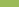 Основная цель - овладение навыками коммуникации и обеспечение оптимального вхождения детей с ОВЗ в общественную жизнь.Задачи социально-коммуникативного развития:формирование у ребенка представлений о самом себе и элементарных навыков для выстраивания адекватной системы положительных личностных оценок и позитивного отношения ксебе;формирование навыковсамообслуживания;формирование умения сотрудничать с взрослыми и сверстниками; адекватно воспринимать окружающие предметы и явления, положительно относиться кним;формирование предпосылок и основ экологического мироощущения, нравственного отношения к позитивным национальным традициям и общечеловеческим ценностям;формирование умений использовать вербальные средства общения в условиях их адекватного сочетания с невербальными средствами в контексте различных видов детской деятельности и в свободномобщении.Работа по освоению первоначальных представлений социального характера и развитию коммуникативных навыков, направленных на включение детей сограниченными возможностями здоровья в систему социальных отношений, осуществляется по нескольким направлениям:в повседневной жизни путем привлечения внимания детей друг к другу, оказания взаимопомощи, участия в коллективныхмероприятиях;в процессе специальных игр и упражнений, направленных на развитие представлений о себе, окружающих взрослых исверстниках;в процессе обучения сюжетно-ролевым и театрализованным играм, играм- драматизациям, где воссоздаются социальные отношения между участниками, позволяющие осознанно приобщаться к элементарным общепринятым нормам и правилам взаимоотношений;в процессе хозяйственно-бытового труда и в различных видах деятельности. Работа по формированию социально-коммуникативных умений повседневная и органично включается во все виды деятельности: быт, игру,обучение.В работе по формированию социальных умений у детей создаются условия, необходимые для защиты, сохранения и укрепления здоровья каждого ребенка, формирования культурно-гигиенических навыков, потребности вести здоровый образ жизни; развивать представления о своем здоровье и о средствах его укрепления.Образовательная область «Социально-коммуникативное развитие» (часть, формируемая участниками образовательных отношений)Социально-коммуникативное развитие направлено на усвоение детьми таких правил поведения, которые дети должны выполнять неукоснительно, так как от этого зависят их здоровье и безопасность. Для этого очень важно найти адекватный способ объяснения детям этих правил, а затем следить за ихвыполнением. 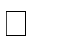 - формирование межнациональной толерантности, развитие социального и эмоционального интеллекта с учетом особенностей национального состава ОУ;-способствовать умению видеть и беречь красоту родной природы, любоваться природой;-приобщение к правилам безопасного поведения с учетом природных особенностей Республики Башкортостан.– формирование представлений об истории края, родного села Родина, Красноусольский, жизни народов, культуре народов, проживающих в Республике Башкортостан.Т.А.Шорыгина«Беседы о хорошем и плохом поведении», «Бесед оправах ребёнка» «Беседы о характере и чувствах»В пособиях представлена методика обучения и развития навыков общения у детей дошкольного возраста.Главная задача трудового воспитания – формирование правильного отношения детей к труду. Она может быть успешно решена только на основе учета особенностей этой деятельности в сравнении с игрой, занятиями, на основе учета возрастных особенностей ребенка.Т.С. Комарова, Л.В. Куцакова "Трудовое воспитание в детском саду"В пособии представлен материал по формированию у детей представлений о труде как социальном явлении, обеспечивающем потребности человека.Т.В. Березенкова «Моделирование игрового опыта детей (младшего, среднего, старшего и подготовительного возраста» на основе сюжетно – ролевых игр по профессиям 15 пособийВ пособии представлен материал по расширению круга знаний и представлений о мире профессий.Формы организации образовательного процесса по социально-коммуникативному развитиюФормы организации образовательного процесса по трудовому воспитаниюОбразовательная область«Познавательное развитие» (Обязательная часть)Основная цель - формирование познавательных процессов и способов умственной деятельности, усвоение обогащение знаний о природе и обществе; развитие познавательных интересов. Познавательные процессы окружающей действительности дошкольников с ограниченными возможностями обеспечиваются процессами ощущения, восприятия, мышления, внимания, памяти, соответственно выдвигаютсяследующиезадачи познавательного развития:формирование и совершенствование перцептивныхдействий;ознакомление и формирование сенсорныхэталонов;развитие внимания,памяти;развитие наглядно-действенного и наглядно-образногомышления.Образовательная область «Познавательное развитие» включает:Сенсорное развитие, в процессе которого у детей с ограниченнымивозможностями развиваются все виды восприятия: зрительное, слуховое, тактильно-двигательное, обонятельное, вкусовое. На их основе формируются полноценные представления о внешних свойствах предметов, их форме, цвете, величине, запахе, вкусе, положении в пространстве и времени. Сенсорное воспитание предполагает развитие мыслительных процессов: отождествления, сравнения, анализа, синтеза, обобщения, классификации и абстрагирования, а также стимулирует развитие всех сторон речи: номинативной функции, фразовой речи, способствует обогащению и расширению словаряребенка.При организации работы по сенсорному развитию необходимо учитывать психофизические особенности каждого ребенка с ОВЗ. Это находит отражение в способах предъявления материала (показ, использование табличек с текстом заданий или названиями предметов, словесно-жестовая форма объяснений, словесное устное объяснение); подборе соответствующих форм инструкций.При планировании работы и подборе упражнений по сенсорному развитию следует исходить из того, насколько они будут доступны для выполнения, учитывая имеющиеся нарушения у детей, степень их тяжести.Развитие познавательно-исследовательской деятельности и конструктивной деятельности, направленное на формирование правильного восприятия пространства, целостного восприятия предмета, развитие мелкой моторики рук и зрительно-двигательную координацию для подготовки к овладению навыками письма; развитие любознательности, воображения; расширение запаса знаний и представлений об окружающем мире.Учитывая быструю утомляемость детей с ОВЗ, образовательную деятельность следует планировать на доступном материале, чтобы ребенок мог увидеть результат своей деятельности. В ходе работы необходимо применять различные формы поощрения дошкольников, которым особенно трудно выполнять задания. Формирование элементарных математических представлений предполагает обучение детей умениям сопоставлять, сравнивать, устанавливатьсоответствиемежду различными множествами и элементами множеств, ориентироваться во времени и пространстве.При обучении дошкольников с ОВЗ необходимо опираться на сохранные анализаторы, использовать принципы наглядности, от простого к сложному. Количественные представления следует обогащать в процессе различных видов деятельности. При планировании работы по формированию элементарных математических представлений следует продумывать объем программного материала с учетом реальных возможностей дошкольников (дети с ЗПР, интеллектуальными нарушениями),это обусловлено низким исходным уровнем развития детей и замедленным темпом усвоения изучаемого материала.Образовательная область «Познавательное развитие» (часть, формируемая участниками образовательных отношений)Формирование у детей представления и первичных знаний о настоящем и прошлом родного села, района, Республики Башкортостан, о памятных местах, об исторических событиях, связанных с родным районом, о природе своей малой родины, земляках-героях, традициях, обычаях и ремеслах Республики Башкортостан. Знакомить воспитанников с понятием «родословная – шежере». Знакомить с близкими родственниками со стороны отца, матери, как они называются у русских и башкир.Беседовать с воспитанниками о членах семьи, укладе жизни, стиле взаимоотношений, привычках, семейных правилах, традициях.Р.Л.Агишева «Я познаю Башкортостан».Образовательная область«Речевое развитие» (Обязательная часть)Основная цель - обеспечивать своевременное и эффективное развитие речи как средства общения, познания, самовыражения ребенка, становления разных видов детской деятельности, на основе овладения языком своего народа.Задачи развития речи:формирование структурных компонентов системы языка - фонетического, лексического,грамматического;формирование навыков владения языком в егокоммуникативнойфункции - развитие связной речи, двух форм речевого общения - диалога и монолога;формирование способности к элементарному осознанию явлений языка иречи.Основные направления работы по развитию речи дошкольников:Развитие словаря. Овладение словарным запасом составляет основу речевого развития детей, поскольку слово является важнейшей единицей языка. В словаре отражается содержание речи. Слова обозначают предметы и явления, их признаки, качества, свойства и действия с ними. Дети усваивают слова, необходимые для их жизнедеятельности и общения с окружающими.Воспитание звуковой культуры речи. Данное направление предполагает: развитие речевого слуха, на основе которого происходит восприятие и различение фонологических средств языка; обучение правильному звукопроизношению; воспитание орфоэпической правильности речи; овладение средствами звуковой выразительности речи (тон речи, тембр голоса, темп, ударение, сила голоса, интонация).Формирование грамматического строя речи. Формирование грамматического строя речи предполагает развитие морфологической стороны речи (изменение слов по родам, числам, падежам), способов словообразования и синтаксиса (освоение разных типов словосочетаний и предложений).Развитие связной речи. Развитие связной речи включает развитие диалогической и монологической речи.а) Развитие диалогической (разговорной) речи. Диалогическая речь является основной формой общения детей дошкольного возраста. Важно учить ребенка вести диалог, развивать умение слушать и понимать обращенную к нему речь, вступать в разговор и поддерживать его, отвечать на вопросы и спрашивать самому, объяснять, пользоваться разнообразными языковыми средствами, вести себя с учетом ситуации общения. Не менее важно и то, что в диалогической речи развиваются умения, необходимые для более сложной формы общения - монолога. умений слушать и понимать связные тексты, пересказывать, строить самостоятельные высказывания разныхтипов.Формирование элементарного осознавания явлений языка и речи, обеспечивающее подготовку детей к обучению грамоте, чтению и письму. Развитие фонематического слуха, развитие мелкой моторикируки.Конкретизация задач развития речи носит условный характер в работе с детьми с ОВЗ, они тесно связаны между собой. Эти отношения определяются существующими связями между различными единицами языка. Обогащая, например, словарь, мы одновременно заботимся о том, чтобы ребенок правильно и четко произносил слова, усваивал разные их формы, употреблял слова в словосочетаниях, предложениях, в связной речи. В связной речи отражены все другие задачи речевого развития: формирование словаря, грамматического строя, фонетической стороны. В ней проявляются все достижения ребенка в овладении родным языком. Взаимосвязь разных речевых задач на основе комплексного подхода к их решению создает предпосылки для наиболее эффективного развития речевых навыков и умений.Образовательная область «Речевое развитие» (часть, формируемая участниками образовательных отношений)Речевое развитие предполагает дальнейшее совершенствование речевого слуха и закрепление навыков четкой правильной, выразительной речи, развитие словаря детей на основе ознакомления с народным календарем, приметы которого доступны детям, широкое использование фольклора ознакомление с литературным наследием РБ (произведения башкирских писателей и поэтов, сказок, песенок, потешек, частушек, пословиц, поговорок и т.д.), рассматривания предметов народного искусства. Развитие словесного творчества детей на основе национальной культурыБашкортостана;Князева О.Л., Маханева, М.Д. Приобщение детей к истокам русской народной культуры: Программа. Учебно-методическое пособие.Пособие представляет собой образовательную программу развития личностной культуры дошкольников. Народная культура является действенным средством познавательного, нравственного, эстетического и речевого развития детей.Развитие связной речи детей при пересказе литературных произведений, при составлении описательных рассказов по содержанию картин, серии картин, по игрушке, из личногоопыта.Ушакова О.С. «Развитие речи и творчества дошкольников»В пособии представлены материал, который помогает решать разные задачи речевого развития: воспитание звуковой культуры речи, словарная работа, формирование грамматического строя речи, развитие связной речи.Р.Л.Агишева «Фольклор и литература Башкоротстана» хрестоматия для чтения детям дошкольного возраста; Ф.Г.Азнабаева «Хрестоматия для детей 3-7 лет» к программе «Академия детства»Художественная литература открывает и объясняет ребенку жизнь общества и природы, мир человеческих чувств и взаимоотношений. Она развивает мышление и воображение ребенка, обогащает его эмоции, дает прекрасные образцы русского и башкирского литературногоязыка.Формы организации образовательного процесса по речевому развитиюФормы организации образовательного процесса по восприятию художественной литературыОбразовательнаяобласть«Художественно-эстетическое развитие» (Обязательная часть)Основная задача - формирование у детей эстетического отношения к миру, накопление эстетических представлений и образов, развитие эстетического вкуса, художественных	способностей,	освоение	различных	видов	художественной деятельности. В этом направлении решаются как общеобразовательные, так и коррекционные задачи, реализация которых стимулирует развитие у детей с ОВЗ сенсорных способностей, чувства ритма, цвета, композиции; умения выражать в художественных образах свои творческиеспособности.Основные направления работы в данной образовательнойобласти«Художественное творчество».Основная цель - обучение детей созданию творческих работ. Специфика методов обучения различным видам изобразительной деятельности детей с ограниченными возможностями здоровья должна строиться на применении средств, отвечающихихпсихофизиологическим	особенностям.	Лепка		способствует	развитию	мелкой моторики рук, развивает точность выполняемых движений, в процессе работы дети знакомятся с различными материалами, их свойствами. Аппликация способствует развитию конструктивных возможностей, формированию представлений о форме, цвете.	Рисование	направлено	на	развитие	манипулятивной	деятельности	и координации рук, укрепление мышцрук.В зависимости от степени сохранности зрения, слуха, двигательной сферы ребенка и его интеллектуальных и речевых возможностей, следует подбирать разноплановый инструментарий, максимально удобный для использования (величина, форма, объемность, цвет, контрастность), продумывать способы предъявления материала (показ, использование табличек с текстом заданий или названий предметов, словесно-жестовая форма объяснений, словесное устное объяснение); подбирать соответствующие формы инструкций.Образовательная область «Художественно-эстетическое развитие» (часть, формируемая участниками образовательных отношений)Искусство является сложной системой, включающей в себя многие виды – литературу,	живопись,	музыку,	театр,	кино	и	т.д.максимально синтезировать и, таким образом, воссоздать в представлении ребенка общую картину искусства конкретной эпохи, конкретного народа и человечества вообще. Каждый из видов искусства обладает своим художественно-образным	языком,	спецификой воссоздания действительности, которая, в свою очередь, диктуется особенностями тех или иных жизненных явлений и обстоятельств. Приобщение к искусству способствует формированию эстетического сознания человека, обогащает его духовно и развивает эстетически. Формирование художественных и творческих способностей на основе ознакомления дошкольников с культурой, искусством и традициямиБашкортостана.Я. Герафкина «Ожидание чуда» Конспекты музыкальных занятий ясли, младшие, средние, старшие, подготовительные группы.Ф.Г. Азнабаева парциальная программа «Академия детства»Азнабаева Ф.Г. «Ильгам» (изобразительная деятельность на башкирском и русском языках)В авторских программах рассматриваются теоретические аспекты синтеза искусств и возможности интеграции предметов гуманитарно-эстетического цикла с целью создания у детей целостной картины мира.Из всех видов художественной деятельности именно театрализованная ближе всего ребенку, поскольку в ее основе лежит игра – неиссякаемый источник детского творчества.М.Д. Маханева Театрализованные занятия в детском саду.В методическом пособии раскрыты приемы, как с помощью театрализованных игр и упражнений развить у детей внимание и память, воображение и фантазию. Занятия театрализованной деятельностью не только вводят детей в мир прекрасного, но и пробуждают способности к состраданию и сопереживанию, активизируют мышление и познавательный процесс, раскрепощают его творческие возможности и помогают психологической адаптации ребенка в коллективе.Формы организации образовательного процесса по изобразительной деятельностиФормы организации образовательного процесса по музыкальной деятельностиОбразовательная область«Физическое развитие» (Обязательная часть)Основная цель - совершенствование функций формирующегося организма, развитие двигательных навыков, тонкой ручной моторики, зрительно- пространственной координации. Физическое развитие лежит в основе организации всей жизни детей и в семье, и в дошкольном учреждении.Работа по физическому воспитанию строится таким образом, чтобы решались и общие, и коррекционные задачи. Основная задача - стимулировать позитивные сдвиги в организме, формируя необходимые двигательные умения и навыки, физические качества и способности, направленные на жизнеобеспечение, развитие и совершенствование организма. На занятиях по физической культуре, наряду с образовательными и оздоровительными, решаются специальные коррекционные задачи:формирование в процессе физического воспитания пространственных и временных представлений;развитие речи посредством движения;формирование в процессе двигательной деятельности различных видов познавательной деятельности;управление эмоциональной сферой ребенка, развитие морально-волевых качеств личности, формирующихся в процессе специальных двигательных занятий, игр, эстафет.формировать у ребенка осознанное отношение к своим силам в сравнении с силами здоровых сверстников;развивать способность к преодолению не только физических, но и психологических барьеров, препятствующих полноценной жизни;формировать компенсаторные навыки, умение использовать функции разных систем и органов вместо отсутствующих или нарушенных;развивать способность к преодолению физических нагрузок, необходимых для полноценного функционирования в обществе;формировать потребность быть здоровым, насколько это возможно, и вести здоровый образ жизни; стремление к повышению умственной и физической работоспособности;формировать осознание необходимости своего личного вклада в жизнь общества;формировать желание улучшать свои личностные качества.АФК объединяет все виды физической активности и спорта, которые соответствуют интересам детей с проблемами в развитии и способствуют расширению их возможностей. Цель АФК - улучшение качества жизни детей с ОВЗ посредством физической активности и спорта. Основной задачей является решение конкретных психомоторных проблем, как путем изменения самого ребенка, так и изменения окружающей среды, по возможности устраняя в ней барьеры к более здоровому, активному образу жизни, к равным со своими здоровыми сверстниками возможностям заниматься спортом.Для каждого ребенка индивидуально подбираются наиболее адекватные позы. В процессе работы с детьми используются физкультминутки. В свободное время дети принимают участие в физкультурно-массовых мероприятиях, интеграционных спортивных праздниках, досугах, развлечениях.Вместе с тем каждый из видов деятельности имеет свои коррекционные задачи и соответствующие методы их решения. Это связано с тем, что дети с ОВЗ имеют как общие, так и специфические особенности, обусловленные непосредственно имеющимися нарушениями. Содержание базовых направлений работы в программах воспитания и обучения сочетается со специальными коррекционными областями.Образовательная область «Физическое развитие» (часть, формируемая участниками образовательных отношений)Формирование личности, поддержание на необходимом уровне физического и психического здоровья ребенка начинается с его рождения и продолжается в дошкольном возрасте. Особую актуальность приобретает поиск средств и методов повышения эффективности физкультурно-оздоровительной работы в дошкольных учреждениях, создание оптимальных условий для гармоничного развития каждого ребенка.- овладение башкирскими подвижными играми;через систему занятий по физической культуре способствовать благоприятному протеканию процесса полоролевой (гендерной) социализациимальчиков и девочек, формированию начал мужественности и женственности у дошкольников.Формы организации образовательного процесса по физическому развитию2.3Взаимодействие взрослых с детьмиСпособы и направления поддержки детской инициативы2.4Особенности взаимодействия педагогического коллектива ссемьями воспитанниковОсновные задачи взаимодействия детского сада с семьей:- изучение отношения педагогов и родителей к различным вопросам воспитания, обучения, развития детей, условий организации разнообразной деятельности в детском саду исемье;- знакомство педагогов и родителей с лучшим опытом воспитания в детском садуи семье, а также с трудностями, возникающими в семейном и общественном воспитаниидошкольников;- информирование друг друга об актуальных задачах воспитания и обучения детейи о возможностях детского сада и семьи в решении данныхзадач;создание в детском саду условий для разнообразного по содержанию иформам сотрудничества, способствующего развитию конструктивного взаимодействия педагогов и родителей сдетьми;- привлечение семей воспитанников к участию в совместных спедагогами мероприятиях, организуемых в районе (городе,области);- поощрение родителей за внимательное отношение к разнообразным стремлениям и потребностям ребенка, создание необходимых условий для их удовлетворения в семье.беседаанкетированиеФормы взаимодействия с семьейСоциально-педагогическая диагностика:посещение педагогами семейвоспитанниковдни открытых дверей в детскомсадусобранияакции«круглыйстол»ИнформированиесайтОУстендыконсультированиегазеты,журналысемейныекалендарибуклетыгруппы WhatsAppинтернет-сайтыПринципы родительского образования:целенаправленности - ориентации на цели и приоритетные задачи образованияродителей;адресности - учета образовательных потребностейродителей;доступности - учета возможностей родителей освоитьпредусмотренный программой учебныйматериал;индивидуализации - преобразования содержания, методов обучения и темпов освоения программы в зависимости от реального уровня знаний иумений родителей;участия заинтересованных сторон (педагогов и родителей) в инициировании, обсуждении и принятии решений, касающихсясодержания образовательных программ и егокорректировки.Формы обучения и сотрудничества с родителямиОсновные формы обучения родителей: диспут, лекции, диспут, семинары, круглый стол, мастер-классы, тренинги, проекты, игры, взаимодействие во все областях, проектная деятельность.Линии, способы и формы взаимодействия с семьей2.5Примерная программа коррекционно-развивающегоработы с детьми сОВЗЦЕЛЬ КОРРЕКЦИОННО-РАЗВИВАЮЩЕЙ ДЕЯТЕЛЬНОСТИ ОУ:- создание благоприятных условий для умственного, нравственного и физического развитиядошкольников; - актуализация и реализация имеющихся у детей возможностей испособностей;- успешная подготовка детей к школьномуобучению;- социальная адаптация дошкольников с нарушениями вразвитии.Образовательная область «Социально-коммуникативное развитие»Для детей с нарушениями речи (фонетико-фонематическим недоразвитием).Учитывая особенности речевого развития детей, обучение родному языку и руководство развитием речи в процессе образовательной деятельности и в повседневной жизни (в играх, в быту, на прогулках и т. д.), осуществляется следующим образом:- закрепление достигнутых речевых умений и навыков в детскихвидах деятельности, представляющих синтез игры изанятия;- развитие коммуникативной активности ребёнка во взаимодействии со взрослыми сверстниками во всех видах детскойдеятельности;- привлечение внимания к названиям предметов, объектов (учитываютсявозрастные возможности детей, состояние фонетической стороны речи, корригируемой учителем- логопедом);- введение в активный словарь слов, доступных по звуко-слоговой структуре (прослеживается чёткость и правильность произношения, осуществляетсяактивное закрепление навыковпроизношения).Для детей с нарушениями речи (общим недоразвитием речи):- использование различных речевых ситуаций при формировании у детей навыков самообслуживания, культурно-гигиенических навыков, элементов труда и др. для работы над пониманием, усвоением и одновременно прочным закреплением соответствующей предметной и глагольной лексики;- называние необходимых предметов, использование предикативной лексики, составление правильных фраз при осуществлении всех видов детской деятельностис включением речевой ситуации (при затруднении - помочь актуализировать ранее изученную тематическуюлексику);- использование производимых ребёнком действий для употребления соответствующих глаголов, определений, предлогов; переход от словосочетанийи предложений к постепенному составлению детьми связных текстов;- побуждение детей пользоваться речью в процессе изготовления различных поделок, игрушек, сувениров и т. д. (называние материала, из которого изготавливается поделка, инструментов труда, рассказ о назначенииизготавливаемого предмета, описание хода своей работы; дети учатся различать предметы по форме, цвету,величине);- стимулирование развития и обогащения коммуникативной функции речи в непринуждённой обстановке на заданную тему (это позволяет учить детей способам диалогического взаимодействия в совместной деятельности, развивать умение высказываться в форме небольшого рассказа: повествования, описания,рассуждения).Для детей с задержкой психического развития:- усвоение норм и ценностей, принятых вобществе;- развитие навыков общения и взаимодействия со взрослыми исверстниками;- стимулирование развития коммуникативныхнавыков;- становление самостоятельности, целенаправленности исаморегуляции собственных действий;-развитие эмоциональной отзывчивости, сопереживания, желания работать сообща в	коллективесверстников;- формирование основ безопасного поведения в быту, социуме,природе.Образовательная область «Познавательное развитие»Для детей с нарушениями речи:- развитие фонематическогоанализа;- развитие пространственно-временныхпредставлений;- развитие способности к символизации, обобщению иабстракции;- расширение объёма произвольной вербальнойпамяти;- формирование регуляторных процессов, мотивацииобщения.Для детей с задержкой психического развития:- развитие интересов детей, любознательности и познавательноймотивации;- формирование познавательныхдействий;- формирование первичных представлений о себе, других людях, объектах окружающего мира, о свойствах и отношениях объектов окружающегомира.Образовательная область «Речевое развитие»Для детей с нарушениями речи (фонетико-фонематическим недоразвитием):- формирование полноценных произносительныхнавыков;- развитие фонематического восприятия, фонематическихпредставлений, доступных возрасту форм звукового анализа исинтеза;- развитие внимания к морфологическому составу слов и изменению слов и их сочетаний в предложении; обогащение словаря детей преимущественнопривлечением внимания к способам словообразования, к эмоционально-оценочному значениюслов;- воспитание умений правильно составлять простое распространённое предложение, а затем и сложное предложение; употреблять разные конструкции предложений в самостоятельной связнойречи;- развитие связной речи в процессе работы над рассказом, пересказом, с постановкой определённой коррекционной задачи по автоматизации в речи уточнённых в произношениифонем.Для детей с нарушениями речи (общим недоразвитием речи):I уровень развития речи:- развитие пониманияречи;- развитие активной подражательной речевойдеятельности. II	уровень развития речи:- активизация и выработка дифференцированных движенийорганов артикуляционного аппарата;- подготовка артикуляционной базы для усвоения отсутствующихзвуков;- постановка отсутствующих звуков, их различение на слух и первоначальныйэтап автоматизации на уровне слогов,слов;- развитие пониманияречи;- активизация речевой деятельности и развитие лексико-грамматическихсредств языка;- развитие произносительной стороныречи;- развитие самостоятельной фразовойречи. III уровень развитияречи:- развитие понимания речи и лексико-грамматических средств языка;- развитие произносительной стороныречи;- развитие самостоятельной развёрнутой фразовойречи;- подготовка к овладению элементарными навыками письма и чтения; IV уровень развитияречи:- развитие сохранных компонентов языка ребёнка, которые послужат базойдля дальнейшего совершенствования его речевогоразвития;- совершенствование произносительной стороныречи;- совершенствование лексико-грамматической стороныречи;- развитие самостоятельной развёрнутой фразовойречи;- подготовка к овладению элементарными навыками письма ичтения.Для детей с задержкой психического развития:- овладение речью как средством общения икультуры;- обогащение активного лексическогозапаса;- совершенствование связной диалогической и монологическойречи;- развитие звуковой и интонационной культурыречи.Образовательная область «Художественно-эстетическое развитие»- развитие музыкально-ритмических движений, музыкального слуха ипевческих навыков;- коррекция вниманиядетей;- совершенствование реакции на различные музыкальныесигналы;- развитие умения воспроизводить заданный ряд последовательных действий, способность самостоятельно переключаться с одного движения на другое и т.д.;- активизация и обогащение словаря приставочными глаголами, предлогамии наречиями, качественными и относительнымиприлагательными;- формирование графомоторныхнавыков;- развитие пространственных ориентировок, прежде всего ориентировки на листе бумаги;- развитие зрительноговосприятия;- воспитание произвольного внимания ипамяти.Образовательная область «Физическое развитие»- формирование полноценных двигательныхнавыков;- нормализация мышечноготонуса;- исправление неправильных поз, развитие статической выносливости,равновесия;- упорядочение темпа движений, синхронного взаимодействия междудвижениями и речью, запоминание серии двигательных актов, воспитание быстроты реакции на словесные инструкции;- развитие тонкой двигательной координации, необходимой дляполноценного становления навыковписьма.Программа коррекции включает в себя взаимосвязанные модули (направления).Данные модули отражают её основное содержание:- диагностическая работа обеспечивает своевременное выявление детей с ОВЗ, проведение их углубленного комплексного обследования (медико-психолого- педагогическое изучение, уточнение характера и степени выраженности каждогоиз нарушений) и подготовку рекомендаций по оказанию им психолого-медико- педагогической помощи в условияхУчреждения;- коррекционно-развивающая работа обеспечивает своевременную специализированную помощь в освоении содержания образования и коррекцию недостатков в физическом и (или) психическом развитии детей с ОВЗ в условиях Учреждения (создание оптимальных условий для физического, познавательного, речевого, социального и личностного развития воспитанников; проведение индивидуально направленной коррекции нарушений в развитии детей с ОВЗ); способствует формированию предпосылок универсальных учебных действий дошкольников с ОВЗ (личностных, регулятивных, познавательных, коммуникативных); позволяет определить формы дальнейшего школьногообучения ребёнка с ОВЗ и подготовить его к обучению вшколе;- консультативная работа обеспечивает непрерывность специальногосопровождения детей с ОВЗ и их семей по вопросам реализации дифференцированных психолого- педагогических условий обучения, воспитания, коррекции, развития и социализации воспитанников;- информационно-просветительская работа направлена на разъяснительную деятельность по вопросам, связанным с особенностями образовательной деятельности для данной категории воспитанников, со всеми участниками образовательных отношений - дошкольниками (как имеющими, так и не имеющими недостатки в развитии), их родителями (законными представителями) и педагогическими работниками.Диагностическая работа включает:- своевременное выявление воспитанников, нуждающихся вспециализированной помощи;- раннюю (с первых дней пребывания воспитанника в Учреждении)диагностику отклонений в развитии и анализ причин трудностейадаптации;- комплексный сбор сведений о ребёнке на основании диагностическойинформации от специалистов разногопрофиля;- определение уровня актуального и зоны ближайшего развития ребенка сОВЗ, выявление его резервныхвозможностей;- изучение развития эмоционально-волевой сферы и личностных особенностей воспитанников;- изучение социальной ситуации развития и условий семейноговоспитания воспитанника;- изучение адаптивных возможностей и уровня социализации ребенка сОВЗ;- системный разносторонний контроль специалистов за уровнем идинамикой развитиявоспитанника;- анализ успешности коррекционно-развивающейработы. Коррекционно-развивающая работавключает:- выбор оптимальных для развития ребёнка с ОВЗ коррекционныхпрограмм/методик, методов и приёмов обучения в соответствии с его особыми образовательными потребностями;- организацию и проведение специалистами индивидуальных и групповых коррекционно-развивающих занятий, необходимых для преодолениянарушений развития и	трудностейобучения;- системное воздействие на образовательно-познавательную деятельность воспитанника в динамике образовательной деятельности, направленное на формирование предпосылок универсальных учебных действий икоррекцию отклонений вразвитии;- коррекцию и развитие высших психическихпроцессов;- развитие эмоционально-волевой и личностной сфер воспитанникаи психокоррекцию его поведения;- социальную защиту воспитанника в случаях неблагоприятных условий жизнипри психотравмирующихобстоятельствах;- снятие симптомов тревожности, снятие психического напряжения спомощью элементов игровойтерапии.Описание работы по профессиональной коррекции нарушений развития детей с ОВЗ необходимо осуществлять с учётом специальных коррекционных программ и пособий.Специальные условия реализации ПрограммыОдним из основных условий реализации Программы с детьми с ОВЗ является оптимально выстроенное взаимодействие специалистов различного профиля. Такое взаимодействие включает:- комплексность в определении и решении проблем воспитанника, предоставлении ему квалифицированной помощи специалистов разногопрофиля;- многоаспектный анализ личностного и познавательногоразвития воспитанника;- составление комплексных индивидуальных программ общего развитияи коррекции отдельных сторон учебно-познавательной, речевой, эмоционально- волевой и личностной сфервоспитанника.Коррекционная работа осуществляется следующим специалистами:- педагогом, который адаптирует Программу в соответствии с возрастом, индивидуальными особенностями и характером нарушений развития детей с ОВЗ; выявляет трудности, которые они испытывают в освоении Программы, и условия, при которых эти трудности могут быть преодолены; отмечает особенностиличности, адекватность поведения в различных ситуациях. В сложных случаях, когда педагог не может сам объяснить причину и добиться желаемых результатов, он обращается к специалистам (психологу, дефектологу,психоневрологу);–воспитатель, который собирает сведения о воспитаннике у педагогов, родителей (законных представителей). Важно получить факты жалоб, с которыми обращаются. При этом необходимо учитывать сами проявления, а не квалификацию их родителями (законными представителями), педагогами или самими воспитанниками; изучает истории развития воспитанника. Педагог - выявляет обстоятельства, которые могли повлиять на развитие воспитанника (внутриутробные поражения, родовые травмы, тяжёлые заболевания в первые месяцы и годы жизни). Имеют значение наследственность (психические заболевания или некоторые конституциональные черты); семья, среда, в которой живёт воспитанник (социально неблагополучная). Необходимо знать характер воспитания воспитанника(чрезмерная опека, отсутствие внимания к нему и другие); анализирует творческие работы воспитанника (рисунки, поделки и т. п.); непосредственно обследуетвоспитанника.Беседует с целью уточнения мотивации, запаса представлений об окружающем, уровня развития речи; выявляет и раскрывает причины и характер тех или иных особенностей психического развития воспитанников; анализирует материалы обследования (в сложных дифференциально-диагностических случаях проводятся повторные обследования); вырабатывает рекомендации по освоению Программы. Составляет индивидуальные образовательные маршруты медико-психолого- педагогического сопровождения. В каждом конкретном случае определяются ведущие направления в работе с воспитанником. Составляется комплексный план оказания воспитаннику медико-психолого-педагогической помощи с указанием этапов и методов коррекционной работы.учителем-логопедом, который проводит изучение воспитанника посредством специальных методов обследования; изучает состояние и анализирует динамику нарушений, структуру дефекта воспитанника; определяет состояние сохранных функций и процессов; проводит индивидуальные, групповые и подгрупповые коррекционные занятии детьми с ОВЗ; осуществляет своевременноепредупреждение и преодоление трудностей при освоении воспитанником программного материала; оказывает консультативную помощь родителям (законным представителям) детей с ОВЗ; консультирует специалистов, работающих с детьми сОВЗ.Организация комплексного коррекционно-педагогического сопровождения детей с ОВЗ предполагает участие в нем каждого специалиста, заведующего, старшего воспитателя, учителя-логопеда, воспитателей, музыкального руководителя, инструктора по физической культуре, старшей медицинской сестры, помощника воспитателя.Система работы педагогов и специалистов в реализации коррекционных мероприятийМодель взаимодействия	педагогов	и	специалистов	в	реализации коррекционныхмероприятий:Помимо соответствующих кадровых ресурсов, обеспечивающих весь комплекс образовательной и коррекционной работы, включая медицинское сопровождение, в Учреждении должны быть созданы следующие специальные условия реализации Программы для детей с ОВЗ:- нормативно-правовое и программно-методическое обеспечение(адаптация Программы; - наличие специальных коррекционных программ с учётом индивидуальных особенностей воспитанников (возраста, структуры нарушения, уровня психофизическогоразвития);- использование коррекционно-развивающих программ, позволяющих решать задачи взаимопонимания воспитанников и взрослых, развивать навыки общения со сверстниками, корректировать типичные эмоциональные и личностные нарушения (страх, тревогу, агрессию, неадекватную самооценку и др.), облегчить адаптацию воспитанников кУчреждению);- создание особой предметно-развивающей среды (система условий, обеспечивающих полноценное развитие всех видов детской деятельности, коррекцию отклонений в развитии высших психических процессов и становление личности воспитанника: культурные ландшафты, физкультурно-игровое и оздоровительное оборудование, детская библиотека, игротека, музыкально- театральная среда идр.)взаимодействие Учреждения и семьи (единство и согласованностьвсех требований к ребёнку сОВЗ);- специальные психолого-педагогические условия (коррекционная направленность образовательной деятельности; учёт индивидуальныхособенностей воспитанника;-соблюдение атмосферы доброжелательности, психологической безопасности, комфортного психоэмоционального режима; стремление к безоценочному принятию воспитанника, пониманию его ситуации и др.);- использование современных специальных технологий и эффективных методов, приёмов, средств коррекционно-развивающей работы (в том числе компьютерных, синтеза элементов игротерапии, сказкотерапии,психогимнастики; дифференцированное и индивидуализированное обучение с учётом специфики нарушения развития воспитанника; комплексное воздействие на воспитанника, осуществляемое на индивидуальных и групповых коррекционныхзанятиях);- здоровьесберегающие мероприятия (оздоровительный иохранительный режим, укрепление физического и психического здоровья, профилактика физических, умственных и психологических перегрузок детей, соблюдение санитарно-гигиенических правил инорм);- совместное участие детей с ОВЗ в образовательной деятельности и других мероприятиях с нормально развивающимися воспитанниками (включение впроцесс освоения Программы всех детей группы, независимо от характера и тяжести нарушений в развитии; разработка для каждого из них индивидуальной коррекционно-развивающейпрограммы);- корректное и гуманное оценивание динамики продвижения воспитанника(при оценке динамики продвижения ребёнка с ОВЗ сравнивать его не с другими воспитанниками, а главным образом с самим с собой на предыдущем уровне развития; - педагогический прогноз строить на основе педагогического оптимизма, стремясь в каждом воспитаннике найти сохранные психомоторные функции, положительные стороны его личности и развития, на которые можно опереться при педагогической работе) идр.Коррекционные занятияИндивидуальные коррекционные занятия проводятся специалистами. Они направлены на развитие и поддержку функциональных способностей ребёнка в соответствии с его возможностями, строятся на основе оценки достижений ребёнка и определения зоны его ближайшего развития. Количество, продолжительность, содержание и формы организации таких занятий определяются с учётом: категории детей с ОВЗ, степени выраженности нарушений развития, возраста детей и других значимых характеристик группы компенсирующей или комбинированной направленности; требований СанПиН; рекомендаций специальных образовательных программ.Групповые и подгрупповые занятия с детьми с ОВЗ содействуют решению как образовательных, так и коррекционно-развивающих задач. Решение образовательных задач по реализации Программы с квалифицированной коррекцией нарушений в развитии осуществляется как воспитателем группы, так и специалистом (учителем- логопедом).Тема, цель, содержание, методическая аранжировка занятий определяются в соответствии с рекомендациями специальных образовательных программ для каждой категории детей с ОВЗ.В основе планирования занятий с детьми с ОВЗ лежат комплексно-тематический и концентрический принципы. Комплексно-тематический принцип предполагаетвыбор смысловой темы, раскрытие которой осуществляется в разных видах деятельности. Выбор темы определяется рядом факторов: сезонностью, социальной и личностной значимостью, интересами и потребностями детей в группе. Одно из важных условий реализации комплексно-тематического принципа - концентрированное изучение темы, обеспечивающего «повторение без повторения» образовательной деятельности - формирование у детей широкого спектра первичных представлений и приобретение ими соответствующего опыта деятельности. В соответствии с концентрическим принципом программное содержание в рамках одних и тех же тем год от года углубляется и расширяется.Основные формы взаимодействия Учреждения с семьей ребёнка с ОВЗЗнакомство с семьей: посещение, анкетирование. Информирование родителей о ходе образовательнойдеятельности: индивидуальные и групповые консультации, оформление информационных стендов, организация выставок детского творчества, приглашение родителей (законных представителей) на детские концерты и праздники.Образование родителей (законных представителей): проведение семинаров- практикумов, мастер-классов, «круглых столов» тренингов и др.Организация совместной деятельности: организации тематических праздников, конкурсов, посещение культурных мероприятий.Привлечение родителей к закреплению образовательного и коррекционно- развивающего материала в домашних условиях.Организационныйраздел3.1. Психолого-педагогические условия, обеспечивающиеразвитие ребенкаПрограмма предполагает создание следующих психолого-педагогических условий, обеспечивающих развитие ребенка в соответствии с его возрастными	и индивидуальными возможностями иинтересами.Личностно-порождающее взаимодействие взрослых с детьми, предполагающее создание таких ситуаций, в которых каждому ребенку предоставляется возможность выбора деятельности, партнера, средств и пр.; обеспечивается опора на его личный опыт при освоении новых знаний и жизненных навыков.Ориентированность педагогической оценки на относительные показатели детской успешности, то есть сравнение нынешних и предыдущих достижений ребенка, стимулированиесамооценки. Формирование игры как важнейшего фактора развития ребенка.Создание развивающей образовательной среды, способствующей физическому, социально-коммуникативному, познавательному, речевому, художественно- эстетическому развитию ребенка и сохранению его индивидуальности.Сбалансированность репродуктивной (воспроизводящей готовый образец) и продуктивной (производящей субъективно новый продукт) деятельности, то есть деятельности по освоению культурных форм и образцов и детской исследовательской, творческой деятельности; совместных и самостоятельных, подвижных и статичных формактивности.Участие семьи как необходимое условие для полноценного развития ребенка дошкольного возраста.Профессиональное развитие педагогов, направленное на развитие профессиональных компетентностей, в том числе коммуникативной компетентности и мастерства мотивирования ребенка, а также владения правилами безопасного пользования Интернетом, предполагающее создание сетевого взаимодействия педагогов и управленцев, работающих по Программе.Система работы дошкольной группы нацелена на то, чтобы у ребенка развивались игра и познавательная активность. В дошкольной группе созданы условия для проявления таких качеств, как: инициативность, жизнерадостность, любопытство и стремление узнавать новое. Адекватная организация образовательной среды ОУ стимулирует развитие уверенности в себе, оптимистического отношения к жизни, дает право на ошибку, формирует познавательные интересы, поощряет готовность к сотрудничеству и поддержку другого в трудной ситуации, то есть обеспечивает успешную социализацию ребенка и становление его личности. Благодаря этому образовательная программа дошкольная группа становится залогом подготовки детей к жизни в современном обществе, требующем умения учиться всю жизнь и при этом разумно и творчески относиться к действительности. Все ситуации повседневной жизни, в которых оказывается ребенок в детском саду, имеют образовательное значение: на прогулке и во время режимных моментов, учится быть инициативным и принимать решения, 	использовать	мышление	и воображения.3.2 Организация развивающей предметно-пространственнойсреды Основные принципы организации среды (обязательнаячасть)Оборудование в групповых комнатах соответствуют безопасным, здоровьесберегающим, эстетически привлекательным и развивающим требованиям. Мебель соответствует росту и возрасту детей, игрушки обеспечивают максимальный для данного возраста развивающий эффект.Развивающая предметно-пространственная среда пригодна для совместной деятельности взрослого и ребенка и самостоятельной деятельности детей, отвечающей потребностям детского возраста.Развивающая предметно-пространственная среда в группах организовывается как культурное пространство, которое оказывает воспитывающее влияние на детей (изделия народного искусства, репродукции, портреты великих людей, предметы старинного быта и пр.).Пространство группы организовано в виде разграниченных зон («центры»,«уголки»), оснащенные большим количеством развивающих материалов (книги, игрушки, материалы для творчества, развивающее оборудование и пр.). Все предметы доступныдетям.Подобная организация пространства позволяет дошкольникам выбирать интересные для себя занятия, чередовать их в течение дня, а педагогу дает возможность эффективно организовывать образовательный процесс с учетом индивидуальных особенностей детей.Развивающая предметно-пространственная среда выступает как динамичное пространство, подвижное и легко изменяемое. При проектировании предметной среды следует помнить, что «застывшая» (статичная) предметная среда не сможет выполнять своей развивающей функции в силу того, что перестает пробуждать фантазиюребенка.Предметно-пространственная среда должна быть:Содержательно насыщенной: организация образовательного пространства разнообразия материалов, оборудования и инвентаря должны обеспечивать:игровую, познавательную, исследовательскую и творческую активность всех воспитанников с доступными детямматериалами;двигательную активность в том числе, развитие крупной и мелкой моторики, участие в подвижных играх исоревнованиях;эмоциональное благополучие детей во взаимодействии с предметно пространственным окружением;возможность самовыражениедетей.Трансформируемой: предполагает возможность изменений предметно- пространственной среды в зависимости от образовательной ситуации, в том числе от меняющихся интересов и возможностей детей.Полифункциональной: предполагающая возможность разнообразного использования различных составляющих предметной среды - детской мебели, матов, мягких модулей, ширм ит.д. наличие в группе полифункциональных (не обладающих жестко закрепленнымспособомупотребления)предметов,втомчислеприродныхматериалов, пригодных для использованияв разных видах детской деятельности.Вариативной, предполагающая: наличие в группе различных пространств (для игры, конструирования, уединения и пр.), а так же разнообразие материалов, игр, игрушек и оборудования обеспечивающих свободный выбордетей; периодическую сменяемость игрового материала, появление новых предметов, стимулирующих игровую, двигательную, познавательную и исследовательскую активность детей.Доступной, предполагающая: доступность для воспитанников, в том числе детей с ОВЗ и детей - инвалидов, всех помещений, где осуществляется образовательнаядеятельность; свободный доступ детей, в том числе детей с ОВЗ, к играм, игрушкам, материалам, обеспечивающим все основные виды детскойактивности;исправность и сохранность материалов и оборудования.Безопасной – предполагает: соответствие	всех	элементов	предметно - развивающей	среды требованиям по обеспечению надежности и безопасности ихиспользования.В качестве центров развития выступают:- уголок для сюжетно-ролевыхигр;- уголок ряжения (для театрализованныхигр);- книжныйуголок;- зона для настольно-печатныхигр;- выставка (детского рисунка, детского творчества, изделий народных мастеров- уголок природы (наблюдений заприродой);- спортивныйуголок;- уголок для игр с водой ипеском;- уголки для разнообразных видов самостоятельной деятельности детей - конструктивной, изобразительной, музыкальной идр.;- игровой центр с крупными мягкими конструкциями (блоки, домики, тоннели и пр.) для легкого изменения игровогопространства;- игровой уголок (с игрушками, строительнымматериалом).Создание развивающей предметно-пространственной образовательной среды, обеспечивающей реализацию Образовательной программы дошкольного образовательного ОУ(часть, формируема участниками образовательных отношений):1.Материалы и оборудование создают оптимально насыщенную (без чрезмерного обилия и без недостатка) целостную, многофункциональную, трансформирующуюся среду и обеспечивать реализацию основной общеобразовательной программы в совместной деятельности взрослого и детей и самостоятельной деятельности детей.При создании предметной среды учитываются принципы, определеннымив ФГОС дошкольного образования.(см обязательнаячасть)При создании предметной развивающей среды учитывается гендерная специфика и обеспечивает среду как общим, так и специфичным материаломдля девочек имальчиков.В качестве ориентиров для подбора материалов и оборудованиявыступают общие закономерности развития ребенка на каждом возрастномэтапе.Подбор материалов и оборудования осуществляется для тех видовдеятельности ребенка, которые в наибольшей степени способствуют решению развивающих задач на этапе дошкольного детства (игровая, продуктивная, познавательно- исследовательская, коммуникативная, трудовая, музыкально-художественная деятельности, а также для организации двигательной активности в течение дня), а также с целью активизации двигательной активности ребенка.Материалы и оборудование имеют сертификат качества и отвечают гигиеническим, педагогическим и эстетическимтребованиям.Наиболее педагогически ценными являются игрушки, обладающиеследующими качествами:Полифункциональностью. Игрушки гибко используются в соответствии с замыслом ребенка, сюжетом игры в разных функциях. Тем самым игрушка способствует развитию творчества, воображения, знаковой символической функции мышления идр.Возможностью применения игрушки в совместной деятельности. Игрушка должна быть пригодна к использованию одновременно группой детей (в том числе с участием взрослого как играющего партнера) и инициировать совместные действия –коллективные постройки, совместные игры идр.);Дидактическими свойствами. Игрушки должны нести в себе способыобучения ребенка конструированию, ознакомлению с цветом и формой и пр., могут содержать механизмы программированного контроля, например: некоторые электрифицированные и электронные игры иигрушки;Принадлежностью к изделиям художественных промыслов. Эти игрушки являются средством художественно-эстетического развития ребенка, приобщают его к миру искусства и знакомят его с народным художественнымтворчеством.При подборе материалов и определении их количества педагогиучитывают условия каждой возрастнойгруппы.Подбор материалов и оборудования осуществляется исходя из того, чтопри реализации образовательной программы дошкольного образования основной формой работы с детьми является игра, которая в образовательном процессе задается взрослым в двух видах: сюжетная игра и игра справилами.Материал для сюжетной игры включает предметы оперирования, игрушки – персонажи и маркеры (знаки) игровогопространства.Материал для игры с правилами должен включает материал для игр на физическое развитие, для игр на удачу (шансовых) и игр на умственное развитие. 2.Материалы и оборудование для продуктивной деятельности представлены двумя видами: материалами для изобразительной деятельности и конструирования, а также включают оборудование общего назначения. Наличие оборудования общего назначения (доска для рисования мелом и маркером, фланелеграф, магнитные планшеты, доска для размещения работ по лепке и др.) являются обязательными и используются при реализации образовательнойпрограммы.Набор материалов и оборудования для продуктивной (изобразительной) деятельности включает материалы для рисования, лепки и аппликации. Материалы для продуктивной (конструктивной) деятельности включают строительный материал, детали конструкторов, бумагу разных цветов и фактуры, а также природные и бросовыематериалы.Материалы и оборудование для познавательно-исследовательской деятельности включает материалы трех типов: объекты для исследования в реальном действии, образно-символический материал и нормативно-знаковый материал. Это оборудование поможет создать мотивационно-развивающее пространство для познавательно-исследовательской деятельности (микроскоп, телескоп,детские мини-лаборатории, муляжи, макеты, головоломки-конструкторы и т.д.). 3.Материалы, относящиеся к объектам для исследования в реальномвремени включает различные искусственно созданные материалы для сенсорного развития (вкладыши – формы, объекты для сериации и т.п.). Данная группа материалов должна включать и природные объекты, в процессе действий с которыми дети могут познакомиться с их свойства и научиться различным способом упорядочивания их (коллекции минералов, плодов и семян растений и т.п.). 4.Группа образно-символического материала представлена специальными наглядными пособиями, репрезентирующими детям мир вещей и событий. 5.Группа нормативно-знакового материала включает разнообразные наборы букв и цифр, приспособления для работы с ними, алфавитные таблицы, математические мульти-разделители, магнитные демонстрационные плакаты для счета ит.д.6 Материалы и оборудование для двигательной активности включают следующие типы оборудования для ходьбы, бега и равновесия; для прыжков; для катания, бросания и ловли; для ползания и лазания; для общеразвивающих упражнений.При проектировании предметной развивающей среды учитываютсяследующиефакторы:- психологические факторы, определяющие соответствие параметров предметной развивающей среды возможностям и особенностям восприятия, памяти, мышления, психомоторики ребенка;психофизиологические факторы, обусловливающие соответствие объектов предметной развивающей среды зрительным, слуховым и другим возможностям ребенка, условиям комфорта и ориентирования. При проектировании предметной развивающей среды учитываются контактные ощущения, формирующиеся при взаимодействии ребенка с объектами предметной развивающейсреды;зрительные ощущения. Учитывать освещение и цвет объектов как факторы эмоционально-эстетического воздействия, психофизиологического комфорта и информационного источника. При выборе и расположении источников света учитываются следующие параметры: уровень освещенности, отсутствие бликов на рабочих поверхностях, цвет света(длинаволны);слуховые ощущения. Учитывать совокупность звучания звуко-производящих игрушек;- тактильные ощущения. Материалы, используемые для изготовления объектов предметной развивающей среды не должны вызывать отрицательные ощущения при контакте с кожейребенка;- физиологические факторы призваны обеспечить соответствие объектов предметной развивающей среды силовым, скоростным и биомеханическим возможностям ребенка;антропометрические факторы, обеспечивающие соответствие росто-возрастных характеристик параметрам предметной развивающейсреды.Следует всячески ограждать детей от отрицательного влиянияигрушек, которые:провоцируют ребенка на агрессивныедействия;вызывают проявление жестокости по отношению к персонажам игры - людям и животным), роли которых исполняют играющие партнеры (сверстник ивзрослый);вызывают проявление жестокости по отношению к персонажам игр, вкачестве которых выступают сюжетные игрушки (куклы, мишки, зайчики идр.);провоцируют игровые сюжеты, связанные с безнравственностью инасилием;вызывают нездоровый интерес к сексуальным проблемам, выходящимза компетенцию детского возраста. Дошкольная гшруппа самостоятельно определяет средства обучения, в том числе технические, соответствующие материалы (в том числе расходные), игровое, спортивное, оздоровительное оборудование, инвентарь, необходимые для реализации Программы.3.3 Кадровые условия реализацииПрограммыКадровый состав МОБУ СОШ № 2 с. Красноусольский структурное подразделение детский сад «Малыш» с. Родина, дошкольная группа структурное подразделениеМОБУ СОШ № 2 с. Красноусольский включает 8 педагогов: старший воспитатель, 6 воспитателей, музыкальный руководитель. Образовательный уровень педагоговВозрастной состав педагоговКвалификационные категории педагоговПедагогический стаж работы3.4 Материально-техническое обеспечениепрограммы:соответствие санитарно-эпидемиологическим правилам инормативам;соответствие правилам пожарнойбезопасности;средства	обучения	и	воспитания	в	соответствии	с	возрастом	и индивидуальными особенностями развитиядетей;В группах есть игровой материал для познавательного развития детей, для организации сюжетных игр, дидактический материал для развития сенсорики, мелкой моторики рук. Подбор мебели проведен по типовым размерам с учётом антропометрии. Уровень естественного и искусственного освещения во всех группах соответствует гигиеническим нормативам. Детский сад оснащён системой видеонаблюдения. Установлена пожарная и охранная сигнализации. Детский сад обеспечен централизованной системой водоснабжения и канализации, отопления ивентиляции.Организацию питания осуществляет ООО «Мельница качества», организованно сбалансированное трехразовое питание, в соответствии с возрастом детей. Разработаны меню для раннего и дошкольного возраста.Все помещения оформлены на высоком эстетическом уровне.Территория ОУ озеленена деревьями, различными декоративными цветами. Созданы условия для развития экологической культуры детей. Дети охотно ухаживают за цветниками и клумбами.Созданные условия позволяют создавать систему взаимодействия с семьями воспитанников, активно сотрудничать с другими учреждениями, повышать уровень профессиональной компетентности педагогов дошкольной группы.Материально-техническая база ОУ постоянно пополняется. Ноутбук 2шт.СпортивныйинвентарьМузыкальные синтезаторы 1шт.Музыкальные центры 2шт.Офисная техника принтеры 1 шт.Стенки для игрушек ипособийСтолы и стулья по возрастнымгруппамДетские кровати и шкафчики (по количествувоспитанников)Детскаяигроваямебель(мягкиеконструкторы,театральныеширмы,«парикмахерские», «магазины» и т.д.)Кухонное оборудование (электроплиты, жарочные шкафы, электрокотёл, электро-мясорубка, холодильники, морозильные камеры ит.д.)Прачечное	оборудование	(стиральные	машины,	гладильный	пресс, утюги).3.5. Финансовые условия реализацииПрограммыФинансовое обеспечение реализации образовательной программы МОБУ СОШ № 2 с. Красноусольский структурное подразделение детский сад «Малыш» с. Родина, дошкольная группа - структурное подразделениеМОБУ СОШ № 2 с. Красноусольский опирается на исполнение расходных обязательств, обеспечивающих государственные гарантии прав на получение общедоступного и бесплатногодошкольного	образования. Объем действующих расходных обязательств отражается в государственном (муниципальном) задании образовательной организации, реализующей программу дошкольногообразования.Государственное задание устанавливает показатели, характеризующие качество и объем государственной (муниципальной) услуги (работы) по предоставлению общедоступного бесплатного дошкольного образования, а также по уходу и присмотру за детьми в государственных (муниципальных) организациях, а также порядок ее оказания (выполнения).Основная образовательная программа МОБУ СОШ № 2 с. Красноусольский структурное подразделение детский сад «Малыш» с. Родина, дошкольная группа - структурное подразделениеМОБУ СОШ № 2 с. Красноусольскийявляется нормативно-управленческим документом образовательного учреждения, характеризующим специфику содержания образования и особенности организации образовательного процесса. Основная образовательная программа дошкольного образования служит основой для определения показателей качества соответствующей государственной (муниципальной) услуги. Финансовое обеспечение реализации образовательной программы МОБУ СОШ № 2 с. Красноусольский структурное подразделение детский сад «Малыш» с. Родина, дошкольная группа - структурное подразделениеМОБУ СОШ № 2 с. Красноусольский осуществляетсяна основании государственного (муниципального) задания и исходя из установленных расходных обязательств, обеспечиваемых предоставляемой субсидией.Обеспечение государственных гарантий реализации прав на получение общедоступного и бесплатного дошкольного общего образования в образовательных организациях, реализующих программы дошкольного общего образования, осуществляется в соответствии с нормативами, определяемыми органами государственной власти субъектов Российской Федерации.Норматив затрат на реализацию образовательной программы дошкольного общего образования – гарантированный минимально допустимый объем финансовых средств в год в расчете на одного воспитанника по программе дошкольного образования, необходимый для реализации образовательной программы дошкольного образования, включая:- расходы на оплату труда работников, реализующихобразовательную программу дошкольного общегообразования;- расходы на приобретение учебных и методических пособий,средств обучения, игр,игрушек;- прочие расходы (за исключением расходов на содержание зданий и оплату коммунальных услуг, осуществляемых из местных бюджетов, а также расходовпо уходу и присмотру за детьми, осуществляемых из местных бюджетов или за счет родительской платы, установленной учредителем организации, реализующей образовательную программу дошкольногообразования) в соответствии со ст.99 Федеральный закон от 29.12.2012 N 273-ФЗ "Об образовании в Российской Федерации" нормативные затраты на оказание государственной или муниципальной услуги в сфере образования определяются по каждому виду и направленности образовательных программ, с учетом форм обучения, типа образовательной организации,сетевой формы реализации образовательных программ, образовательных технологий, специальных условий получения образования воспитанниками с ограниченными возможностями здоровья, обеспечения дополнительного профессионального образования педагогическим работникам, обеспечения безопасных условий обучения и воспитания, охраны здоровья воспитанников, а также с учетом иных предусмотренных законодательством особенностей организации и осуществления образовательной деятельности (для различных категорий воспитанников), за исключением образовательной деятельности, осуществляемой в соответствии с образовательными стандартами, в расчете на одного воспитанника, если иное не установлено законодательством.Органыместного	самоуправления	вправе	осуществлять	за счет средств	местных бюджетов финансовое обеспечениепредоставления дошкольного образования муниципальными образовательными организациями в части расходов на оплату труда работников, реализующих образовательную программу дошкольного общего образования, расходов на приобретение учебных пособий, средств обучения, игр, игрушек сверх норматива финансового обеспечения, определенного субъектом Российской Федерации.Реализация подхода нормативного финансирования в расчете на одного воспитанника осуществляется на трех следующих уровнях:межбюджетные отношения (бюджет субъекта Российской Федерации – местныйбюджет);внутрибюджетные отношения (местный бюджет –образовательная организация);образовательная организация, реализующая программы дошкольного общегообразования.Порядок определения и доведения до образовательных организаций, реализующий программы дошкольного общего образования, бюджетных ассигнований, рассчитанных с использованием нормативов бюджетного финансирования в расчете на одного воспитанника, должен обеспечить нормативно-правовое регулирование на региональном уровне следующих положений:- сохранение уровня финансирования по статьям расходов, включеннымв величину норматива затрат на реализацию образовательной программы дошкольного образования (заработная плата с начислениями, прочие текущие расходы на обеспечение материальных затрат, непосредственно связанных с учебнойдеятельностьюорганизаций,	реализующих образовательные программы дошкольного образования);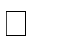 - возможность использования нормативов не только на уровне межбюджетных отношений (бюджет субъекта Российской Федерации – местный бюджет), но и на уровне внутрибюджетных отношений (местный бюджет – образовательная организация) и образовательнойорганизации.Образовательная организация самостоятельно принимает решение в части направления и расходования средств государственного (муниципального) задания. И самостоятельно определяет долю средств, направляемых на оплату труда и иные нужды, необходимые для выполнения государственного задания.При разработке программы образовательной организации в части обучения и воспитания детей с ограниченными возможностями, финансовое обеспечение реализации образовательной программы дошкольного образования для детей с ОВЗ учитывает расходы необходимые для обеспечения деятельности по коррекции нарушения развития, предусмотренной образовательнойпрограммой.Нормативные затраты на оказание государственных (муниципальных) услуг включают в себя затраты на оплату труда педагогических работников с учетом обеспечения уровня средней заработной платы педагогических работников за выполняемую ими педагогическую работу и иные виды работ по реализации программы дошкольного общего образования, определяемого в соответствии с Указами Президента Российской Федерации, нормативно-правовыми актами Правительства Российской Федерации, органов государственной власти субъектов Российской Федерации, органов местного самоуправления. Расходы на оплату труда педагогических работников образовательных организаций, включаемые органами государственной власти субъектов Российской Федерации в нормативы финансового обеспечения, не могут быть ниже уровня, определенного нормативно- правовыми документами регулирующими уровень оплаты труда в отрасли образования субъекта Российской Федерации.Формирование фонда оплаты труда образовательной организации осуществляется в пределах объема средств образовательной организации на текущий финансовый год, установленного в соответствии с нормативами финансового обеспечения, определенными органами государственной власти субъекта Российской Федерации, количествомвоспитанников, соответствующими поправочными коэффициентами (при их наличии) и локальным нормативным актом образовательной организации, устанавливающим положение об оплате труда работников образовательной организации.Образовательная организация самостоятельно определяет:- соотношение базовой и стимулирующей части фонда оплатытруда;- соотношение фонда оплаты труда руководящего, педагогического, инженерно-технического, административно-хозяйственного, производственного, учебно- вспомогательного и иного персонала;- соотношение общей и специальной частей внутри базовой части фонда оплаты трудапорядок распределения стимулирующей части фонда оплаты труда в соответствии с региональными и муниципальными нормативными правовыми актами.Распределении стимулирующей части фонда оплаты труда учитывается мнение коллегиальных органов управления образовательной организации (например, Общественного совета образовательной организации), выборного органа первичной профсоюзной организации.Для обеспечения требований ФГОС ДО на основе проведенного анализа материально-технических условий реализации образовательной программы дошкольного образования образовательная организация:- проводит экономический расчет стоимости обеспечения требований ФГОС ДО;- устанавливает предмет закупок, количество и примерную стоимость пополняемого оборудования, а также работ для обеспечения требований к условиям реализации образовательной программы дошкольного образования;- определяет величину затрат на обеспечение требований к условиям реализации образовательной программы дошкольного общего образования;- соотносит необходимые затраты с региональным (муниципальным) графиком внедрения ФГОС ДО и определяет распределение по годам освоения средств на обеспечение требований к условиям реализации образовательной программы дошкольного общего образования;- разрабатывает финансовый механизм взаимодействия между образовательной организацией и организациями выступающими социальными партнерами, в реализации основной образовательной программы дошкольного образования и отражает его в своих локальных нормативных актах.Финансовое обеспечение оказания государственных услуг осуществляется в пределах бюджетных ассигнований, предусмотренных организации наочередной финансовыйгод.Нормативные	затраты	на	расходные	материалы	в	соответствии со стандартами качества оказания услуги рассчитываются как произведение стоимости учебно-методических материалов на их количество, необходимое для оказания единицы государственной услуги (выполнения работ) и определяется по видам организаций в соответствии с нормативным актом субъекта Российской Федерации или органа исполнительной власти субъекта РоссийскойФедерации.Нормативные затраты на коммунальные услуги определяются исходя из нормативов потребления коммунальных услуг, в расчете на оказание единицы соответствующей государственной (муниципальной) услуги и включают всебя:- нормативные затраты на холодное водоснабжение и водоотведение, канализацию, нормативные затраты на горячее водоснабжение;- нормативные затраты на потребление электрической энергии;- нормативные затраты на потребление газа.Нормативные затраты на коммунальные услуги рассчитываются как произведение норматива потребления коммунальных услуг, необходимых для оказания единицы государственной (муниципальной) услуги, на тариф, установленный на соответствующий год.Нормативные затраты на содержание недвижимого имущества включают в себя:- нормативные затраты на эксплуатацию системы охранной сигнализациии противопожарной безопасности;- нормативные затраты на аренду недвижимогоимущества;- нормативные затраты на проведение текущего ремонтаобъектов недвижимого имущества;- нормативные затраты на содержание прилегающих территорий в соответствии с утвержденными санитарными правилами инормами;- прочие нормативные затраты на содержание недвижимогоимущества.Нормативные затраты на эксплуатацию систем охранной сигнализации и противопожарной безопасности устанавливаются таким образом, чтобы обеспечивать покрытие затрат, связанных с функционированием установленных в организации средств и систем (системы охранной сигнализации, системы пожарной сигнализации, первичных средств пожаротушения).Нормативные затраты на содержание прилегающих территорий, включая вывоз мусора, сброс снега с крыш, в соответствии с санитарными нормами и правилами, устанавливаются, исходя из необходимости покрытия затрат, произведенных организацией в предыдущем отчетном периоде (году).Планирование образовательной деятельностиРасчет процентного соотношения ООД основной и вариативной части образовательной программы ОУ для общеразвивающих группКомплексно – тематическое понедельное планирование с учётомрегионального компонента младшего дошкольного возрастаКомплексно – тематическое понедельное планирование с учётомрегионального компонента старшего дошкольного возрастаОсобенности традиционных событий, праздников,мероприятийУчебный – методический комплект к программе.Методические пособияилитература.	Примерная общеобразовательная программа дошкольного образования «От рождения до школы», под ред. Н.Е. Вераксы, Т.С. Комаровой, М.А. Васильевой. – М.: МОЗАЙКА-СИНТЕЗ, 2014.Информационные ресурсы по образовательной области«Физическое развитие»Пензулаева Л.И. Физкультурные занятия в детском саду. Вторая младшая группа.- М.: МОЗАЙКА-СИНТЕЗ, 2014Пензулаева Л.И. Физкультурные занятия в детском саду. Средняя группа.- М.: МОЗАЙКА-СИНТЕЗ, 2014Пензулаева Л.И. Физкультурные занятия в детском саду. Старшая группа.- М.: МОЗАЙКА-СИНТЕЗ, 2014Пензулаева Л.И. Физкультурные занятия в детском саду. Подготовительная группа.- М.: МОЗАЙКА-СИНТЕЗ, 2014Степаненкова Э.Я. Сборник подвижных игр.- М.: МОЗАЙКА-СИНТЕЗ, 2010Новикова И.М. Формирование представлений о здоровом образе жизни у дошкольников: Методическое пособие.- М.: МОЗАЙКА-СИНТЕЗ, 2009-2010Пензулаева Л.И. Оздоровительная гимнастика для детей 3-7 лет: Методическое пособие.- М.: МОЗАЙКА-СИНТЕЗ, 2009-2010Информационные ресурсы по образовательной области«Социально-коммуникативное развитие»Буре Р.С. Социально-нравственное развитие дошкольников: Методическое пособие.- М.: МОЗАЙКА-СИНТЕЗ, 2014Губанова Н.Ф. Развитие игровой деятельности. Система работы в младшей группе детского сада: Методическое пособие.- М.: МОЗАЙКА-СИНТЕЗ, 2014Губанова Н.Ф. Развитие игровой деятельности. Система работы в младшей группе детского сада: Методическое пособие.- М.: МОЗАЙКА-СИНТЕЗ, 2014Зацепина М.Б. Дни воинской славы. Патриотическое воспитание дошкольников: Методическое пособие.- М.: МОЗАЙКА-СИНТЕЗ, 2008-2010.Павлова Л.Ю. Сборник дидактических игр по ознакомлению с окружающим миром: Методическое пособие.- М.: МОЗАЙКА-СИНТЕЗ, 2011.Петрова В.И., Стульник Т.Д. Этические беседы с детьми 4-7 лет:Методическое пособие.- М.: МОЗАЙКА-СИНТЕЗ, 2014.Ривина Е.К. Знакомим дошкольников с семьей и родословной: Методическое пособие.- М.: МОЗАЙКА-СИНТЕЗ, 2009-2010.Информационные ресурсы по образовательной области«Познавательное развитие»Веракса Н.Е., Веракса А.Н. Проектная деятельность дошкольников: Методическое пособие.- М.: МОЗАЙКА-СИНТЕЗ, 2013.Веракса Н.Е., Галимов О.Р. Познавательно-исследовательская деятельность дошкольников: Методическое пособие.- М.: МОЗАЙКА-СИНТЕЗ, 2014Крашенинников Е.Е., Холодова О.Л. Развитие познавательных способностей дошкольников: Методическое пособие.- М.: МОЗАЙКА-СИНТЕЗ, 2014.Куцакова Л.В. Конструирование из строительного материала. Система работы в младшей группе детского сада: Методическое пособие.- М.: МОЗАЙКА-СИНТЕЗ, 2014.Куцакова Л.В. Конструирование из строительного материала. Система работы в средней группе детского сада: Методическое пособие.- М.: МОЗАЙКА-СИНТЕЗ, 2014.Куцакова Л.В. Конструирование из строительного материала. Система работы в старшей группе детского сада: Методическое пособие.- М.: МОЗАЙКА-СИНТЕЗ, 2014.Куцакова Л.В. Конструирование из строительного материала. Система работы в подготовительной группе детского сада: Методическое пособие.- М.: МОЗАЙКА-СИНТЕЗ, 2014 Помораева И.А., Позина В.А. Формирование элементарных математических представлений. Система работы в младшей группе детского сада:Методическое пособие.- М.: МОЗАЙКА-СИНТЕЗ, 2014.Помораева И.А., Позина В.А. Формирование элементарных математических представлений. Система работы в средней младшей группе детского сада:Методическое пособие.- М.: МОЗАЙКА-СИНТЕЗ, 2014Помораева И.А., Позина В.А. Формирование элементарных математических представлений. Система работы в старшей группе детского сада:Методическое пособие.- М.: МОЗАЙКА-СИНТЕЗ, 2014Помораева И.А., Позина В.А. Формирование элементарных математических представлений. Система работы в подготовительной группе детского сада:Методическое пособие.- М.: МОЗАЙКА-СИНТЕЗ, 2014Дыбина О.В. ознакомление с предметным и социальным окружением. Система работы в младшей группе детского сада: Методическое пособие.- М.: МОЗАЙКА-СИНТЕЗ, 2014Дыбина О.В. ознакомление с предметным и социальным окружением. Система работы в средней группе детского сада: Методическое пособие.- М.: МОЗАЙКА-СИНТЕЗ, 2014Дыбина О.В. ознакомление с предметным и социальным окружением. Система работы в старшей группе детского сада: Методическое пособие.- М.: МОЗАЙКА-СИНТЕЗ, 2014Дыбина О.В. ознакомление с предметным и социальным окружением. Система работы в подготовительной группе детского сада: Методическое пособие.- М.: МОЗАЙКА-СИНТЕЗ, 2014Соломенникова О.А. Ознакомление с природой. Система работы в младшей группе детского сада: Методическое пособие.- М.: МОЗАЙКА-СИНТЕЗ, 2014Соломенникова О.А. Ознакомление с природой. Система работы в средней группе детского сада: Методическое пособие.- М.: МОЗАЙКА-СИНТЕЗ, 2014Информационные ресурсы по образовательной области«Речевое развитие»Гербова В.В. Коммуникация. Развитие речи и общения детей в младшей группе детского сада: Методическое пособие.- М.: МОЗАЙКА-СИНТЕЗ, 2014Гербова В.В. Занятия с детьми 2-3 лет.- М.: МОЗАЙКА-СИНТЕЗ, 2014Гербова В.В. Коммуникация. Развитие речи и общения детей в средней группе детского сада: Методическое пособие.- М.: МОЗАЙКА-СИНТЕЗ, 2014Гербова В.В. Коммуникация. Развитие речи и общения детей в старшей группе детского сада: Методическое пособие.- М.: МОЗАЙКА-СИНТЕЗ, 2014Гербова В.В. Коммуникация. Развитие речи и общения детей в подготовительной группе детского сада: Методическое пособие.- М.: МОЗАЙКА-СИНТЕЗ, 2014Книга для чтения в детском саду и дома. Хрестоматия 2-4 года /Сост. В.В. Гербова, Н.В.Ильчук и др.- М., 2009.Книга для чтения в детском саду и дома. Хрестоматия 4-5 года /Сост. В.В. Гербова, Н.В.Ильчук и др.- М., 2009Книга для чтения в детском саду и дома. Хрестоматия 5-7 года /Сост. В.В. Гербова, Н.В.Ильчук и др.- М., 2009Информационные ресурсы по образовательной области«Художественно-эстетическое развитие»Литература:Комарова Т.С. Детское художественное творчество: Методическое пособие.-М.: МОЗАЙКА-СИНТЕЗ, 2014Комарова Т.С. Школа эстетического воспитания: Методическое пособие.- М.: МОЗАЙКА-СИНТЕЗ, 2014Комарова Т.С. Художественное творчество. Система работы в младшей группе: Методическое пособие.- М.: МОЗАЙКА-СИНТЕЗ, 2014Комарова Т.С. Художественное творчество. Система работы в средней группе: Методическое пособие.- М.: МОЗАЙКА-СИНТЕЗ, 2014Комарова Т.С. Художественное творчество. Система работы в старшей группе: Методическое пособие.- М.: МОЗАЙКА-СИНТЕЗ, 2014Комарова Т.С. Художественное творчество. Система работы в подготовительной к школе группе: Методическое пособие.- М.: МОЗАЙКА-СИНТЕЗ, 2014Куцакова Л.В. Творим и мастерим. Ручной труд в детском саду и дома:Методическое пособие.- М.: МОЗАЙКА-СИНТЕЗ, 2014Детская литератураА.Усачев «Правила дорожного движения. Для будущих водителей и их родителей». М.2013 г.К. Чуковский «У меня зазвонил телефон…». М., 2013 г.В.Берестов «Как хорошо уметь читать…». М.,2013 г.Дж. Родари. «Приключения Чиполлино». М., 2008 г.Рассказы о собаках. «Верный друг». М.,2013 г.Н. Н. Носов. «Мишкина каша» М., 2013 г.И. Токмакова «Почитай мне, мама…». М., 2013 г.В.И.Даль «Сказки, пословицы, поговорки». М.,2013 г.Н.Сладков «Лесные сказки». М., 2013 г.И.Гурина «Жар-птица». Фламинго.,2013 г.Любимые писатели. «Дудочка и кувшинчик». М., 2013 г.Любимые писатели. «Цветик-семицветик». М., 2013 г.Пять сказок. «Сестрица Аленушка и братец Иванушка». Фламинго., 2012 г.Сказка за сказкой. «Мир сказок Андерсена». М., 2013 г.Волшебная страна «Сказки всем на удивленье». Волшебная страна «Тень-тень, потетень». Рос н/Д ,2013 г.Волшебная страна «Заколдованные сказки».Региональный компонент1. АзнабаеваФ.Г., Фаизова М.И., Агзамова З.А. Академия детства: Региональная программа для дошкольных образовательных организаций РБ.-Уфа: Издательство ИРО РБ, 20172. Академия детства: Хрестоматия для детей 3-7 лет – Уфа: Издательство ИРО РБ, 2017 3. Р.Г. Гасанова Традиции башкирского народа в воспитании дошкольников – Уфа Из. ИРО РБ, 2017Расписание образовательной деятельности в МОБУ СОШ № 2 с. Красноусольский структурное подразделение детский сад «Малыш» с. РодинаРасписание образовательной деятельности в дошкольная группа структурное подразделение МОБУ СОШ № 2 с. Красноусольский Организация распорядка пребывания детей в МОБУ СОШ № 2 с. Красноусольский структурное подразделение детский сад «Малыш» распорядок реализации образовательных областей в процесседетской деятельности в соответствии с требованиями ФГОС ДО иСанПин.Цель: Организация целостного, непрерывного, содержательного педагогического процесса 60% и 40%Младшая разновозрастная группа ( теплый период)Младшая разновозрастная группа (холодный период)Старшая разновозрастная группа (теплый период)Старшая разновозрастная группа (холодный период)Организация распорядка пребывания детей в дошкольная группа структурное подразделение МОБУ СОШ № 2 с. Красноусольский распорядок реализации образовательных областей в процесседетской деятельности в соответствии с требованиями ФГОС ДО иСанПин.Цель: Организация целостного, непрерывного, содержательного педагогического процесса 60% и 40%Подготовительные к школе группы от 6 до 7 лет (теплый период)Подготовительные к школе группы от 6 до 7 лет (холодный период)Перспективы работы по совершенствованию иразвитиюсодержания Программы и обеспечивающих ее реализацию нормативно- правовых, финансовых, научно-методических, кадровых, информационных и материально-технических ресурсов.Совершенствование и развитие Программы и сопутствующих нормативных и правовых, научно-методических, кадровых, информационных и материально- технических ресурсов предполагается осуществлять с участием научного, экспертного и широкого профессионального сообщества педагогов дошкольного образования, федеральных, региональных, муниципальных органов управления образованием Российской Федерации, руководства Организаций, а также других участников образовательных отношений и сетевых партнеров по реализации образовательных программ (далее – Участники совершенствования Программы). Организационные условия для участия вышеуказанной общественности в совершенствовании и развитии Программы будут включать: предоставление доступа к открытому тексту Программы в электронном и бумажномвиде;─предоставление возможности давать экспертную оценку, рецензировать и комментировать ее положения на открытых научных, экспертных и профессионально- педагогических семинарах, научно-практических конференциях;─предоставление возможности апробирования Программы, в т. ч. ее отдельных положений, а также совместной реализации с вариативными образовательными программами на базе экспериментальных площадок и других заинтересованных организаций, участвующих в образовательной деятельности и обсуждения результатов апробирования с Участниками совершенствования Программы.В целях совершенствования нормативных и научно-методическихресурсов Программы запланирована следующаяработа.1. Разработка и публикация в электронном и бумажном виде:- научно-методических материалов, разъясняющих цели, принципы,научные основы и смыслы отдельных положенийПрограммы;- нормативных и научно-методических материалов по обеспечению условий реализацииПрограммы;- научно-методических материалов по организации образовательного процессав соответствии сПрограммой;- методических рекомендаций по разработке основной образовательной программы Организации с учетом положений Программы и вариативных образовательных программ, а также адаптивных коррекционно-развивающих программ; - практических материалов и рекомендаций по реализацииПрограммы. Апробирование разработанных материалов в организациях, осуществляющих образовательную деятельность на дошкольном уровне общегообразования.Обсуждение разработанных нормативных, научно-методических и практических материалов с Участниками совершенствования Программы, в т. ч. с учетом результатов апробирования, обобщение материалов обсуждения и апробирования. Внесение корректив в Программу, разработка рекомендаций по особенностям ее реализации и т. д.Регулярное научно-методическое консультационно-информационное сопровождение Организаций, реализующих Программу.Для совершенствования и развития кадровых ресурсов, требующихсядля реализации Программы разработчиками предусмотрена разработка профессиональных образовательных программ высшего и дополнительного образования, а также их научно- методическоесопровождение.Развитие информационных ресурсов, необходимых для разработки и утверждения основных образовательных программ Организаций с учетом Программы и вариативных образовательных программ дошкольного образования, направлено на осуществление научно- методической, научно-практической поддержки Организаций и предполагает создание веб- страницы Программы, которая должна содержать: ─тексты нормативно-правовой документации дошкольного образования, ─ перечни научной, методической, практической литературы, ─ перечни вариативных образовательных программ дошкольного образования, а также дополнительного образования детей дошкольного возраста, ─ информационные текстовые и видео-материалы, ─ разделы, посвященные обмену опытом; ─ актуальную информацию о программах профессиональной подготовки, переподготовки и дополнительного образования, – актуальную информацию о проведении научно-практических и обучающих семинаров, тренингов и вебинаров, конференций.Совершенствование материально-технических условий, в т. ч.необходимых для создания развивающей предметно-пространственной среды, планируется осуществлять в процессе реализацииПрограммы.Совершенствование финансовых условий реализации Программынаправлено в первую очередь на повышение эффективности экономики содействия. Совершенствование финансовых условий нацелено насодействие:–развитию кадровых ресурсов путем разработки проектов различных программ мотивации сотрудников Организаций, разработки предложений по совершенствованию эффективных контрактов с сотрудниками, управления Организацией;–развитию материально-технических, информационно-методических и других ресурсов, необходимых для достижения целейПрограммы.–сетевому взаимодействию с целью эффективной реализации Программы, в т. ч. поддержке работы Организации с семьямивоспитанников;–достаточному обеспечению условий реализации Программы разных Организаций, работающих в различных географических, экономических, социокультурных, климатических.Требования к квалификации управленческих и педагогических кадров Реализация Программы должна обеспечиваться педагогическими работниками, квалификационные характеристики которых установлены в Едином квалификационном справочнике должностей руководителей, специалистов и служащих (раздел «Квалификационные характеристики должностей работников образования»), утвержденном приказом Министерства здравоохранения исоциального развития Российской Федерации от 26 августа 2010 г., № 761н (зарегистрирован Министерством юстиции Российской Федерации 6 октября 2010 г., регистрационный № 18638), с изменениями, внесенными приказом Министерства образования и науки Российской Федерации «Об утверждении федерального государственного образовательного стандарта дошкольного образования» от 17 октября 2013 г., № 1155 (зарегистрирован Министерством юстиции Российской Федерации 14 ноября 2013 г., регистрационный №30384).Право на занятие педагогической деятельностью имеют лица, имеющиесреднее профессиональное или высшее образование и отвечающие квалификационным требованиям, указанным в квалификационных справочниках, и (или) профессиональным стандартам. (Федеральный закон от 29.12.2012 г. №273-ФЗ«Об образовании в Российской Федерации», глава 5, статья 46). Педагогический работник - физическое лицо, которое состоит в трудовых, служебных отношениях с организацией, осуществляющей образовательную деятельность, и выполняет обязанности по обучению, воспитанию обучающихся и (или) организации образовательной деятельности (Федеральный закон от 29.12.2012 г. № 273-ФЗ «Об образовании в Российской Федерации», ст. 2, п. 21.). Уровень квалификации руководящих и педагогических работников Организации, реализующей Программу, для каждой занимаемой должности должен соответствовать квалификационным характеристикам по соответствующей должности, а для педагогических работников государственного или муниципального образовательного учреждения - также квалификационной категории. В Едином квалификационном справочнике должностей руководителей, специалистов и служащих (раздел «Квалификационные характеристики должностей работников образования») определены должности руководителя (директор, заведующий), заместителя руководителя образовательного учреждения, а также перечень должностей педагогических работников и квалификационные требования кним.Управленческие кадры: высшее профессиональное образование по направлениям подготовки «Государственное и муниципальное управление», «Менеджмент»,«Управление персоналом» и стаж работы на педагогических должностях не менее 5 лет или высшее профессиональное образование и дополнительное профессиональное образование в области государственного и муниципального управления или менеджмента и экономики и стаж работы на педагогических или руководящих должностях не менее 5 лет.Учитель-логопед: высшее профессиональное образование в области дефектологии без предъявления требований к стажу работы.Педагог-психолог: высшее или среднее профессиональное образование по направлению подготовки «Педагогика и психология» без предъявления требований к стажу работы либо высшее или среднее профессиональное образование и дополнительное профессиональное образование по направлению подготовки «Педагогика и психология» без предъявления требований к стажу работы.Воспитатель: высшее или среднее профессиональное образование по направлению подготовки «Образование и педагогика» без предъявления требований к стажуработы либо высшее профессиональное образование или среднее и дополнительное профессиональное образование по направлению подготовки «Образование и педагогика» без предъявления требований к стажу работы.Старший воспитатель: высшее профессиональное образование по направлению подготовки «Образование и педагогика» и стаж работы в должности воспитателя не менее 2 лет.Музыкальный руководитель: высшее или среднее профессиональное образование по направлению подготовки «Образование и педагогика», профессиональное владение техникой исполнения на музыкальном инструменте без предъявления требований к стажу работы.Инструктор по физической культуре: высшее или среднее профессиональное образование в области физкультуры и спорта либо высшее или среднее профессиональное образование и дополнительное профессиональное образование в области физкультуры и спорта, доврачебной помощи без предъявления требований к стажу работы. Должностной состав и количество работников разных категорий, необходимых для обеспечения реализации Программы, определяются ее целями и задачами, а также особенностями развития детей.В рамках реализации Программы для осуществления научно-исследовательской, экспериментальной деятельности могут привлекаться научные работники. Профессиональные обязанности педагогов дошкольного образования соответствии с Федеральным законом от 29.12.2012 г. № 273-ФЗ «Об образовании в Российской Федерации», глава 5, статья 48, педагогические работники Организации обязаны:- осуществлять свою деятельность на высоком профессиональном уровне, обеспечивать в полном объеме реализациюПрограммы;- соблюдать правовые, нравственные и этические нормы, следовать требованиям профессиональнойэтики;- уважать честь и достоинство воспитанников и других участников образовательныхотношений;- развивать у воспитанников познавательную активность, самостоятельность, инициативу, творческие способности;- формировать гражданскую позицию, способность к труду и жизни в условиях современного мира, формировать культуру здорового и безопасного образажизни;- применять педагогически обоснованные и обеспечивающие высокое качество образования формы, методы обучения ивоспитания;- учитывать особенности психофизического развития детей и состояние их здоровья, взаимодействовать при необходимости с медицинскими организациями. В соответствии с ФГОС ДО, деятельность педагогических работников в Организации (группе) должна исключать перегрузки, влияющие на надлежащее исполнение ими их профессиональных обязанностей, тем самым снижающие необходимое индивидуальное внимание к воспитанникам и способные негативно отразиться на благополучии и развитии детей. Необходимым условием качественной реализации Программы является ее непрерывноесопровождениересурсов, но и профессиональной компетентностью работников, их использующих. В системе дошкольного образования должны быть созданы условия для взаимодействия Организации, обеспечивающие возможность восполнения недостающих кадровых ресурсов, распространения инновационного опыта других образовательных организаций, проведения комплексных мониторинговых исследований результатов образовательного процесса и эффективности инноваций. Аттестация педагогов дошкольных организацийАттестация педагогов Организации проводится в целях подтверждения соответствия педагогических работников занимаемым ими должностям и по желанию педагогических работников в целях установления квалификационной категории. Проведение аттестации педагогических работников на соответствие занимаемым ими должностям осуществляется один раз в 5 лет на основе оценки их профессиональной деятельности аттестационными комиссиями, самостоятельно формируемыми организациями, осуществляющими образовательную деятельность. Проведение аттестации в целях установления квалификационной категории педагогических работников организаций, осуществляющих образовательную деятельность и находящихся в ведении федеральных органов исполнительной власти, осуществляется аттестационными комиссиями, формируемыми федеральными органами исполнительной власти, в ведении которых эти организации находятся, а в отношении педагогических работников организаций, осуществляющих образовательную деятельность и находящихся в ведении субъекта Российской Федерации, педагогических работников муниципальных и частных организаций, осуществляющих образовательную деятельность, проведение данной аттестации осуществляется аттестационными комиссиями, формируемыми уполномоченными органами государственной власти субъектов Российской Федерации (Федеральный закон от 29.12.2012 г. № 273-ФЗ «Об образовании в Российской Федерации», глава 5, статья49).Перечень нормативных и нормативно-методическихдокументов1.Конвенция о правах ребенка. Принята резолюцией 44/25 Генеральной Ассамблеи от 20 ноября 1989 года.─ ООН 1990.2 . Федеральный закон от 29 декабря 2012 г. № 273-ФЗ (ред. от 31.12.2014, с изм. от 02.05.2015) «Об образовании в Российской Федерации» [Электронный ресурс] // Официальный интернет-портал правовой информации: ─ Режим доступа: pravo.gov.ru..3.Федеральный закон 24 июля 1998 г. № 124-ФЗ «Об основных гарантиях прав ребенка в РоссийскойФедерации».4.Распоряжение Правительства Российской Федерации от 4 сентября 2014 г. № 1726-р о Концепции дополнительного образованиядетей.5.Распоряжение Правительства Российской Федерации от 29 мая 2015 г. № 996-р о Стратегии развития воспитания до 2025 г.[Электронный ресурс].─ Режим доступа:http://government.ru/docs/18312/.6.Постановление Главного государственного санитарного врача Российской Федерации от 19 декабря 2013 г. № 68 «Об утверждении СанПиН2.4.1.3147-13 Санитарно- эпидемиологические требования к дошкольным группам, размещенным в жилых помещениях жилищного фонда».7.Постановление Главного государственного санитарного врача Российской Федерации от 15 мая 2013 г. № 26 «Об утверждении СанПиН2.4.1.3049-13«Санитарно- эпидемиологические требования к устройству, содержанию и организации режима работы дошкольных образовательных организаций» // Российская газета. – 2013. – 19.07(№ 157).8.Постановление Главного государственного санитарного врача Российской Федерации от 3 июня 2003 г. № 118 (ред. от03.09.2010)«О введении в действие санитарно- эпидемиологических правил и нормативов СанПиН 2.2.2/2.4.1340-03» (вместе с «СанПиН 2.2.2/2.4.1340-03. 2.2.2.9.Гигиена труда, технологические процессы, сырье, материалы, оборудование, рабочий инструмент. 2.4. Гигиена детей и подростков. Гигиенические требования к персональным электронно-вычислительным машинам и организации работы.10.Санитарно-эпидемиологические правила и нормативы», утв. Главным государственным санитарным врачом Российской Федерации 30 мая 2003 г.) (Зарегистрировано в Минюсте России 10 июня 2003 г., регистрационный № 4673)11.Приказ Министерства образования и науки Российской Федерации от17 октября 2013г. № 1155 «Об утверждении федерального государственного образовательного стандарта дошкольного образования» (зарегистрирован Минюстом России 14 ноября 2013г., регистрационный № 30384).7312.Приказ Министерства образования и науки Российской Федерации от6 октября 2009 г. № 373 (ред. от 29.12.2014) «Об утверждении и введении в действие федерального государственного образовательного стандарта начального общего образования» (зарегистрирован Минюстом России 22 декабря 2009 г., регистрационный №15785).13.Приказ Министерства образования и науки Российской Федерации от 17 декабря 2010 г. № 1897 (ред. от 29.12.2014) «Об утверждении федерального государственного образовательного стандарта основного общего образования» (зарегистрирован Минюстом России 1 февраля 2011 г., регистрационный №19644).14.Приказ Министерства образования и науки Российской Федерации от 17 мая 2012 г. № 413 (ред. от 29.12.2014) «Об утверждении федерального государственного образовательного стандарта среднего общего образования» (зарегистрирован Минюстом России 7 июня 2012 г., регистрационный №24480).15.Приказ Минздравсоцразвития России от 26 августа 2010 г. № 761н (ред. от 31.05.2011) «Об утверждении Единого квалификационного справочника должностей руководителей, специалистов и служащих, раздел «Квалификационные характеристики должностей работников образования» (Зарегистрирован в Минюсте России 6 октября 2010 г. №18638)16.Письмо Минобрнауки России «Комментарии к ФГОС ДО» от 28 февраля 2014 г. № 08- 249 // Вестник образования.– 2014. – Апрель. – №7.17.Письмо Минобрнауки России от 31 июля 2014 г. № 08-1002 «О направленииметодических рекомендаций» (Методические рекомендации по реализации полномочий субъектов Российской Федерации по финансовому обеспечению реализации прав граждан на получение общедоступного и бесплатногодошкольного образования).Перечень литературныхисточниковПри разработке Программы использовались следующие литературные источники, представленные в данном перечне в порядке, учитывающем значимость и степень влияния их на содержание Программы.1.Амонашвили Ш.А. Основы гуманной педагогики. В 20 кн. Кн. 6. Педагогическая симфония. Ч. 1. Здравствуйте, Дети! / Шалва Амонашвили. - М. :Амрита,2013.2.Антология дошкольного образования: Навигатор образовательных программ дошкольного образования:сборник. – М.: Издательство «Национальное образование»,2015.3..Асмолов А.Г. «Антология дошкольного образования». – ООО«Издательство», 2015.4.Асмолов А.Г. Психология личности. Культурно-историческое понимание развития человека. – М., Академия,2011.5.Бостельман	А.,	Финк	М.	Применение	портфолио	дошкольных организациях: 3–6 лет. – М.: Издательство «Национальное образование»,2015.6.Венгер Л.А. Восприятие и обучение. – М.,1969.Веракса Н.Е. и др. Познавательное развитие. – М.: Мозаика-синтез, 2014. 7.ВыготскийЛ.С.Мышлениеиречь//Собр.соч.:В6т.–Т.2.–М.:Педагогика,1982.8.Запорожец А.В. Избранные психологические труды: в 2 т. – М.: Педагогика, 1986.9.Инклюзивная практика в дошкольном образовании: методич. пособие для педагогов дошк. учреждений / под ред. Т.В. Волосовец, Е.Н. Кутеповой. – М.: Мозаика-Синтез,2011.10.Короткова Н.А., Нежнов П.Г. Наблюдение за развитием детей в дошкольных группах / Изд. 3-е, дораб. – М.: Линка-Пресс,2014.11.Корчак Януш. Как любить ребенка / Януш Корчак; пер. с польск. К.Э. Сенкевич. – Москва: АСТ, 2014. (Библиотека Ю.Гиппенрейтер).12.Корчак Януш. Уважение к ребенку. –СПб.: Питер,2015.Кравцов Г.Г., Кравцова Е.Е. Психология и педагогика обучения дошкольников: учеб. пособие.– М: Мозаика-Синтез, 2013.13.Кривцова С.В. ПатяеваЕ.Ю.Семья. Искуство общения с ребенком / под ред. А.Г. Асмолова. – М.: Учебная книга БИС,2008.14.Кудрявцев В.Воображение, творчество и личностный рост ребѐнка / Владимир ТовиевичКудрявцев.– М. : Чистые пруды, 2010.(Библиотечка ―Первого сентября‖, серия ―Воспитание. Образование. Педагогика‖. Вып.25).15.Леонтьев А.Н. Психологические основы развития ребенка и обучения. – М.: Смысл,2012.Лисина М.И. Формирование личности ребенка в общении. – СПб.: Питер, 2009.16.Манске К. Учение как открытие. Пособие для педагогов. – М.: Смысл, 2014.Мид М. Культура и мир Детства. – М.,1988.17.Михайленко Н.Я., Короткова Н.А. Организация сюжетной игры в детскомсаду18.Михайленко Н.Я., Короткова Н.А. Ориентиры и требования к обновлению содержания дошкольного образования: метод. рекомендации. – М., 1993.19.Михайлова-Свирская Л.В. Индивидуализация образования детей дошкольного возраста. Пособие для педагогов ДОО (0–7 лет). – М.: Просвещение, 2014. 7520.Навигатор образовательных программ дошкольного образования [Электронный ресурс].─ Режим доступа:http://Navigator.firo.ruУденховен Н. ван, Вазир Р. Новое детство. Как изменились условия и потребности жизни детей.21.Обухова Л.Ф. Возрастная психология: учеб. для вузов: гриф МО, М.: Юрайт, 2014.22.Патяева Е.Ю. От рождения до школы. Первая книга думающего родителя.–М.: Смысл, 2014.23.Педагогика достоинства: идеология дошкольного и дополнительного образования. – М.: Федеральный институт развития образования, 2014.24.Поддьяков А.Н. Исследовательское поведение. 2-е изд. испр. и доп. – М.: Издательство «Национальное образование», 2015.25.Поддьяков Н.Н. Психическое развитие и саморазвитие ребенка- дошкольника. Ближние и дальние горизонты. – М., 2013.26.Стеркина Р.Б., Юдина Е.Г., Князева О.Л., Авдеева Н.Н.,.Галигузова Л.Н, Мещерякова С.Ю. Аттестация и аккредитация дошкольных образовательных учреждений. – М., АСТ, 1996.27.Ушинский К. Человек как предмет воспитания Т. 1 Опыт педагогической антропологии / Константин Ушинский. – М., 2012. – 892 с.28.Шкалы для комплексной оценки качества образования в дошкольных образовательных организациях / под ред. В.К. Загвоздкина, И.В. Кириллова.М.: Издательство «Национальное образование», 2015. – 116 с.29.Шулешко Е. Понимание грамотности. О педагогическом решении проблем преемственности в начальном образовании детей от пяти до одиннадцати лет. Книга первая. Условия успеха. Общая организация жизни детей и взрослых в детском саду и начальной школе, их взаимоотношений вне занятий и на занятиях по разным родам деятельности / Под ред. А. Рускова. – СПб.: Образовательные проекты, Участие, Агентство образовательного сотруднгичества, 2011. – 288 с.30.Эльконин Д.Б. Детская психология: учеб. пособие для студ. высш. учеб. заведений / Д.Б. Эльконин; – 4-е изд., стер. – М.: Издательский центр«Академия», 2007. – 384 с.31.Эльконин Д.Б. Избранные психологические труды. – М., 1989. 37.Эльконин Д.Б. Психология игры. – М., Владос, 1999. 38. Эриксон Э.32.Детство и общество / 2-е изд., перераб. и доп.; пер. с англ. – СПб.: Ленато: ACT: Фонд «Университетская книга», 1996.33.Юдина Е.Г., Степанова Г.Б., Денисова Е.Н. (Ред. и введение Е.Г. Юдиной) Педагогическая диагностика в детском саду. – М.: Просвещение, 20«Рассмотрено»на заседании управляющего совета школыПротокол № __ от ________2020г.«Согласовано»на заседании  педагогического советаПротокол № ____от________2020г.«Утверждаю»ДиректорМОБУ СОШ №2 с.Красноусольский _____В.Г. ГаббасовПриказ № ______ от____2020г.Образовательные области(направления) Целевые ориентиры Целевые ориентирыОбразовательные области(направления)ранний возраст дошкольный возрастСоциально- коммуникативное развитиеАктивно действует с игрушками; эмоционально вовлечен в действие с игрушками и другими предметами; владеет простейшими навыками самообслуживания проявляет самостоятельность в бытовом и игровом поведении; стремится к общению со взрослыми; подражает им в движениях и в действиях; проявляет интерес к сверстникам, наблюдает за их действиями и подражает им.Ребенок овладевает основными культурными способами деятельности, проявляет инициативу, самостоятельность в разных видах деятельности – игре, общении; ребенок способен выбирать себе род занятий, участников по совместной деятельности; ребенок обладает установкой положительного отношения к миру, к разным видам труда, другим людям и самому себе; обладает чувством собственного достоинства; активно взаимодействует со сверстниками и взрослыми; участвует в совместных играх. Способен договариваться, учитывать интересы и чувство других, сопереживать неудачам и радоваться успехам других; адекватно проявляет свои чувства в том числе чувство веры в себя; старается разрешать конфликты; ребенок способен к волевым усилиям, может следовать социальным нормам поведения и правилам в разных видах деятельности во взаимоотношениях со взрослыми и сверстниками, может соблюдать правила безопасного поведения и личной гигиены. Сформировано толерантное отношение к людям других национальностей, любовь к большой и малой Родине. Имеют представления о народных этикетных традициях башкирского народа (уважение к страшим, гостеприимство, благопожелание-обращение).Познавательное развитиеРебенок интересуется окружающими предметами и активно действует с ними.Эмоционально вовлечен в действия с игрушками и другими предметами, стремится проявлять настойчивость в достижении результата своих действий.Использует специфические, культурно фиксированные предметные действия, знает назначение бытовыхпредметов (ложки, расчески, карандаши и пр.) и умеет пользоваться ими.Ребенок имеет элементарные представления о культуре и быте башкирского народа (одежда, предметы быта,посуда)Ребенок овладевает основными культурными способами деятельности, проявляет инициативу и самостоятельность в познавательно – исследовательской деятельности, способен выбрать себе род занятий.Ребенок обладает развитым воображением.Ребенок проявляет любознательность, задает вопросы взрослым и сверстникам, интересуется причинно-следственными связями, пытается самостоятельно придумывать объяснения явлениям природы и поступкам людей,	склонен наблюдать,	экспериментировать. Обладает	начальными знаниями о себе, о природном и социальном мире, в котором он живет, обладает		элементарными	представлениями	из	области	живой	природы, естествознания, математики, истории и т.п. Ребенок способен к принятию собственных решений, опираясь на свои знания и умения в различных видах деятельности.Способен	проявлять активность, любознательность, самостоятельность в исследовательской деятельности. Ребенок обладает знаниями о себе, о Республике Башкортостан, имеет представление о социокультурных ценностях своего народа, о традициях и праздниках башкирского народа и народов, проживающих на территории РБ.Речевое развитиеВладеет активной речью, включен в общение; может обращаться с вопросами и просьбами, понимает речь взрослых, знает названия окружающих предметов и игрушек; проявляет интерес к стихам, сказкам, рассказам, рассматриванию картин, откликается на различные произведения культуры и искусства; проявляет интерес к потешкам башкирскогофольклора.Ребенок хорошо владеет устной речью, может выражать свои мысли и желания, может использовать речь для выражения своих мыслей, чувств и желаний, построение речевого высказывания в ситуации общения, может выделять звуки в словах, у ребенка складываются предпосылки грамотности; знаком с произведениями детской литературы; знаком с фольклором и произведениями башкирских писателей и поэтов.Художественно-эстетическое развитиеПроявляет интерес к стихам, песням, сказкам, рассматриванию картин, стремится двигаться под музыку; эмоционально откликается на различныепроизведения культуры и искусства.Ребенок	овладевает	основными	культурными	способами	деятельности, проявляет инициативу, самостоятельность в художественной продуктивной деятельности; способен сопереживать неудачам и радоваться успехам других; обладает развитым воображением; знаком с произведениями детской литературы; владеет основными музыкальными движениями.Проявляет интерес к искусству народов РБ (произведения художников, музыкальное искусство, фольклор и литература).Физическое развитиеУ ребенка развита крупная моторика, он стремится осваивать различные виды движений (бег, лазание, перешагивание и пр.) Проявляет интерес к сверстникам, наблюдает за их действиями и подражает им. Проявляет интерес к играм башкирского народа,хороводам, пальчиковым играмУ ребенка развита крупная и мелкая моторика, он подвижен, вынослив, владеет основными движениями (бег, лазание, прыжки), может контролировать свои движения и управлять ими.Активно взаимодействует со сверстниками, учитывать интересы и чувства других.Ребенок способен к волевым усилиям, может следовать социальным нормам поведения и правилам в разных видах деятельности, во взаимоотношениях со взрослыми и сверстниками, может соблюдать правила безопасного поведения и личной гигиены.ОДОД входережимных моментовСамостоятельная деятельность детейВзаимодействиес семьями воспитанников-игры, беседы,-чтение художественной литературы,-наблюдение,-реализация проектов,-эксперименты-драматизации,-экскурсии,-викторины.-сюжетно-ролевые игры на прогулке, вечером,-беседы,-разрешение проблемных ситуаций.-чтение художественной литературы.-сюжетно-ролевые игры-рассматривание иллюстраций-встречи с интересными людьми,-праздники,- акции;-ярмаркиОДОД в ходе режимных моментовСамостоятельная деятельность детейВзаимодействиес семьями воспитанников-ручной труд-труд в природе-экскурсии-проектная деятельность-самообслуживание-поручения-дежурства-хозяйственно-бытовой труд-труд в природе-игра (дидактическая, с/ролевая, игры- экспериментирования)-наблюдения-экспериментирование в природе-чтение худ. лит-экскурсии-выставки совместного творчества,-конкурсы-проектная деятельность-конкурсы-тематические праздники-акцииОДОД в ходе режимных моментовСамостоятельная деятельностьдетейВзаимодействие с семьями воспитанников-беседа-рассматривание-игровые ситуации-речевая ситуация-проектная деятельность-Игра-викторина, игра-диалог, игра- общение-игровое упражнение-рассказывание-составление иотгадывание загадок-ситуация общения-сюжетно-ролевая игра-подвижная игра с текстом-режиссерская, игра- фантазирование-хороводная игра с пением-игра-драматизация-дидактические игры-словесные игры-рассказывание-составление и отгадывание загадок-сюжетно-ролевая игра-подвижная игра с текстом-режиссерская, игра- фантазирование-хороводная игра с пением-игра-драматизация дидактические игры-словесные игры-проектная деятельность-конкурсы-тематические праздники-акции ОДОД в ходе режимныхмоментахСамостоятельная деятельность детейВзаимодействие с семьями воспитанников-викторины-чтение-рассказывание-инсценирование художественных произведений-ситуативный разговор-рассматривание-игра-драматизацияситуативный разговор-рассматривание-рассказывание-творческие совместные конкурсы-вечера поэзии (1раз в кв.)-выставки детской художественной литературы «Моя любимая книга»-рекомендации-библиотека для домашнего чтенияОДОД в ходе режимных моментовСамостоятельная деятельность детейВзаимодействиес семьями воспитанников-рисование-лепка-аппликация-художественное конструирование-рассматривание-проектная деятельность-беседы-наблюдение-игра-рисование-лепка-аппликация-художественное конструирование-рассматривание-рисование-лепка-аппликация художественное конструирование-рассматривание-проектная деятельность-организация выставок-конкурсыОДОД в ходе режимных моментовСамостоятельная деятельность детейВзаимодействиес семьями воспитанников-пение-слушание-музыкально-дидактические игры-музыкально-ритмические движения-игра на детских музыкальных инструментах-беседа-импровизация-музыкально- театрализованные представленияконкурсы-праздники-развлечения-конкурсы-беседа-слушание-музыкально- дидактические игры-слушание-музыкально- дидактические игры-пение-импровизация-праздники-развлечения-конкурсы-концерты-родительские собрания-акцииОДОД в ходе режимных моментовСамостоятельная деятельность детейВзаимодействие с семьями воспитанников-образовательная деятельность (физическая культура)-спортивные игры-подвижные игры-утренняя гимнастикаДеньздоровья«Неделя здоровья»-игровые упражнения-спортивные игры-подвижные игры-игровые упражнения-физкультурныедосуги-спортивныепраздники- «Неделя здоровья»Образовательная областьНаправления поддержки детской инициативыФизическое развитиеСоздание условий для свободного выбора детьми двигательной деятельности участников совместной деятельности.Недерективная помощь детям, поддержка детской инициативы и самостоятельности в разных видах двигательной деятельности.Создание ситуации успеха.Социально- коммуникативное развитиеУважительное отношение к ребёнку;Создание условий для свободного выбора детьми деятельности, участников совместной деятельности, материалов;Создание условий для принятия детьми решений, выражение своих чувств и мыслей;Поддержка самостоятельности в разных видах деятельности (игровой, исследовательской, проектной, познавательной); Словесное поощрение; Стимулирование детской деятельности; Повышение самооценки;Создание ситуации успеха.Познавательное развитиеУважительное отношение к ребёнку;Создание условий для свободного выбора детьми деятельности, участников совместной деятельности, материалов; Создание условий для принятия детьми решений, выражение своих чувств и мыслей;Поддержка самостоятельности в разных видах деятельности (игровой, исследовательской, проектной, познавательной); Словесное поощрение; Стимулирование детской деятельности; Повышение самооценки;Создание ситуации успехаРечевое развитиеСоздание речевой ситуации; Создание успеха; Поощрения; Участие в речевых играх; Конкурсы;Создание предметно – развивающей среды.Художественно- эстетическое развитиеНепосредственное общение с каждым ребенком, уважительное отношение к каждому ребенку к его чувствам и потребностям, создание условий для свободного выбора детьми деятельности, создание условий для принятия детьми решений, выражение своих чувств и мыслей, поддержка детской инициативы и самостоятельности в разных видахдеятельности, создание условий для овладения культурными средствами деятельности, организация видов деятельности, способствующих художественно-эстетическомуразвитию.ЛинииСпособы взаимодействия Формы взаимодействиявзаимодействияСпособы взаимодействия Формы взаимодействия1.Физическое развитиеФормирование традицийПраздник «Папа, мама, я – здоровая семья!»совместного спортивно-Олимпиада «Мы гагаринцы!»оздоровительного досугаИндивидуальные, групповые консультации руководителяпо физкультуре2 Познавательное развитиеРазвитие психолого - педагогической культурыТематические материалы для родителей в уголках групппапках-передвижках, буклетах,2 Познавательное развитиеродителейИндивидуальные консультации специалистов2 Познавательное развитие2 Познавательное развитие2 Познавательное развитие3.Речевое развитиеФормирование условийТематические материалы для родителей в уголках групп,3.Речевое развитиедля речевого развитияпапках-передвижках, буклетах3.Речевое развитиеИндивидуальные консультации специалистов3.Речевое развитиеСовместная театрализованная деятельность3.Речевое развитие3.Речевое развитие3. Социально-Формирование условийСовместные праздники:-Новый год-День защитника Отечества-8 Марта-конкурс «Мисс мама»-День знаний-День именинника-День матери-Осенние и весенние ярмаркиУчастие в конкурсах, спортивных развлечениях, досугах Благотворительные акцииСубботникикоммуникативноедля совместнойСовместные праздники:-Новый год-День защитника Отечества-8 Марта-конкурс «Мисс мама»-День знаний-День именинника-День матери-Осенние и весенние ярмаркиУчастие в конкурсах, спортивных развлечениях, досугах Благотворительные акцииСубботникиразвитиесоциально-значимойСовместные праздники:-Новый год-День защитника Отечества-8 Марта-конкурс «Мисс мама»-День знаний-День именинника-День матери-Осенние и весенние ярмаркиУчастие в конкурсах, спортивных развлечениях, досугах Благотворительные акцииСубботникиСовместные праздники:-Новый год-День защитника Отечества-8 Марта-конкурс «Мисс мама»-День знаний-День именинника-День матери-Осенние и весенние ярмаркиУчастие в конкурсах, спортивных развлечениях, досугах Благотворительные акцииСубботники4.Художественно – эстетическоеразвитиеФормирование условий для развития художественноготворчестваСовместные выставки поделок, игрушек, Совместная театрализованная, художественнаядеятельностьИтоговый творческий концерт Интернет-сайт ДОУСовместная проектная деятельностьУчитель-логопедФормы работыВоспитателиФормы работы1. Изучение уровня речевых,Упражнения на развитие артикуляционного аппарата;на развитие мелкоймоторики пальцев рук;на автоматизацию и дифференциацию звуков.Упражнения наречевое дыхание, плавность и длительность выдоха.Лексико- грамматические задания иупражнения на развитие связной речи. Дидактические игры, игры с пением, элементы игр- драматизаций.Учет лексической темы при проведении всех занятий в группе в течение недели.Активизация словарного запаса воспитанников по текущей лексической теме в процессе всех режимных моментов.Включение отработанных грамматических конструкций вситуации естественногообщения воспитанниковАртикуляционная гимнастика (с элементами дыхательной и голосовой).Пальчиковая гимнастика. Заучивание стихотворений, коротких рассказов, скороговорок,потешек; знакомствос художественной литературой; работа над пересказом и рассказыванием.Индивидуальныеупражнениявоспитателя.познавательных иУпражнения на развитие артикуляционного аппарата;на развитие мелкоймоторики пальцев рук;на автоматизацию и дифференциацию звуков.Упражнения наречевое дыхание, плавность и длительность выдоха.Лексико- грамматические задания иупражнения на развитие связной речи. Дидактические игры, игры с пением, элементы игр- драматизаций.Учет лексической темы при проведении всех занятий в группе в течение недели.Активизация словарного запаса воспитанников по текущей лексической теме в процессе всех режимных моментов.Включение отработанных грамматических конструкций вситуации естественногообщения воспитанниковАртикуляционная гимнастика (с элементами дыхательной и голосовой).Пальчиковая гимнастика. Заучивание стихотворений, коротких рассказов, скороговорок,потешек; знакомствос художественной литературой; работа над пересказом и рассказыванием.Индивидуальныеупражнениявоспитателя.индивидуально-личностныхУпражнения на развитие артикуляционного аппарата;на развитие мелкоймоторики пальцев рук;на автоматизацию и дифференциацию звуков.Упражнения наречевое дыхание, плавность и длительность выдоха.Лексико- грамматические задания иупражнения на развитие связной речи. Дидактические игры, игры с пением, элементы игр- драматизаций.Учет лексической темы при проведении всех занятий в группе в течение недели.Активизация словарного запаса воспитанников по текущей лексической теме в процессе всех режимных моментов.Включение отработанных грамматических конструкций вситуации естественногообщения воспитанниковАртикуляционная гимнастика (с элементами дыхательной и голосовой).Пальчиковая гимнастика. Заучивание стихотворений, коротких рассказов, скороговорок,потешек; знакомствос художественной литературой; работа над пересказом и рассказыванием.Индивидуальныеупражнениявоспитателя.особенностей воспитанников;Упражнения на развитие артикуляционного аппарата;на развитие мелкоймоторики пальцев рук;на автоматизацию и дифференциацию звуков.Упражнения наречевое дыхание, плавность и длительность выдоха.Лексико- грамматические задания иупражнения на развитие связной речи. Дидактические игры, игры с пением, элементы игр- драматизаций.Учет лексической темы при проведении всех занятий в группе в течение недели.Активизация словарного запаса воспитанников по текущей лексической теме в процессе всех режимных моментов.Включение отработанных грамматических конструкций вситуации естественногообщения воспитанниковАртикуляционная гимнастика (с элементами дыхательной и голосовой).Пальчиковая гимнастика. Заучивание стихотворений, коротких рассказов, скороговорок,потешек; знакомствос художественной литературой; работа над пересказом и рассказыванием.Индивидуальныеупражнениявоспитателя.определение основныхУпражнения на развитие артикуляционного аппарата;на развитие мелкоймоторики пальцев рук;на автоматизацию и дифференциацию звуков.Упражнения наречевое дыхание, плавность и длительность выдоха.Лексико- грамматические задания иупражнения на развитие связной речи. Дидактические игры, игры с пением, элементы игр- драматизаций.Учет лексической темы при проведении всех занятий в группе в течение недели.Активизация словарного запаса воспитанников по текущей лексической теме в процессе всех режимных моментов.Включение отработанных грамматических конструкций вситуации естественногообщения воспитанниковАртикуляционная гимнастика (с элементами дыхательной и голосовой).Пальчиковая гимнастика. Заучивание стихотворений, коротких рассказов, скороговорок,потешек; знакомствос художественной литературой; работа над пересказом и рассказыванием.Индивидуальныеупражнениявоспитателя.направлений и содержанияУпражнения на развитие артикуляционного аппарата;на развитие мелкоймоторики пальцев рук;на автоматизацию и дифференциацию звуков.Упражнения наречевое дыхание, плавность и длительность выдоха.Лексико- грамматические задания иупражнения на развитие связной речи. Дидактические игры, игры с пением, элементы игр- драматизаций.Учет лексической темы при проведении всех занятий в группе в течение недели.Активизация словарного запаса воспитанников по текущей лексической теме в процессе всех режимных моментов.Включение отработанных грамматических конструкций вситуации естественногообщения воспитанниковАртикуляционная гимнастика (с элементами дыхательной и голосовой).Пальчиковая гимнастика. Заучивание стихотворений, коротких рассказов, скороговорок,потешек; знакомствос художественной литературой; работа над пересказом и рассказыванием.Индивидуальныеупражнениявоспитателя.коррекционно-Упражнения на развитие артикуляционного аппарата;на развитие мелкоймоторики пальцев рук;на автоматизацию и дифференциацию звуков.Упражнения наречевое дыхание, плавность и длительность выдоха.Лексико- грамматические задания иупражнения на развитие связной речи. Дидактические игры, игры с пением, элементы игр- драматизаций.Учет лексической темы при проведении всех занятий в группе в течение недели.Активизация словарного запаса воспитанников по текущей лексической теме в процессе всех режимных моментов.Включение отработанных грамматических конструкций вситуации естественногообщения воспитанниковАртикуляционная гимнастика (с элементами дыхательной и голосовой).Пальчиковая гимнастика. Заучивание стихотворений, коротких рассказов, скороговорок,потешек; знакомствос художественной литературой; работа над пересказом и рассказыванием.Индивидуальныеупражнениявоспитателя.логопедической работы сУпражнения на развитие артикуляционного аппарата;на развитие мелкоймоторики пальцев рук;на автоматизацию и дифференциацию звуков.Упражнения наречевое дыхание, плавность и длительность выдоха.Лексико- грамматические задания иупражнения на развитие связной речи. Дидактические игры, игры с пением, элементы игр- драматизаций.Учет лексической темы при проведении всех занятий в группе в течение недели.Активизация словарного запаса воспитанников по текущей лексической теме в процессе всех режимных моментов.Включение отработанных грамматических конструкций вситуации естественногообщения воспитанниковАртикуляционная гимнастика (с элементами дыхательной и голосовой).Пальчиковая гимнастика. Заучивание стихотворений, коротких рассказов, скороговорок,потешек; знакомствос художественной литературой; работа над пересказом и рассказыванием.Индивидуальныеупражнениявоспитателя.каждым ребенком.Упражнения на развитие артикуляционного аппарата;на развитие мелкоймоторики пальцев рук;на автоматизацию и дифференциацию звуков.Упражнения наречевое дыхание, плавность и длительность выдоха.Лексико- грамматические задания иупражнения на развитие связной речи. Дидактические игры, игры с пением, элементы игр- драматизаций.Учет лексической темы при проведении всех занятий в группе в течение недели.Активизация словарного запаса воспитанников по текущей лексической теме в процессе всех режимных моментов.Включение отработанных грамматических конструкций вситуации естественногообщения воспитанниковАртикуляционная гимнастика (с элементами дыхательной и голосовой).Пальчиковая гимнастика. Заучивание стихотворений, коротких рассказов, скороговорок,потешек; знакомствос художественной литературой; работа над пересказом и рассказыванием.Индивидуальныеупражнениявоспитателя.2.Формирование правильногоУпражнения на развитие артикуляционного аппарата;на развитие мелкоймоторики пальцев рук;на автоматизацию и дифференциацию звуков.Упражнения наречевое дыхание, плавность и длительность выдоха.Лексико- грамматические задания иупражнения на развитие связной речи. Дидактические игры, игры с пением, элементы игр- драматизаций.Учет лексической темы при проведении всех занятий в группе в течение недели.Активизация словарного запаса воспитанников по текущей лексической теме в процессе всех режимных моментов.Включение отработанных грамматических конструкций вситуации естественногообщения воспитанниковАртикуляционная гимнастика (с элементами дыхательной и голосовой).Пальчиковая гимнастика. Заучивание стихотворений, коротких рассказов, скороговорок,потешек; знакомствос художественной литературой; работа над пересказом и рассказыванием.Индивидуальныеупражнениявоспитателя.речевого дыхания, чувстваУпражнения на развитие артикуляционного аппарата;на развитие мелкоймоторики пальцев рук;на автоматизацию и дифференциацию звуков.Упражнения наречевое дыхание, плавность и длительность выдоха.Лексико- грамматические задания иупражнения на развитие связной речи. Дидактические игры, игры с пением, элементы игр- драматизаций.Учет лексической темы при проведении всех занятий в группе в течение недели.Активизация словарного запаса воспитанников по текущей лексической теме в процессе всех режимных моментов.Включение отработанных грамматических конструкций вситуации естественногообщения воспитанниковАртикуляционная гимнастика (с элементами дыхательной и голосовой).Пальчиковая гимнастика. Заучивание стихотворений, коротких рассказов, скороговорок,потешек; знакомствос художественной литературой; работа над пересказом и рассказыванием.Индивидуальныеупражнениявоспитателя.ритма и выразительностиУпражнения на развитие артикуляционного аппарата;на развитие мелкоймоторики пальцев рук;на автоматизацию и дифференциацию звуков.Упражнения наречевое дыхание, плавность и длительность выдоха.Лексико- грамматические задания иупражнения на развитие связной речи. Дидактические игры, игры с пением, элементы игр- драматизаций.Учет лексической темы при проведении всех занятий в группе в течение недели.Активизация словарного запаса воспитанников по текущей лексической теме в процессе всех режимных моментов.Включение отработанных грамматических конструкций вситуации естественногообщения воспитанниковАртикуляционная гимнастика (с элементами дыхательной и голосовой).Пальчиковая гимнастика. Заучивание стихотворений, коротких рассказов, скороговорок,потешек; знакомствос художественной литературой; работа над пересказом и рассказыванием.Индивидуальныеупражнениявоспитателя.речи; работа надУпражнения на развитие артикуляционного аппарата;на развитие мелкоймоторики пальцев рук;на автоматизацию и дифференциацию звуков.Упражнения наречевое дыхание, плавность и длительность выдоха.Лексико- грамматические задания иупражнения на развитие связной речи. Дидактические игры, игры с пением, элементы игр- драматизаций.Учет лексической темы при проведении всех занятий в группе в течение недели.Активизация словарного запаса воспитанников по текущей лексической теме в процессе всех режимных моментов.Включение отработанных грамматических конструкций вситуации естественногообщения воспитанниковАртикуляционная гимнастика (с элементами дыхательной и голосовой).Пальчиковая гимнастика. Заучивание стихотворений, коротких рассказов, скороговорок,потешек; знакомствос художественной литературой; работа над пересказом и рассказыванием.Индивидуальныеупражнениявоспитателя.просодической сторонойУпражнения на развитие артикуляционного аппарата;на развитие мелкоймоторики пальцев рук;на автоматизацию и дифференциацию звуков.Упражнения наречевое дыхание, плавность и длительность выдоха.Лексико- грамматические задания иупражнения на развитие связной речи. Дидактические игры, игры с пением, элементы игр- драматизаций.Учет лексической темы при проведении всех занятий в группе в течение недели.Активизация словарного запаса воспитанников по текущей лексической теме в процессе всех режимных моментов.Включение отработанных грамматических конструкций вситуации естественногообщения воспитанниковАртикуляционная гимнастика (с элементами дыхательной и голосовой).Пальчиковая гимнастика. Заучивание стихотворений, коротких рассказов, скороговорок,потешек; знакомствос художественной литературой; работа над пересказом и рассказыванием.Индивидуальныеупражнениявоспитателя.речи.Упражнения на развитие артикуляционного аппарата;на развитие мелкоймоторики пальцев рук;на автоматизацию и дифференциацию звуков.Упражнения наречевое дыхание, плавность и длительность выдоха.Лексико- грамматические задания иупражнения на развитие связной речи. Дидактические игры, игры с пением, элементы игр- драматизаций.Учет лексической темы при проведении всех занятий в группе в течение недели.Активизация словарного запаса воспитанников по текущей лексической теме в процессе всех режимных моментов.Включение отработанных грамматических конструкций вситуации естественногообщения воспитанниковАртикуляционная гимнастика (с элементами дыхательной и голосовой).Пальчиковая гимнастика. Заучивание стихотворений, коротких рассказов, скороговорок,потешек; знакомствос художественной литературой; работа над пересказом и рассказыванием.Индивидуальныеупражнениявоспитателя.Старшая медицинская сестраВоспитательМузыкальный руководительИнструктор пофизкультуреУчаствует в выяснении анамнеза воспитанника; дает родителям (законным представителям) направление на консультацию и лечение умедицинских специалистов;контролирует своевременностьпрохождения назначенноголечения или профилактических мероприятий.Работает над развитием мелкой и общей моторикой воспитанников.Формирует у них правильное дыхание.Развивает у воспитанников музыкальный и речевой слух; обеспечивает развитие способности принимать ритмическую сторону музыки, движений, речи. Формирует фразовое дыхание. Развивает силу и тембр голоса.Развивает у дошкольников координацию движений.Проводит коррекционную гимнастику по развитию умения напрягать или расслаблять мышечный аппарат..Количество педагогов (фактически работающих)Из них, имеющих квалификационнуюкатегориюИз них, имеющих квалификационнуюкатегориюИз них, имеющих квалификационнуюкатегориюИз них, имеющие образованиеИз них, имеющие образованиеКоличество педагогов (фактически работающих)соответствие1высшаяВысшее педагогическое дошкольноеСреднее профессиональное дошкольное814353Всего педагогов25-2930-3435-3940-4445-4950-5455-5980210022Всего педагоговПервая квалификационная категорияВысшая квалификационная категорияСоответствие занимаемой должности8431Всего педагогов5-10 лет10-15 лет15-20 лет20 и более лет81205№п/пВид помещения и функциональноеиспользованиеОснащение1.Методический кабинетБиблиотечный фонд КартиныДемонстрационный и раздаточный материал СтолыСтулья СтеллажиДетская литератураПодписные издания2.Групповые помещенияСтолыСтулья Стелажи Игровая мебель ПаласыЦентр сюжетно-ролевой игры; Художественно-речевой центр, куда включаютсяКнижный уголок, все игры и оборудование для развития речи;Уголок природы и место для детского экспериментирования и опытов детская экспериментальная лаборатория ;Центр строительно-конструктивных игр; Центры для самостоятельной деятельностидетей: конструктивной, изобразительной, музыкальной;Физкультурный уголок;Музыкально-театрализованный центр; Центр сенсорного развития;Уголок для уединения;Уголок ознакомления с бытом и культурой русского, башкирского народов;Игровой уголок с игрушками и строительным материалом;Уголки для игр мальчиков и девочекОрганизованная образовательная деятельностьОрганизованная образовательная деятельностьОрганизованная образовательная деятельностьОрганизованная образовательная деятельностьОрганизованная образовательная деятельностьОрганизованная образовательная деятельностьБазовый вид деятельностиПериодичность в неделюПериодичность в неделюПериодичность в неделюПериодичность в неделюПериодичность в неделюБазовый вид деятельностиВторая группа раннеговозрастаМладшая группаСредняя группаСтаршая группаПодготовите льная группаОбязательная часть 60%Обязательная часть 60%Обязательная часть 60%Обязательная часть 60%Обязательная часть 60%Обязательная часть 60%Физическая культура в помещении22222Ознакомление с окружающим миром1111-Развитие речи2----ФЭМП-1112Рисование11122Лепка11 раз в двенедели1 раз в двенедели1 раз в двенедели1 раз в двенеделиАппликация-1 раз в две недели1 раз в две недели1 раз в две недели1 раз в две неделиИтого занятий:76677Процентное соотношение:70%60%60%60%60%Вариативная часть 40%Вариативная часть 40%Вариативная часть 40%Вариативная часть 40%Вариативная часть 40%Вариативная часть 40%Физическаякультура на воздухе11111Развитие речи-1122Музыка22222Ознакомление сокружающим миром----1Чтение художественнойлитературыежедневноежедневноежедневноежедневноежедневноИтого занятий:34456Процентное соотношение:30%40%40%40%40%Всего в неделю:1010101213100%100%100%100%100%ТемаСодержаниеСодержаниеИтоговые мероприятияСЕНТЯБРЬ1-2 неделя«День знаний»Воспитывать любовь к детскому саду; доброжелательное отношение к сверстникам, уважение к сотрудникам, желание помогать, доставлять им радость. Развивать логическое мышление детей, слуховое внимание и память.Воспитывать любовь к детскому саду; доброжелательное отношение к сверстникам, уважение к сотрудникам, желание помогать, доставлять им радость. Развивать логическое мышление детей, слуховое внимание и память.По тропинкам здоровья3 неделя«Детский сад наш так хорош»Адаптировать детей к условиям детского сада. Познакомить с детским садом как ближайшим социальным окружением ребенка (помещением и оборудованием группы: личный шкафчик, кроватка, игрушки и пр.). Познакомить с детьми,воспитателем. Способствовать формированию положительных эмоций по отношению к детскому саду, воспитателю, детям.Адаптировать детей к условиям детского сада. Познакомить с детским садом как ближайшим социальным окружением ребенка (помещением и оборудованием группы: личный шкафчик, кроватка, игрушки и пр.). Познакомить с детьми,воспитателем. Способствовать формированию положительных эмоций по отношению к детскому саду, воспитателю, детям.Путешествие по детскому саду4 неделя«Мои друзья »Формировать у детей представление об игрушках. Воспитывать ценностное, бережное отношение к ним. Побуждать называть игрушки (мяч, кукла, машинка и т.д.). Дать первые представления о материалах, из которых сделаны игрушки (мяч – резиновый и т.д.) Рассказать стихи об игрушках.Формировать у детей представление об игрушках. Воспитывать ценностное, бережное отношение к ним. Побуждать называть игрушки (мяч, кукла, машинка и т.д.). Дать первые представления о материалах, из которых сделаны игрушки (мяч – резиновый и т.д.) Рассказать стихи об игрушках.«Выставка любимых игрушек»5 неделя«Добрые дела»Развивать у детей доброе отношение ко всему окружающему миру; учить детей анализировать свои поступки и поступки своих друзей; Активизировать стремление совершать хорошие поступки, радоваться результату; способствовать тому, чтобы дети испытывали радость и удовлетворение от участия в совместной деятельности со сверстниками и взрослыми.Развивать у детей доброе отношение ко всему окружающему миру; учить детей анализировать свои поступки и поступки своих друзей; Активизировать стремление совершать хорошие поступки, радоваться результату; способствовать тому, чтобы дети испытывали радость и удовлетворение от участия в совместной деятельности со сверстниками и взрослыми.Выставка: «Мои домашние животные»ОКТЯБРЬ1неделя« Овощи фрукты »Расширять представления детей о времени сбора урожая, о некоторых овощах и фруктах. Знакомить с правилами безопасного поведения на природе. Воспитывать бережное отношение к природе. Побуждать различать по внешнему виду овощи и фрукты (помидор, огурец, морковь, яблоко, груша, апельсин). Побуждать составлять описательные рассказы, выделяя цвет, форму, величину, вкус.Расширять представления детей о времени сбора урожая, о некоторых овощах и фруктах. Знакомить с правилами безопасного поведения на природе. Воспитывать бережное отношение к природе. Побуждать различать по внешнему виду овощи и фрукты (помидор, огурец, морковь, яблоко, груша, апельсин). Побуждать составлять описательные рассказы, выделяя цвет, форму, величину, вкус.Художественно-эстетическое развитие «Лепка» «А у нас на участке..»2 неделя«Деревья»2 неделя«Деревья»Познакомить детей с деревьями и кустарниками; знакомить с особенностями внешнего вида; учить определять дерево или кустарник по описанию;воспитывать бережное отношение к объектам растительного мира.Коллективная работа: «Осенние листочки»Коллективная работа: «Осенние листочки»3 неделя«Хлеб»,«Сумбуля у нас в гостях»3 неделя«Хлеб»,«Сумбуля у нас в гостях»Расширять представления детей о хлебе, воспитывать бережное отношение к хлебу, уважение к людям вырастившим его. (сумбуля).. Познакомить детей с основными признаками осени; показать многообразие красок осени, вести наблюдения за осенними изменениями в природе, наблюдать за листопадом, осеним дождём, развивать умение устанавливать простейшие связи между явлениями живой и неживой природы (стало холодно, дождливо - пожелтели листья, попрятались насекомые).Тематическое развлечение: «У куклы Айгуль новоселье»4 неделя«Дикие и домашние животные»4 неделя«Дикие и домашние животные»Расширять обобщённые представления детей о диких животных и их детенышах. Устанавливать связи между особенностями внешнего вида, поведением животных и сезонными условиями. Уточнить где они живут, чем питаются, как передвигаются. Вызвать интерес у детей к изучению темы. Развивать воображение, фантазию, творческое восприятие через самостоятельную деятельность. Развивать творческие способности. Воспитывать любовь к животным, бережного отношения к природе.Игра «Сказки о животных»НОЯБРЬ1 неделя«Моя семья»НОЯБРЬ1 неделя«Моя семья»Формировать у ребенка понимание о членах семьи, их занятиях, заботе друг о другеДосуг:«Тимошкина машина»2 неделя«Мой дом, моя деревня»2 неделя«Мой дом, моя деревня»Формировать первичные представления детей о о людях разных национальностей(русские, башкиры) проживающих в РБ и на территории родного села. Рассматривание кукол в народных костюмахРазвлечение одень матрёшку (русская, башкирская)3 неделя«День матери»3 неделя«День матери»Воспитание чувства любви и уважения к маме, желания помогать ей, заботиться о ней.«Мамин праздник»4 неделя«Правила безопасности движения!»4 неделя«Правила безопасности движения!»Формировать элементарные представления о правилах дорожного движения. Учить различать проезжую часть дороги, тротуар. Познакомить детей со светофором и его цветами, учить понимать значение зеленого, желтого и красного сигналов светофора. Формировать первичные представления о безопасном поведении на дорогах.Выставка детских работ по ПДДДЕКАБРЬ1 неделя«Пришла зима», «Нардуган»ДЕКАБРЬ1 неделя«Пришла зима», «Нардуган»Знакомить детей с особенностями зимынашем селе: сезонными изменениями в природе, в одежде людей, на участкедетского сада. Обогащать сенсорный опыт на примере обследования снега: белый, холодный, тает, состоит из отдельныхснежинок, рассмотреть снежинки. Зима в произведениях авторов БашкортостанаРазвлечение«Нардуган»2 неделя«Зимующие птицы»2 неделя«Зимующие птицы»Расширять представления детей и зимующих птицах родного края. Уточнить представление детей о зимующих птицах, их внешнем виде, питании, особенностях жизни в зимних условиях. Развивать связную речь, расширять объем зрительного и слухового внимания и памяти. Воспитывать умение наблюдать за окружающим миром, любовь к родной природе.Развлечение «Птички-невелички»3 неделя«Зимние развлечения»3 неделя«Зимние развлечения»Расширять представления о зиме. Знакомить с зимними видами спорта. Формировать представления о безопасном поведении зимой.Физкультурное развлечение «Пришла зима, снег и радость принесла»4-5неделя«Новый год»4-5неделя«Новый год»Уточнить и обогатить представления детей о новогоднем празднике, побуждать рассматривать предметы – ёлку, ёлочные украшения – и отвечать на вопросы в ходе рассматривания; развивать речь, мелкую и общую моторику, восприятие, творческие способности; активизировать словарь по теме «Новогодний праздник». Приобщать к русской праздничной культуре.Развлечение:«Наша ёлка»ЯНВАРЬ1неделя КаникулыЯНВАРЬ1неделя Каникулы--2неделя«Дом в котором мы живем» (мебель, посуда)2неделя«Дом в котором мы живем» (мебель, посуда)Создать условия для знакомства с предметами мебели, посуды их назначением, формировать умение различать и называть детали мебели, посуду, материалы для строительства. Формировать обещающее понятие «Мебель», «Посуда», умение сравнивать и обобщать (чистая посуда), активизировать словарь.Продуктивная деятельность «Чаяпитие у Гузель»3 неделя«Одежда, головные уборы, обувь»3 неделя«Одежда, головные уборы, обувь»Формировать обобщающие понятие «одежда», «обувь», «головные уборы», уточнить название и назначение обуви, головных уборов и одежды; дать первичные представления о свойствах материалов. Развивать творческие и конструктивные способности детей. Обогащать словарь детей; развивать умение связно, последовательно выражать свои мысли, поддерживать беседу. Поощрять стремление детей отражать свои впечатления в продуктивных видах деятельности, игре.Коллективная работа украсим шапочку и шарфик4 неделя «Игрушки»4 неделя «Игрушки»Привлечь детей к разнообразию видов игровой деятельности, продолжать развивать и воспитывать интерес к играм.Мероприятие «Путешествие в страну игрушек»ФЕВРАЛЬ1 неделя«Труд работников детского сада»ФЕВРАЛЬ1 неделя«Труд работников детского сада»Закреплять знания детей о разнообразных профессиях, их названии и рода деятельностиЭкскурсия по детскому саду2 неделя«Труд людей на транспорте»2 неделя«Труд людей на транспорте»Формировать знания о различных видах транспорта, их назначениях; Уточнить представления, что машины движутся по проезжей части дороги, а пешеходы идут по тротуару. Расширять представления о видах транспорта (грузовой, легковой), о его сходстве и отличиях, особенностях его передвижения. Формировать умение употреблять обобщающие слово – «транспорт»; развивать связную речь, обогащать, активизировать словарный запас.Выставка детских работ3неделя«Есть такая профессия родину защищать»3неделя«Есть такая профессия родину защищать»Создавать условия для формирования у детей представлений о военных профессиях, о том, что папа защитник.Спортивное развлечение: «Мы смелые и сильные»4 неделя«Строительные профессии»4 неделя«Строительные профессии»Расширение и закрепление представления о профессиях людей, работающих на стройке.Коллективная работа «Домик для Азамата»МАРТ1 неделя«Мамин день 8 марта»МАРТ1 неделя«Мамин день 8 марта»Воспитывать любовь к маме, бабушке, сестре, уважение к воспитателям. Расширять гендерные представления. Привлекать детей к изготовлению подарков маме, бабушке.Воспитывать бережное и чуткое отношение к самым близким людям, потребность радовать близких добрыми делами.Праздник «8 марта»2 неделя«Перелетные птицы»2 неделя«Перелетные птицы»Формировать обобщенное представление о перелетных птицах, различать их по внешнему виду закрепить знания о значение птиц в жизни людей.Изготовление кормушек с родителями «Птичья столовая»3 неделя«Масленица»3 неделя«Масленица»Познакомить детей с народным праздником, его обычаями; воспитывать в детях любовь и уважение к народным традициям, желание продолжать данные традиции.Развлечение на свежем воздухе «Масленица дорогая»4 неделя«Растения и животные»4 неделя«Растения и животные»Расширение представления о животных и растениях, внешнем виде и образе жизни. Организация мини огорода на подоконникеАПРЕЛЬ1неделя«Краски весны»АПРЕЛЬ1неделя«Краски весны»Формировать у детей обобщенные представления о весне как времени года,приспособленности растений и животных к изменениям в природе. Расширять знания о характерных признаках весны; о прилете птиц; о связи между явлениями живой и неживой природы.Развлечение:«Весна к нам в гости пришла»2 неделя«Водичка- водичка»2 неделя«Водичка- водичка»Знакомство с разными состояниями воды. Показать свойства воды (льётся, может быть теплой, чистой, прозрачной). Формировать знания у детей о значении воды. Знакомить детей с элементами экспериментирования с водойИгра- экспериментирование: «Эй, Ванюша, посмотри, мы пускаем пузыри»3 неделя«Мебель и посуда»3 неделя«Мебель и посуда»Расширять знания детей о различных видах посуды, мебели, их назначении, материале из которого они сделаны. Продолжать побуждать составлять описательные рассказы (называть цвет, форму, величину и т.д.). Воспитывать интерес к предметам окружающей нас обстановки, бережное отношение к вещамсделанными руками людей, поощрять любознательность, развивать умения применять полученные знания в играх.Совместная игра:«Магазин» Покупаем для кукол новую посуду и мебель4 неделя«Обычаи итрадиции народов Башкортостана»4 неделя«Обычаи итрадиции народов Башкортостана»Элементарные представления о праздниках, обычаях башкирского и русского народов.Именины –имянаречение..Развлечение « Бишектуйы»«Дадим кукле имя»МАЙ1 неделя«Одежда и обувь»МАЙ1 неделя«Одежда и обувь»Формировать обобщающие понятия «одежда»,«обувь»; уточнить названия и назначение обуви и одежды; побуждать группировать одежду и обувь по сезонному признаку; отвечать на вопросы о назначении одежды и обуви.Тематическое развлечение:«Оденем куклу на прогулку»2 неделя«Растительный мир Башкирии»2 неделя«Растительный мир Башкирии»Первичные представления детей о растениях своего края, своей местности. Показ иллюстраций. Закрепление на прогулке. Чтение произведений писателей Башкортостана.ООД по сказкеА.Мирзы «Цветы и бабочки»3 неделя«Транспорт»3 неделя«Транспорт»Знакомить детей с различными видами транспорта (скорая помощь, пожарная машина), способствовать формированию умения сравнивать, обобщать, называть различные виды транспорта, части из которых состоят машины, закрепить знания детей о безопасном поведении в общественном транспорте.Игра-действие:«Покатаем игрушки на машинах»4-5 неделя«Лето, ах лето»4-5 неделя«Лето, ах лето»Формировать элементарные представления о лете (сезонные изменения в природе, одежде людей, на участке детского сада). Привлекать детей играть вместе с воспитателем в подвижные игры с простым содержанием.Поддерживать эмоционально состояние ребенкаРазвлечение«Здравствуй, лето красное»ТемаСодержаниеИтоговые мероприятияСЕНТЯБРЬ1 неделя«День знаний»Расширение представлений о дружбе, жизни в детском саду; формирование представлений о профессиях в детском саду, помещениях детского сада; помочь вновь прибывшим детям адаптироваться к режиму ДОУ, группыМониторинг2 неделя«Детский сад наш так хорош»Продолжать знакомить с детским садом как ближайшим социальным окружением ребенка. Расширить представление детей о помещениях детского сада, совершенствовать умение ориентироваться в них. Формировать уважительное отношение к сотрудникам детского сада и результатам их труда. Формировать дружеские, доброжелательные отношения между детьми. Обогащать словарный запас детей, развивать умение связно, последовательно выражать свои мысли. Развивать у детей познавательную мотивацию, интерес к различным видам деятельности в детском саду.Познавательное - развлечение «Школа Аркадия Паровозова».3 неделя«Мои друзья»Формирование доброжелательных взаимоотношений между детьми.Обобщить и расширить знания детей о таких понятиях, как «друг», «дружба», «честность»; Дать первоначальные знания о празднике День Победы, его значении в жизни людей; Продолжать вызывать интерес к продуктивной деятельности, развивать воображение, другие мыслительные операции. Воспитывать осознанные доброжелательные отношения; желание поддерживать друзей, заботиться о них.Выставка поделок и рисунков «Подарок другу»4 неделя«Наши добрые дела»Обогащение социального опыта детей. Знакомство с понятиями добрые дела, добрые поступки. Продолжать формировать у детей мотивации на совершение добрых поступков. Воспитывать умение проявлять заботу об окружающих. Развивать стремление детей выражать своё отношение к окружающему.	Прививать чувство благодарности к человеку за его труд.Продолжать обогащать словарь словами дляДосуг: «Что такое хорошо и что такое плохо?»ОКТЯБРЬ1неделя«Овощи - фрукты»(день пожилых)Закрепить у детей знания о фруктах и овощах; развивать понимание значения о правильном питании о витаминахМастерская поделок«Подарки бабушкам и дедушкам»неделя«Деревья»«День Республики Башкортостан»Закрепление представлений о том, зачем нужны деревья; выявить особенности деревьев, закрепить знания у детей о разновидностях деревьев.Познакомить детей с символикой республики Башкортостан и России, познакомить с инструментом курай.Воспитывать чувство гордости за свою Родину, культуру общения, любовь к близким, эмоциональную отзывчивость, доброту, ценное отношение к символикеПраздник «День Республики»3 неделя «Хлеб»Формирование у детей знаний о хлебе, как он попадает к нам на стол. Дать представления о том, как выращивали хлеб в старину. Развивать умение называть последовательность выращивания хлеба – пахота, боронование, посев, рост, жатва, молотьба, выпечка. Воспитывать бережное отношение к хлебу, уважение к людям вырастившим его.Тематическое занятие по теме.4неделя«Осень разноцветная»Формировать у детей представление об осени как времени года; закрепить знание осенних месяцев, основные приметы осени, отличительные особенности «золотой» осени; развивать чувство прекрасного при общении с художественными произведениями.Развлечение «Золотая осень»НОЯБРЬ1 неделя«Моя семья»Формировать у детей правильное представление о семье, роли матери, отца, дедушки, бабушки, сестры, брата, которые живут вместе, любят друг друга, заботятся друг о друге. Закреплять представления о трудовых обязанностях всех членов семьи. Воспитывать положительные взаимоотношения в семье, уважение, взаимовыручку, любовь ко всем членам семьи.Фотовыставка «Моя семья»2 неделяМой дом, моя деревняРеспублика Башкортостан большая и процветающая республика. В ней живут одной семьёй русские, башкиры, татары. Дать представление о государственных праздниках. Чтение произведений, рассматривание иллюстраций. Дать первоначальные знания об истории праздника «День народного единства».Формировать понятие о России, как о многонациональном государстве, народы которого проживают в дружбе и согласии между собой; воспитывать духовные ценности и патриотические чувства, любовь к Родине, уважения к народным героям, прославившим Россию, Башкирию.Развлечение «Игры народов Башкортостана»3 неделя«Домашние животные и птицы»Выявлять и систематизировать представления детей о домашних животных, птицах и их детёнышах. Обогащать и активизировать словарь по темам«Домашние животные», «Домашние птицы» (формировать у детей умения узнавать и называть домашних животных и птиц, объяснять, почему их называют домашними, указывать на повадки, пользу, которую они приносят людям, называние детенышей животных, птенцов); уточнять представлений детей о домашних животных и птицах (особенности внешнего вида места обитания, повадки);продолжать учить детей узнавать животных по отдельным частям тела.Выставка детского творчества «Мой любимый домашний питомец»4 неделя«Мама – милая моя» ко Дню материВоспитание чувства любви и уважения к маме, желания помогать ей, заботиться о ней, создание теплых взаимоотношений в семье, семейных традиций. Расширить представления и знания детей о членах своих семей, показать детям роль матери в семье, желание заботиться о ней и помогать. Воспитание гордости за свою семью, за свою маму, Формировать у детей интерес к истории своей семьи.Развлечение «День матери»ДЕКАБРЬ1 неделя«Пришла зима»,«Нардуган»Обобщить и систематизировать представления детей о характерных признаках зимы. Расширятьпредставления детей об особенностях зимы в Башкортостане. Устанавливать простейшие причинно-следственныесвязи между явлениями живой и не живой природы. Видеть красоту в произведениях писателей и художников БашкортостанаРазвлечение «Нардуган»2 неделя«Зимующие птицы»Цель: закрепить знания детей о зимующих птицах, воспитывать желание оказать помощь птицам в трудное для них время.Итоговое мероприятие: «Поделки из бросового материала «Птичий базар» с участием родителей».неделя «Зимние развлечения»Расширять представления о народной культуре и национальных традициях. Продолжать знакомить с устным народным творчеством.Тематическая прогулка. Игры на свежем воздухе4 неделя«Новогодний калейдоскоп»Уточнить и обогатить представления детей о новогоднем празднике.Привлекать детей к активному и разнообразному участию в подготовке к празднику и его проведению. Знакомить с основами праздничной культуры, страдициями празднования Нового года. Расширить знания детей о празднике«Новый год», познакомить с обычаями и традициями, характерными для этого праздника, с его героями и атрибутами. Формировать у детей представление об обычаях и традициях празднования новогоднего торжества, развиватьтворческие способности детей через различные виды деятельности.Праздник «Новый год»ЯНВАРЬ1неделя Каникулы--2неделя«Транспорт»Уточнить и обогатить представления детей о видах транспорта и его значении; продолжить знакомить детей с видами транспорта. Расширять и обогащать знания о правилах дорожного движения.Развлечение:«Прощание с новогодней ёлкой»3неделя«Дом, в котором мы живем ( мебель, посуда)»Расширять представления детей о посуде, мебели их значении, истории происхождения в прошлом, материале изготовления.Художественно – эстетическое развитие «Рисование» Роспись посуды4 неделя«Зимние забавы»Познакомить с зимними видами спорта, дать краткую характеристикуСпортивный праздникФЕВРАЛЬ1 неделя«Труд работников детского сада»Продолжать формирование представлений и положительного отношения к профессии воспитателя, другим профессиям дошкольных работников, детскому саду, как ближайшему социуму. продолжить знакомство с трудом работников дошкольного учреждения, воспитателей, помощников воспитателя. учить называть воспитателей по имени отчеству; обращаться к ним на «Вы» воспитывать доброжелательное отношение и уважение ко всем работникам детского сада.Выставка детских рисунков «Мой любимый детский сад»неделя«Одежда. Обувь. Головные уборы»Продолжить знакомить детей с разнообразием изделий одежды и обуви, видами материалов из которых выполнена одежда и обувь. Систематизация знаний об одежде, материале, из которого она сшита, ее практичности и обуви. Обучение классификации одежды и обуви по назначению. Закрепление знаний о процессе изготовления одежды, обуви.Продуктивная деятельность «Роспись платка»3 неделя«Есть такая профессия Родину защищать»Расширить представления о празднике«День защитников Отечества»; развивать патриотические чувства. Формировать уважительное отношение к представителям Вооруженных сил. Знакомить с родами войск и их представителями, воспитывать нравственно-патриотические качества личности через формирование представлений о Российской Армии.Воспитывать любовь к Родине, уважение к ее защитникам. Рассматривание книг, фотографий, репродукций, картин, иллюстраций и др. Формировать знания детей о почетной обязанности каждого мужчины защищать родину, закрепитьзнания об особенностях военного обмундирования.Развлечение «Будем в Армии служить!»4 неделя«Строительные профессии»Расширение и уточнение знаний о строительных профессиях, воспитывать уважение к людям данных профессий.Ручной труд «Снеговик» (из поролона)МАРТ1 неделя«Весна. Мамин праздник»Организовывать все виды деятельности вокруг темы семьи, любви к маме, бабушке. Привлекать детей к изготовлению подарков маме, бабушке, воспитателям. Расширять гендерные представления.Утренник «8 марта»2 – 3 недели«Перелетные птицы»Закрепить знания и дать новые представления о перелетных птицах (внешний вид, среда обитания, питание, повадки, перелет); научить делить птиц на перелетных и зимующих; воспитывать у детей интерес к пернатым обитателям живой природы.4 неделя«Растения и животные»Формировать у детей обобщенные представления о весне как времени года, приспособленности растений и животных к изменениям в природе. Расширять знания о характерных признаках весны5 неделя«Книжкинанеделя»Формирование интереса у детей к детскойкниге через творческую и познавательную деятельность. Максимально обогатить знания и представления о книге, ее значимости, развить связную речь, творческие способности детей, пополнить словарный запас. Разучить, повторить стихотворения по возрасту. Пополнить багаж детей новыми произведениями.Познакомить с иллюстрациями к произведениям. Помочь детям и родителям найти книги, которые помогут приобрести радость общения. Очень важно показать, что книга – верный друг и источник знаний.Викторина попроизведениям «В стихотворной гостиной»АПРЕЛЬ1 неделя«Краски весны»Сформировать знания детей о весенних изменениях в природе, о весенних месяцах и их характерных особенностях.Обобщить знания детей об изменениях в природе в весенний период; Закрепить знания о перелётных птицах, их внешнем виде и образе жизни, среде обитания;Развлечение: «Весна к нам в гости пришла»2 НЕДЕЛЯ«Загадочный космос»Формировать у детей старшего дошкольного возраста первичных представлений о космическом пространстве (планетах, звездах, солнечной системе, освоении космоса (первый космонавт, первая женщина - космонавт, освоение космоса в наши дни). Углубить знания детей о солнечной системе. Познакомить с нашей галактикой, дать представления о звездах и созвездиях. Закрепить знания о первом космонавте, о том, что первым космонавтом был гражданин России - Юрий Гагарин.Познакомить с детей с первой женщиной космонавтом - В. Терешковой.Сюжетно ролевая игра«Мы космонавты»3 неделя«День Земли»Расширять экологические представления о земле. Земля наша кормилица. Землю нужно любить. Развивать представление о жизни на Земле, об общих условиях для развития растений, животных и людей (воздух, вода, пища); воспитыватьчувство гордости за свою планету; побуждать желание сделать для Земли что-либо полезное; учить тому, что в разных местах условия разные: есть территории, где жить легко (плодородные земли, лесистыеместности, умеренный климат, но есть места, где человеку, животным и растениям жить трудно.Развлечение «День земли»4 неделя«Обычаи итрадиции народов Башкортостана»Формировать элементарныепредставления об обычаях русского, башкирского, татарского народов: именины, имянаречение, гостеприимство, масленица. Рассматриваниеиллюстраций, беседы. Закреплятьзнания детей о народах, проживающих в Башкортостане,воспитыватьуважительное отношение к людямразных национальностей их обычаям итрадициям.Развлечение«Гостеприимство» и проект «Семейныетрадиции»МАЙ1 неделя«Слава нашимдедам и прадедам»Расширять знания у детей о событиях Великой Отечественной войны 1941-1945 гг., Дать детям понятие о значимости Дня Победы. Воспитывать уважение к памяти воинов - победителей, к традиции преемственности поколений;Воспитывать чувство патриотизма и любви к своей Родине, уважение к ветеранамВОВ, желание заботиться оних.Развлечение «День Победы»2 неделя«Славные сыны и дочери родного края»Формировать представления детей о национальных героях народов Башкортостана: Салават Юлаев,Александр Матросов, и д.р. Чтение произведений, рассматривание иллюстраций, видеороликов.Драматизация по рассказу С.Злобина«Мальчик и девочка»3 неделя«Безопасная дорога отдетского сада до дома»Участие детей и родителей в акции по ПДД. Формировать и закреплять у детей старшего дошкольного возраста основы безопасного поведения на улице.Совершенствовать знания детей о правилах дорожного движения, о сигналах светофора и о необходимости ихсоблюдения в целях безопасности;Систематизировать знания детей о дорожных знаках и правилах переходачерезулицу.Систематизировать	знания детей о работе сотрудниковГИБДД.Викторина«Красный, жёлтый, зелёный»4-5 неделя«Лето, ах лето»Расширять представления детей о смене времён года. О названии летних месяцев. Выявлять главные особенности каждого летнего месяца. Расширять представления детей о сезонных изменениях в живой и неживой природе в летний период.Продолжать воспитывать культуру поведения в природе в летний период. Углублятьзнанияо	цветах, кустарниках, деревьях, насекомых, птицах, животных по возрасту.Развлечение«Здравствуй, лето красное»Времяпроведения Участники образовательного процесса Участники образовательного процесса Участники образовательного процессаВремяпроведенияДетиПедагогиРодителиСентябрьПраздник «День Знаний»Акция по ПДД «Безопасная дорога от детского сада до дома» КВН поПДД«Осенний кросс» спортивное мероприятиеОсенняя благотворительная ярмаркаПроведение мониторинга Подготовка групп и документации к новому учебному годуПраздник «День Знаний»Акция по ПДД «Безопасная дорога от детского сада до дома» Осенняя благотворительная ярмаркаПедчас № 1Праздник «День Знаний»Акция по ПДД Родительские собрания в группах Анкетирование родителейОсенняя благотворительнаяярмаркаОктябрьПраздник «День пожилого человека»Праздничная эстафета ко Дню Республики Башкортостан Осенние развлечения Выставка детскихрисунков«Осень!»Международная олимпиада«Глобус» по ПДД Международная Олимпиада«Глобус» по ПДД Обмен опытом ООД Праздник «День пожилого человека»Праздник ко Дню Республики Осенние развлечения«Осенний марафон» КВН по ПДДВыставка детских рисунков«Осень!»Общее родительское собраниеПомощь в подготовке групп к холодному периодуПраздник ко Дню Республики Субботник на территории ООНоябрьПраздники «Осени» Праздник ко Дню Матери Спортивный досуг «Дружба народов Башкортостана» Музыкальный досугТематический кукольный театр Тематическое театрализованное представлениеПедагогический час №2 Обмен опытом ООД Тематический контроль Праздник ко Дню Матери Праздники «Осени» Спортивный досуг Музыкальный досугПраздник «Осени» Праздник ко Дню МатериДекабрьПраздник новогодней елки Выставка детских работ«Зимушка – зима!» Физкультурный досуг Постройки из снега на участкеПраздник новогодней елки Выставка детских работ«Зимушка – зима!» Физкультурный досуг Постройки из снега на участкеПраздник новогодней елкиВыставка поделок родителей«Зима»Групповые родительские собранияЯнварьПрощание с новогодней ёлкой Кукольный театрТематическое театрализованное представлениеСпортивное развлечение «Досвиданья Дед Мороз, до свиданья ёлка»Спортивный праздник «Малые олимпийские игры»Прощание с новогодней ёлкой Кукольный театрПостройки из снега на участкеПомощь в ремонте игрушек по группамФевральМасленицаКонкурс патриотической песни«Славься Отечество»Обмен опытом ООД Подготовка и проведение Днязащитников ОтечестваРазвлечение «Папа, мама, я – спортивнаясемья!»Спортивное развлечение «Папа, мама, я – спортивная семья!» Спортивный праздник «Малые олимпийские игры» Республиканская Олимпиада«Мы Гагаринцы!»МасленицаРазвлечение «Папа, мама, я – спортивная семья!»Тематическая проектная деятельностьМартПраздник мамВыставка рисунков детей Спортивный досуг «А ну-ка, девочки!»Изготовление подарков мамам Республиканская Олимпиада«Мы Гагаринцы!»Педагогический час № 3 Обмен опытом ООДОрганизация и проведения праздника мамВыставка рисунков детей. Изготовление подарков мамам .Спортивный досугМузыкальная сказка для детейПраздник мам!АпрельСпортивное мероприятие«Весенние старты» День смехаДень космонавтики Международная олимпиада«Глобус» по ПДД Республиканская Олимпиада«Мы Гагаринцы!»Акция «Спички детям не игрушка» МеждународнаяОлимпиада «Глобус» по ПДДТематический семинар Обмен опытом ООД Праздник ко дню Земли День смехаДенькосмонавтикиСубботник по благоустройству территории детского сада Экскурсия вшколуСубботник по благоустройству территории детского садаОбщее родительское собраниеМайДень Победы утренникАкция «Георгиевская ленточка» Праздничная эстафета к 9 мая Выставка рисунков ко дню победыВыпуск детей в школуПедагогический час № 4Итоговый мониторинг детей по основным разделам программы Родительские собрания в группахАкция «Георгиевская ленточка»Выпуск детей в школу Родительские собрания в группахИюньДень защиты детей Музыкально – спортивный праздник «Сабантуй»«Зелёный дом» всё о растениях«Танцевальная площадка»День защиты детей«Сабантуй»«Зелёный дом» всё о растениях Работа по благоустройству территории«Танцевальная площадка»Работа по благоустройству территорииИюльЛетние олимпийские игры«Алло, мы ищем таланты» Конкурс рисунков на асфальте:«ПДД»«Танцевальная площадка»Летние олимпийские игры«Алло, мы ищем таланты» Конкурс рисунков на асфальте:«ПДД»«Праздник футбола»«Танцевальная площадка»Летние олимпийские игрыАвгустСпортивное развлечение«Праздник футбола» Развлечение. «Праздник детства.Подготовка детского сада к началу учебного года Спортивное развлечение .Помощь в подготовке детского сада к началу учебного годаI младшая подгр.II младшая подгр.средняя подгр.старшая подгр. подготовит. подгрпонедельникПознавательное развитие9.00– 9.10Физическое развитие9.25 – 9.35Познавательное развитие9.00 – 9.15Физическое развитие9.25. – 9.40Познавательное развитие9.00 – 9.20Физическое развитие10.20 – 10.40Познавательное развитие9.00 – 9.25Речевое развитие 9.40 – 10.00Физическое развитие10.20. – 10.45Познавательное развитие 9.00 – 9.30Речевое развитие 9.40 – 10.10Физическое развитие 10.20 – 10.50вторникХудожественно-эстетическое развитиеРисование9.00– 9.10Музыка9.25 – 9.35Художественно-эстетическое развитиеРисование9.00 – 9.15Музыка9.25. – 9.40Познавательное развитие9.00 – 9.20ХЭР Музыка10.20 – 10.40Познавательное развитие9.00 – 9.25ХЭР Рисование9.40 – 10.00ХЭР Музыка10.20. – 10.45Познавательное развитие9.00 – 9.30ХЭР Рисование9.40 – 10.10ХЭР Музыка10.20 – 10.50средаРечевое развитие 9.00– 9.10Физическое развитие 9.25 – 9.35Речевое развитие 9.00 – 9.15Физическое развитие 9.25. – 9.40Речевое развитие 9.00 – 9.20Физическое развитие 10.20 – 10.40Речевое развитие 9.00 – 9.25Познавательное развитие9.40 – 10.00Физическое развитие10.20. – 10.45Речевое развитие 9.00 – 9.30Познавательное развитие9.40 – 10.10Физическое развитие 10.20 – 10.50четвергРечевое развитие 9.00– 9.10ХЭР Музыка9.25 – 9.35Познавательное развитие9.00 – 9.15ХЭР Музыка9.25. – 9.40Художественно-эстетическое развитиеРисование9.00 – 9.20Музыка10.20 – 10.40Художественно-эстетическое развитиеРисование9.00 – 9.25Музыка10.20. – 10.45ХЭР Рисование9.00 – 9.30Познавательное развитие 9.40 – 10.10ХЭР Музыка10.20 – 10.50пятницаХЭР Лепка9.00– 9.10Физическое развитие на прогулке10.00 – 10.10ХЭР Лепка (аппликация)чередуются9.00 – 9.15Физическое развитие на прогулке10.00. – 10.15ХЭР Лепка (аппликация)чередуются9.00 – 9.20Физическое развитие на прогулке11.00 – 11.20ХЭР Лепка (аппликация)чередуются9.00 – 9.25Физическое развитие на прогулке 11.00 – 11.25ХЭР Лепка (аппликация)чередуются9.00 – 9.30Физическое развитиена прогулке11.00 – 11.30Подготовительная группа№2 «Акбузат»1.Речевое развитие(развитие речи) 9.30 – 10.002. Худ. тв-во (рисование) 10.10-10.403..Физкультура10.50-11.201.Познавательное развитие (ФЭМП)9.30 – 10.002.Худ.тв-во (лепка/аппл.) 10.10 – 10.403.Музыка10.50-11.201.Познавательное развитие (Ознак. с окр./озн. с природой) 9.30-10.002.Художественное творчество (рисование)10.10-10.403.Физ-ра 10.50-11.201.Познавательное развитие (ФЭМП)09.30-10.00Русск. подгр.;10.10-10.40-Башк. подгр.2.Музыка10.50-11.201. Речевое развитие (Обучение грамоте9.30–10.00-Русск. подгр.;10.10-10.40-Башк. подгр.2.Физкультура на св. возд.10.50-11.20Подготовительная группа№1 «Капитошки»1.Речевое развитие(развитие речи) 9.30 – 10.002. Худ. тв-во (рисование) 10.10-10.403.Музыка 10.50-11.201.Познавательное развитие (ФЭМП)9.30 – 10.002.Худ.тв-во (лепка/аппл.) 10.10 – 10.403.Физкультура10.50-11.201.Речевое развитие (Обучение грамоте) 9.30-10.002.Художественное творчество (рисование)10.10-10.403.Музыка 10.50 0-11.201.Познавательное развитие (ФЭМП)09.30-10.002.Физкультура 10.10-10.401. Познавательное развитие (ознак с окр./озн. с природой)9.30 –10.002.Физкультура на св. возд.10.10-10.40ВремяСодержание образовательной деятельности8.00-8.5040% -30 минЦель: создать бодрое, жизнерадостное настроение. Задача - включение воспитанников в общий режим жизни детского сада.Прием в группе, в теплый период года на улице: (взаимодействие с родителями, коммуникативно-личностное развитие); - утренняя гимнастика: (области физическое развитие, художественно - эстетическое развитие), комплекс меняется через две недели; - наблюдения в природном уголке: (познавательное развитие);-индивидуальные и подгрупповые дидактические игры: (по 5-и областям);-беседы с детьми по теме недели: (речевое развитие, социально- коммуникативное развитие, познавательное развитие); - самостоятельная деятельность в развивающем центре (художественно- эстетическое развитие; мелкая моторика); - подготовка к завтраку(самообслуживание, культурно-гигиенические навыки).8.50-9.1040%- 15 минЗавтрак (самообслуживание, культурно-гигиенические навыки, культура поведения за столом, социально-коммуникативное развитие).9.15-9.5540%- 15 мин (в среднем)Основная Образовательная Деятельность (согласно расписанию)Включается как отдельное занятие вариативной части программы по подгруппам10.10-10.2040% - 5 минВторой завтрак (самообслуживание, культурно-гигиенические навыки, этикет, социально-коммуникативное развитие).10.20-11.2540%- 55 минЦель: обеспечить высокую активную, содержательную, разнообразную, интересную деятельность и снять утомление.Прогулка: – наблюдения, беседы с детьми (социально- коммуникативное развитие, речевое развитие),- труд в природе (формирование потребности в труде), -подвижные игры (физическое развитие), одна игра региональная, -игры хороводные, забавы (коммуникативно-личностное развитие), -индивидуальная работа поплану, -самостоятельная деятельность детей11.25-11.3540% - 5 минВозвращение с прогулки, гигиена (самообслуживание, культурно- гигиенические навыки, социально-коммуникативное развитие).11.35-12.0040%- 15 минОбед (самообслуживание, культурно-гигиенические навыки, социально- коммуникативное развитие). Подготовка ко сну (самообслуживание, культурно-гигиенические навыки)12.00-15.00Сон15.00-15.1540% -10 минПостепенный подъем, гимнастика после сна, воздушные ванны, гигиеническиепроцедуры,	профилактика плоскостопия (социально- коммуникативное развитие, физическоеразвитие).15.15-15.30Уплотнённый полдник40% - 5 мин(самообслуживание, культурно-гигиенические навыки, социально-коммуникативное развитие).15.30 -16.0040%- 20 мин«Чтение художественной литературы»Игры дидактические (познание социализация, коммуникация,художественное творчество), Беседа по теме недели, индивидуальная работа с детьми по образовательным областям, Развлечения. Самостоятельная деятельность, игры (социально-коммуникативное развитие, художественно-эстетическое развитие, физическое развитие, познавательное развитие, речевое развитие16.00-17.0040%- 50 минПрогулка, уход детей домой.Цель. Создать радостное настроение, чтобы на следующий день ребенок с удовольствием шел в детский сад.Прогулка: - наблюдение в природе (познавательное развитие), - труд в природе (коммуникативно-личностное развитие), -подвижные игры (физическое развитие) одна игра региональная, -ролевые игры, дидактические игры по экологии, развитию речи, ознакомлению с окружающим (познавательное развитие, социально-коммуникативноеразвитие), -индивидуальная работа по развитию движений (физическое развитие), -самостоятельная деятельность детейИтого40% - 4 часаВремяСодержание образовательной деятельности8.00-8.5040% -30 минЦель: создать бодрое, жизнерадостное настроение. Задача - включение воспитанников в общий режим жизни детского сада.Прием в группе, в теплый период года на улице: (взаимодействие с родителями, коммуникативно-личностное развитие); - утренняя гимнастика: (области физическое развитие, художественно - эстетическое развитие), комплекс меняется через две недели; - наблюдения в природном уголке: (познавательное развитие);-индивидуальные и подгрупповые дидактические игры: (по 5-и областям);-беседы с детьми по теме недели: (речевое развитие, социально- коммуникативное развитие, познавательное развитие); - самостоятельная деятельность в развивающем центре (художественно- эстетическое развитие; мелкая моторика); - подготовка к завтраку(самообслуживание, культурно-гигиенические навыки).8.50-9.1040%- 15 минЗавтрак (самообслуживание, культурно-гигиенические навыки, культура поведения за столом, социально-коммуникативное развитие).9.15-9.5540%- 15 мин (в среднем)Основная Образовательная Деятельность (согласно расписанию)Включается как отдельное занятие вариативной части программы по подгруппам10.10-10.2040% - 5 минВторой завтрак (самообслуживание, культурно-гигиенические навыки, этикет, социально-коммуникативное развитие).10.20-11.2540%- 55 минТематические мероприятия эстетического и оздоровительного цикла ( музыкально – театрализованные, спортивные развлечения, выставки, творческая деятельность и т.д.), беседы с детьми (социально- коммуникативное развитие, речевое развитие),одна игра региональная, -игры хороводные, забавы (коммуникативно-личностное развитие), -индивидуальная работа поплану, -самостоятельная деятельность детей11.25-11.3540% - 5 мин Гигиена (самообслуживание, культурно- гигиенические навыки, социально-коммуникативное развитие).11.35-12.0040%- 15 минОбед (самообслуживание, культурно-гигиенические навыки, социально- коммуникативное развитие). Подготовка ко сну (самообслуживание, культурно-гигиенические навыки)12.00-15.00Сон15.00-15.1540% -10 минПостепенный подъем, гимнастика после сна, воздушные ванны, гигиеническиепроцедуры,	профилактика плоскостопия (социально- коммуникативное развитие, физическоеразвитие).15.15-15.30Уплотнённый полдник40% - 5 мин(самообслуживание, культурно-гигиенические навыки, социально-коммуникативное развитие).15.30 -16.0040%- 20 мин«Чтение художественной литературы»Игры дидактические (познание социализация, коммуникация,художественное творчество), Беседа по теме недели, индивидуальная работа с детьми по образовательным областям, Развлечения. Самостоятельная деятельность, игры (социально-коммуникативное развитие, художественно-эстетическое развитие, физическое развитие, познавательное развитие, речевое развитие16.00-17.0040%- 50 минПрогулка, уход детей домой.Цель. Создать радостное настроение, чтобы на следующий день ребенок с удовольствием шел в детский сад.Прогулка: - наблюдение в природе (познавательное развитие), - труд в природе (коммуникативно-личностное развитие), -подвижные игры (физическое развитие) одна игра региональная, -ролевые игры, дидактические игры по экологии, развитию речи, ознакомлению с окружающим (познавательное развитие, социально-коммуникативноеразвитие), -индивидуальная работа по развитию движений (физическое развитие), -самостоятельная деятельность детейИтого40% - 4 часаВремяСодержание образовательной деятельности8.00-8.5040% -30 минЦель: создать бодрое, жизнерадостное настроение. Задача - включение воспитанников в общий режим жизни детского сада.Прием в группе, в теплый период года на улице: (взаимодействие с родителями, коммуникативно-личностное развитие); - утренняя гимнастика: (области физическое развитие, худож-эстетическое развитие), комплекс меняется через две недели; - наблюдения в природном уголке: (познавательное развитие); индивидуальные и подгрупповые дидактические игры: (по 5-и областям); - беседы с детьми по теме недели: (речевое развитие, социально-коммуникативное развитие, познавательное развитие); - самостоятельная деятельность в центре художественного творчества: (художественно-эстетическоеразвитие); - подготовка к завтраку (самообслуживание, культурно- гигиенические навыки).8.50-9.0540% -10 минЗавтрак (самообслуживание, культурно-гигиенические навыки, этикет,социально-коммуникативное развитие ).9.05 -9.1540%- 10 минДежурства по ОД (социально-коммуникативное развитие)9.15-10.5540%-25 мин. (в среднем)Основная Образовательная Деятельность (согласно расписанию)Включается как отдельное занятие вариативной части программы10.15-10.2540%- 5 минВторой завтрак (самообслуживание, культурно-гигиенические навыки,этикет, социально-коммуникативное развитие).10.55-12.3040%- 55 минЦель: обеспечить высокую активную, содержательную, разнообразную, интересную деятельность и снять утомление.Прогулка: – наблюдения, беседы с детьми социально-коммуникативное развитие (,речевоеразвитие),	- труд в природе (формирование потребностивтруде),	-подвижные игры (физическое развитие), однаигра региональная, -игры хороводные,забавы,творческие	(социально- коммуникативное развитие),рисование на снегу, на асфальте, на мольбертах (художественно-эстетическое развитие),-индивидуальнаяработа по плану, -самостоятельная деятельность детей.12.30-12.4040%- 5 минВозвращение с прогулки, гигиена12.40-13.1040%- 10 минОбед (самообслуживание, культурно-гигиенические навыки, этикет,социально-коммуникативное развитие ).Подготовка ко сну (самообслуживание, культурно-гигиенические навыки)13.10-15.00Сон15.00-15.1540%-10минПостепенный подъем, гимнастика после сна, воздушные ванны, гигиеническиепроцедуры,	профилактика плоскостопия(социально- коммуникативное развитие, физическое развитие).15.15 -15.3040%- 5 минУплотнённый полдник (самообслуживание, культурно-гигиеническиенавыки, этикет, социально-коммуникативное развитие ).«15.30-16.0040%- 20 минЧтение художественной литературы». Игры ролевые, дидактические (игра, познание социализация, коммуникация, художественное творчество). Беседа по теме недели, индивидуальная работа с детьми по образовательным областям. Самостоятельная игровая и художественная деятельность детей. Развлечения. Ручной труд:изготовление игрушек-самоделок для своих игр. Конструирование. Самостоятельная деятельность, игры (социально-коммуникативное развитие, художественно-эстетическое развитие, физическое развитие,познавательное развитие, речевое развитие).16.00-17.0040%- 50 минПрогулка, уход детей домой.Цель. Создать радостное настроение, чтобы на следующий день ребенок с удовольствием шел в детский сад.Прогулка: - наблюдение в природе (познавательное развитие), - труд в природе (социально-коммуникативное развитие), -подвижные игры (физическое развитие) одна игра региональная, -ролевые игры, дидактические игры по экологии, развитию речи, ознакомлению с окружающим (познавательное развитие, социально-коммуникативноеразвитие ), -индивидуальная работа по развитию движений (физическое развитие)--самостоятельная деятельность детейИтого40% - 4 часаВремяСодержание образовательной деятельности8.00-8.5040% -30 минЦель: создать бодрое, жизнерадостное настроение. Задача - включение воспитанников в общий режим жизни детского сада.Прием в группе, в теплый период года на улице: (взаимодействие с родителями, коммуникативно-личностное развитие); - утренняя гимнастика: (области физическое развитие, худож-эстетическое развитие), комплекс меняется через две недели; - наблюдения в природном уголке: (познавательное развитие); индивидуальные и подгрупповые дидактические игры: (по 5-и областям); - беседы с детьми по теме недели: (речевое развитие, социально-коммуникативное развитие, познавательное развитие); - самостоятельная деятельность в центре художественного творчества: (художественно-эстетическоеразвитие); - подготовка к завтраку (самообслуживание, культурно- гигиенические навыки).8.50-9.0540% -10 минЗавтрак (самообслуживание, культурно-гигиенические навыки, этикет,социально-коммуникативное развитие ).9.05 -9.1540%- 10 минДежурства по ОД (социально-коммуникативное развитие)9.15-10.5540%-25 мин. (в среднем)Основная Образовательная Деятельность (согласно расписанию)Включается как отдельное занятие вариативной части программы10.15-10.2540%- 5 минВторой завтрак (самообслуживание, культурно-гигиенические навыки,этикет, социально-коммуникативное развитие).10.55-12.3040%- 55 минТематические мероприятия эстетического и оздоровительного цикла ( музыкально – театрализованные, спортивные развлечения, выставки, творческая деятельность и т.д.), беседы с детьми (социально- коммуникативное развитие, речевое развитие),одна игра региональная, -игры хороводные, забавы (коммуникативно-личностное развитие), -индивидуальная работа по плану, самостоятельная деятельность детей12.30-12.4040%- 5 минГигиена (самообслуживание, культурно- гигиенические навыки, социально-коммуникативное развитие).12.40-13.1040%- 10 минОбед (самообслуживание, культурно-гигиенические навыки, этикет,социально-коммуникативное развитие ).Подготовка ко сну (самообслуживание, культурно-гигиенические навыки)13.10-15.00Сон15.00-15.1540%-10минПостепенный подъем, гимнастика после сна, воздушные ванны, гигиеническиепроцедуры,	профилактика плоскостопия(социально- коммуникативное развитие, физическое развитие).15.15 -15.3040%- 5 минУплотнённый полдник (самообслуживание, культурно-гигиеническиенавыки, этикет, социально-коммуникативное развитие ).«15.30-16.0040%- 20 минЧтение художественной литературы». Игры ролевые, дидактические (игра, познание социализация, коммуникация, художественное творчество). Беседа по теме недели, индивидуальная работа с детьми по образовательным областям. Самостоятельная игровая и художественная деятельность детей. Развлечения. Ручной труд:изготовление игрушек-самоделок для своих игр. Конструирование. Самостоятельная деятельность, игры (социально-коммуникативное развитие, художественно-эстетическое развитие, физическое развитие,познавательное развитие, речевое развитие).16.00-17.0040%- 50 минПрогулка, уход детей домой.Цель. Создать радостное настроение, чтобы на следующий день ребенок с удовольствием шел в детский сад.Прогулка: - наблюдение в природе (познавательное развитие), - труд в природе (социально-коммуникативное развитие), -подвижные игры (физическое развитие) одна игра региональная, -ролевые игры, дидактические игры по экологии, развитию речи, ознакомлению с окружающим (познавательное развитие, социально-коммуникативноеразвитие ), -индивидуальная работа по развитию движений (физическое развитие)--самостоятельная деятельность детейИтого40% - 4 часаВремяСодержание образовательной деятельности8.00-8.4040% -30 минЦель: создать бодрое, жизнерадостное настроение. Задача – включение воспитанников в общий режим жизни детского сада.Прием в группе, в теплый период года на улице: (взаимодействие с родителями, коммуникативно-личностное развитие); - утренняя гимнастика: (области физическое развитие, художественно-эстетическое развитие), комплекс меняется через две недели; - наблюдения в природном уголке: (познавательное развитие);-индивидуальные и подгрупповые дидактические игры: (по 5-и областям);- беседы с детьми по теме недели: (речевое развитие, социально- коммуникативное развитие , познавательное развитие);- самостоятельная деятельность в центре художественного творчества: (художественно-эстетическое развитие); - подготовка к завтраку(самообслуживание, культурно-гигиенические навыки).8.40-9.0040%- 15 минЗавтрак (самообслуживание, культурно-гигиенические навыки, этикет,социально-коммуникативное развитие).9.00-9.1540%- 10 минДежурства по ОД (социально-коммуникативное развитие)9.15-11.0040%- 30 мин (в среднем)Основная Образовательная Деятельность (согласно расписанию)Включается как отдельное занятие вариативной части программы10.25-10.30Второй завтрак (самообслуживание, культурно-гигиенические навыки,этикет, социально-коммуникативное развитие).11.00-12.3540%- 55 минЦель: обеспечить высокую активную, содержательную, разнообразную, интересную деятельность и снять утомление.Прогулка: – наблюдения, беседы с детьми( социально- коммуникативное развитие, речевое развитие), - труд в природе (формирование потребности в труде); -подвижные игры (физическоеразвитие), одна игра региональная; -игры хороводные, забавы, творческие (социально-коммуникативное развитие),рисование на снегу, на асфальте, на мольбертах (художественно-эстетическое развитие).-индивидуальнаяработа по плану; -самостоятельная деятельность детей12.35-12.4540%- 5 минВозвращение с прогулки, гигиена12.45-13.1540%- 10 минОбед (самообслуживание, культурно-гигиенические навыки, этикет,социально-коммуникативное развитие ).Подготовка ко сну (самообслуживание, культурно-гигиенические навыки)13.15-15.00Сон15.00-15.1540%-5минПостепенный подъем, гимнастика после сна, воздушные ванны, гигиеническиепроцедуры,	профилактика плоскостопия(социально-коммуникативное развитие, физическое развитие).15.15 -15.3040%- 20 минУплотнённый полдник (самообслуживание, культурно-гигиеническиенавыки, этикет, коммуникативно-личностное развитие).15.30-16.0040%- 15 минЧтение художественной литературы. Игры ролевые, дидактические (игра, познание социализация, коммуникация, художественное творчество).Беседа по теме недели, индивидуальная работа с детьми по образовательным областям. Самостоятельная игровая и художественнаядеятельность детей. Развлечения. Ручной труд: изготовление игрушек- самоделок для своих игр и для игр малышей; Конструирование Самостоятельная деятельность, игры (социально-коммуникативное развитие, художественно-эстетическое развитие, физическое развитие,познавательное развитие, речевое развитие).16.00-17.0040%- 45 минПрогулка, уход детей домой.Цель. Создать радостное настроение, чтобы на следующий день ребенок с удовольствием шел в детский сад.Прогулка: - наблюдение в природе (познавательное развитие), - труд в природе (коммуникативно-личностное развитие), -подвижные игры (физическое развитие) одна игра региональная, -ролевые игры, дидактические игры по экологии, развитию речи, ознакомлению с окружающим (познавательное развитие, социально-коммуникативное развитие ), -индивидуальная работа по развитию движений (физическоеразвитие)-самостоятельная деятельность детейИтого40% - 4 часаВремяСодержание образовательной деятельности8.00-8.4040% -30 минЦель: создать бодрое, жизнерадостное настроение. Задача – включение воспитанников в общий режим жизни детского сада.Прием в группе, в теплый период года на улице: (взаимодействие с родителями, коммуникативно-личностное развитие); - утренняя гимнастика: (области физическое развитие, художественно-эстетическое развитие), комплекс меняется через две недели; - наблюдения в природном уголке: (познавательное развитие);-индивидуальные и подгрупповые дидактические игры: (по 5-и областям);- беседы с детьми по теме недели: (речевое развитие, социально- коммуникативное развитие , познавательное развитие);- самостоятельная деятельность в центре художественного творчества: (художественно-эстетическое развитие); - подготовка к завтраку(самообслуживание, культурно-гигиенические навыки).8.40-9.0040%- 15 минЗавтрак (самообслуживание, культурно-гигиенические навыки, этикет,социально-коммуникативное развитие).9.00-9.1540%- 10 минДежурства по ОД (социально-коммуникативное развитие)9.15-11.0040%- 30 мин (в среднем)Основная Образовательная Деятельность (согласно расписанию)Включается как отдельное занятие вариативной части программы10.25-10.30Второй завтрак (самообслуживание, культурно-гигиенические навыки,этикет, социально-коммуникативное развитие).11.00-12.3540%- 55 минТематические мероприятия эстетического и оздоровительного цикла ( музыкально – театрализованные, спортивные развлечения, выставки, творческая деятельность и т.д.), беседы с детьми (социально- коммуникативное развитие, речевое развитие),одна игра региональная, -игры хороводные, забавы (коммуникативно-личностное развитие), -индивидуальная работа по плану, самостоятельная деятельность детей12.35-12.4540%- 5 минГигиена (самообслуживание, культурно- гигиенические навыки, социально-коммуникативное развитие).12.45-13.1540%- 10 минОбед (самообслуживание, культурно-гигиенические навыки, этикет,социально-коммуникативное развитие ).Подготовка ко сну (самообслуживание, культурно-гигиенические навыки)13.15-15.00Сон15.00-15.1540%-5минПостепенный подъем, гимнастика после сна, воздушные ванны, гигиеническиепроцедуры,	профилактика плоскостопия(социально-коммуникативное развитие, физическое развитие).15.15 -15.3040%- 20 минУплотнённый полдник (самообслуживание, культурно-гигиеническиенавыки, этикет, коммуникативно-личностное развитие).15.30-16.0040%- 15 минЧтение художественной литературы. Игры ролевые, дидактические (игра, познание социализация, коммуникация, художественное творчество).Беседа по теме недели, индивидуальная работа с детьми по образовательным областям. Самостоятельная игровая и художественнаядеятельность детей. Развлечения. Ручной труд: изготовление игрушек- самоделок для своих игр и для игр малышей; Конструирование Самостоятельная деятельность, игры (социально-коммуникативное развитие, художественно-эстетическое развитие, физическое развитие,познавательное развитие, речевое развитие).16.00-17.0040%- 45 минПрогулка, уход детей домой.Цель. Создать радостное настроение, чтобы на следующий день ребенок с удовольствием шел в детский сад.Прогулка: - наблюдение в природе (познавательное развитие), - труд в природе (коммуникативно-личностное развитие), -подвижные игры (физическое развитие) одна игра региональная, -ролевые игры, дидактические игры по экологии, развитию речи, ознакомлению с окружающим (познавательное развитие, социально-коммуникативное развитие ), -индивидуальная работа по развитию движений (физическоеразвитие)-самостоятельная деятельность детейИтого40% - 4 часа